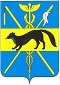 СОВЕТ НАРОДНЫХ ДЕПУТАТОВ БОГУЧАРСКОГО МУНИЦИПАЛЬНОГО РАЙОНА ВОРОНЕЖСКОЙ ОБЛАСТИРЕШЕНИЕот «24»05. 2018 года  № 75              г. Богучар                                                                        О  внесении изменений  в решениеСовета народных депутатов Богучарского муниципального района от 25.12.2017 № 34 «О бюджете Богучарского  муниципального района на 2018 год и на плановый период 2019 и 2020 годов»            В соответствии с Федеральным законом от 06.10.2003 № 131 – ФЗ «Об общих принципах организации местного самоуправления в Российской Феде-рации», Бюджетным Кодексом РФ, заслушав информацию руководителя финансового отдела  администрации Богучарского муниципального района Бровкиной Н.А. о внесении изменений и дополнений  в бюджет Богучарского муниципального района, Совет народных депутатов Богучарского муниципального района  р е ш и л:        1.Внести в решение Совета народных депутатов Богучарского муниципального района от 25.12.2017  № 34 «О бюджете Богучарского муниципального района на 2018 год и на плановый период 2019 и 2020 годов» следующие изменения и дополнения:      1.1. Cтатью 1 «Основные характеристики районного бюджета на 2018 год» изложить в следующей редакции:«1.Утвердить основные характеристики районного бюджета на 2018 год:1) прогнозируемый общий объем доходов районного бюджета в сумме 762 404,1 тыс. рублей, в том числе безвозмездные поступления из областного бюджета в сумме 478 293,4 тыс. рублей, в том числе дотации – 63 326,0  тыс.  рублей, субсидии – 134 117,3 тыс. рублей, субвенции – 275 832,5 тыс. рублей, иные межбюджетные трансферты, имеющие целевое назначение – 5 017,6 тыс. рублей;2) общий объем расходов районного бюджета в сумме 776 138,7 тыс. рублей; 3) прогнозируемый дефицит районного бюджета в сумме  13 734,6 тыс. рублей; 4) источники внутреннего финансирования дефицита районного бюджета на 2018 год и на плановый период 2019 и 2020 годов согласно приложению 1 к настоящему Решению.          2. Утвердить основные характеристики районного бюджета на 2019 год и на 2020 год:1) прогнозируемый общий объём доходов районного бюджета:- на 2019 год в сумме 630 403,2 тыс. рублей, в том числе безвозмездные поступления из областного бюджета в сумме  389 028,2 тыс. рублей, в том числе дотации     38 963, тыс.  рублей, субсидии 55 915,4 тыс. рублей, субвенции 294 026,3 тыс. рублей, иные межбюджетные трансферты, имеющие целевое назначение 123,5 тыс.рублей;- на 2020 год в сумме 615 432,6 тыс. рублей, в том числе безвозмездные поступления из областного бюджета в сумме  361 839,6 тыс. рублей, в том числе дотации 41 758,0 тыс.  рублей, субсидии 3 371,2 тыс. рублей, субвенции 316 586,9 тыс. рублей, иные межбюджетные трансферты, имеющие целевое назначение 123,5  тыс.рублей;2) общий объём расходов районного бюджета на 2019 год в сумме  628 524,2 тыс. рублей, в том числе условно утвержденные расходы в сумме  7 300 тыс. рублей и на 2020 год в сумме   615 432,6 тыс. рублей, в том числе условно утвержденные расходы в сумме -  15 100,0 тыс. рублей;3) прогнозируемый профицит районного бюджета на 2019 год в сумме 1 879,0 тыс. рублей.»        1.2   Часть 4 статьи 5 «Бюджетные ассигнования районного бюджета на 2018 год и  на плановый период 2019 и 2020 годов» изложить в следующей редакции:        «4. Утвердить   общий объем бюджетных ассигнований на исполнение публичных нормативных обязательств Богучарского муниципального района  на 2018 год в сумме 17 730,5 тыс. рублей, на  2019 год в сумме 12 725,1 тыс.рублей  и на 2020 год в сумме 12 891,6 тыс.рублей с распределением  согласно приложению 9 к настоящему решению Совета народных депутатов  Богучарского муниципального района.»        1.3. Статью 7 «Межбюджетные трансферты бюджетам поселений» изложить в следующей редакции:                             «1.Утвердить распределение межбюджетных трансфертов бюджетам поселений   на 2018 год  и  на плановый период 2019 и 2020 годов согласно приложению 11 к настоящему решению Совета народных депутатов  Богучарского муниципального района;     Установить критерий выравнивания (минимальный уровень) расчетной бюджетной обеспеченности поселений, применяемый для определения объема дотаций на выравнивание бюджетной обеспеченности поселений на 2018 год в размере 0,92, на 2019 год  в размере 0,92, на 2020 год в размере 0,92.    Установить, что нераспределенные между поселениями иные межбюджетные трансферты на поддержку мер по обеспечению сбалансированности бюджетов поселений на 2018 год в размере  11,7 %  (2 359,1 тыс. руб.) распределяется между поселениями на те же цели в порядке, установленном  администрацией Богучарского  муниципального района.       2.Утвердить методику распределения иных межбюджетных трансфертов на поддержку мер по обеспечению сбалансированности бюджетов поселений на  2018 год согласно приложению 12 к настоящему решению Совета народных депутатов  Богучарского района.»      1.4. Часть 1 статьи 8 «Предоставление бюджетных кредитов бюджетам поселений на 2018 год» изложить в следующей редакции:                       «1. Установить, что в 2018 году бюджетные кредиты бюджетам поселений  предоставляются из районного бюджета в пределах общего объёма бюджетных ассигнований, предусмотренных по источникам внутреннего финансирования дефицита районного бюджета в сумме до 900,0 тыс. рублей на срок в  пределах финансового года.Бюджетные кредиты бюджетам поселений предоставляются на следующие цели:         1) покрытие временных кассовых разрывов, возникающих при исполнении местных бюджетов на срок до одного года;         2) осуществление мероприятий, связанных с ликвидацией последствий стихийных бедствий и техногенных аварий. 3) частичное покрытие дефицитов бюджетов поселений Богучарского района на строительство, реконструкцию объектов муниципальной собственности, выполнение проектно-изыскательских работ, оказание услуг строительного контроля (услуг технического заказчика), приобретение объектов недвижимого имущества в муниципальную собственность; 4) проектирование, строительство, реконструкцию, капитальный ремонт, ремонт и содержание автомобильных дорог общего пользования местного значения, а также на капитальный ремонт и ремонт дворовых территорий многоквартирных домов, проездов к дворовым территориям многоквартирных домов населенных пунктов; 5) частичное покрытие дефицитов бюджетов поселений Богучарского района на:- устройство тротуаров;- приобретение коммунальной специализированной техники;- благоустройство парков, скверов, бульваров, зон отдыха, садов и пляжей;- ремонт и благоустройство военно-мемориальных объектов;6) частичное покрытие дефицитов бюджетов поселений Богучарского района».         2. Приложения №1, №2, №4, №6, №7, №8, №9, №10, №11, №12, №13 к Решению Совета народных депутатов Богучарского муниципального района от 25.12.2017 № 34 «О бюджете Богучарского мниципального района на 2018 год и на плановый период 2019-2020 годов» изложить  согласно приложениям №1, №2, №3, №4, №5, №6, №7, №8, №9, №10, №11 к настоящему решению.       3.   Контроль за выполнением данного решения возложить на постоянную комиссию Совета народных депутатов Богучарского муниципального района по бюджету, финансам, налогам и предпринимательству (Жданов В.К.) и заместителя главы администрации муниципального района Кожанова А.Ю.Председатель Совета народных депутатов Богучарского муниципального  района                                     Ю.В.ДорохинаГлава Богучарского муниципальногорайона                                                                                            В.В. Кузнецов           Приложение 3к решению Cовета народных депутатов                                                                Богучарского муниципального района                                                                               от «24»05. 2018 года  № 75Приложение №  4к решению Cовета народных депутатов                                                                Богучарского муниципального района                                                                     от « 25 »  декабря     . № 34ПЕРЕЧЕНЬ ГЛАВНЫХ АДМИНИСТРАТОРОВДОХОДОВ РАЙОННОГО  БЮДЖЕТА  БОГУЧАРСКОГОМУНИЦИПАЛЬНОГО  РАЙОНА Приложение № 8к решению Cовета народных депутатовБогучарского муниципального района                                                                   от «24»05. 2018 года  № 75Приложение № 10к решению Cовета народных депутатовБогучарского муниципального района                                                         от «25» декабря . № 34Дорожный фонд Богучарского муниципального районана 2018 год и на плановый период 2019 и 2020 годоа     Сумма (тыс. рублей)                                                          Приложение  № 9                                                                           к решению Совета народных депутатов                                                                         Богучарского муниципального района                                                                                                         от «24»05. 2018 года  № 75                                                     Приложение  № 11                                                                           к решению Совета народных депутатов                                                                        Богучарского муниципального района                                                                    от «25 »   декабря  2017г.№  34РАСПРЕДЕЛЕНИЕ ДОТАЦИИ НА ВЫРАВНИВАНИЕ   БЮДЖЕТНОЙ  обеспеченности поселений  за счет средств областного бюджета  на    2018 год и плановый                  период  2019 и 2020 годов                                                                                                                                                                                                                                                                                                     тыс. руб.   РАСПРЕДЕЛЕНИЕ ДОТАЦИИ НА ВЫРАВНИВАНИЕ   БЮДЖЕТНОЙ  обеспеченности поселений  за счет средств РАЙОННОГО бюджета  на 2018 год и плановый период  2019 и 2020 годов                                                                                                                                                                                                                                                           тыс. руб.                                                                                                                                                                                        РАСПРЕДЕЛЕНИЕ ИНЫХ МЕЖБЮДЖЕТНЫХ ТРАНСФЕРТОВ НА ПОДДЕРЖКУ МЕР ПО ОБЕСПЕЧЕНИЮ СБАЛАНСИРОВАННОСТИ БЮДЖЕТОВ ПОСЕЛЕНИЙ ЗА СЧЕТ СРЕДСТВ РАЙОННОГО БЮДЖЕТА НА 2018 год и плановый период  2019 и 2020 годов                                                                                                                                                                                                         тыс.руб.                                                                                                    Приложение  № 10к решению Совета народных депутатовБогучарского муниципального района                                                                                                       от «24»05. 2018 года  № 75                                                                                                    Приложение  № 12к решению Совета народных депутатовБогучарского муниципального района                                                    от «25» декабря  2017г. № 34Объем средств для обеспечения сбалансированности минимальных  бюджетов поселений i-го муниципального района (Спi) рассчитывается по формуле: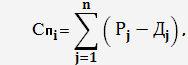 где:n - количество поселений, расположенных на территории i-го муниципального района, для которых выполняется условие:(Рj–Дj)>0,где:Рj – объем расходов минимального бюджета j-го поселения;Дj - сумма прогноза налоговых, неналоговых  доходов   бюджета j-го  поселения; дотации на выравнивание бюджетной обеспеченности за счет средств областного и районного бюджета, выделяемой из бюджета Богучарского муниципального района бюджету j-го поселения, на 2018 год;       субвенции бюджету j-го поселения на осуществление полномочий по первичному воинскому учету на территориях, где отсутствуют военные комиссариаты на 2018 год.Объем расходов минимального бюджета j-го поселения (Рj) рассчитывается по формуле:Рj = ЗПj+ПУj+ ПРj +СОj +УСj+ТУj+ КУj+ МЗj+ СИj + ПКj ,где:ЗПj – объем расходов на оплату труда (с начислениями) работников органов местного самоуправления, рассчитанных в соответствии с первоначальным утвержденным бюджетом на 2017 год с учетом индексации 4% на 2018 год и объем расходов на оплату труда с начислениями работников бюджетной сферы j-го поселения, определенные Указами президента Российской Федерации от 07.05.2012 № 597, в соответствии с Протоколом выездного совещания департамента финансов Воронежской области с руководителями финансовых органов муниципальных районов и городских округов Воронежской области от 20.10.2017г.ПУj   –  объем расходов j-го поселения на прочие услуги, определяемый на уровне  ожидаемых кассовых расходов 2017 года;ПРj  -  объем расходов j-го поселения на прочие расходы, определяемый на уровне ожидаемых кассовых расходов 2017 года;СОj–  объем расходов j-го поселения на социальное обеспечение, определяемый на уровне ожидаемых кассовых расходов 2017 года; УСj - объем расходов j-го поселения на оплату услуг связи муниципальными учреждениями, определяемый на уровне ожидаемых кассовых расходов 2017 года; ТУj - объем расходов j-го поселения на транспортные услуги, определяемый на уровне ожидаемых кассовых расходов 2017 года ;КУj - объем расходов j-го поселения на оплату коммунальных услуг и приобретения котельно- печного топлива муниципальными учреждениями, определяемый в соответствии с реестрами паспортов муниципальных бюджетных учреждений сельских поселений на 01.07.2016 года;МЗj - объем расходов j-го поселения на приобретение материальных запасов за исключением котельно-печного топлива на уровне ожидаемых кассовых расходов 2016 года  ;СИj - объем расходов  j-го поселения, на оплату труда с начислениями истопникам бюджетной сферы  j-го поселения исходя из размеров уровня заработной платы не ниже утвержденного МРОТ на 2018 год;ПКj   -  объем расходов  j-го поселения на поддержку добровольных пожарных команд, определяемый по потребности на 2018 год;Приложение № 11к решению Cовета народных депутатов                                                                Богучарского муниципального района                                                                                 от «24»05. 2018 года  № 75       Приложение № 13к решению Совета народных депутатов                                                       Богучарского муниципального района                                                                    от « 25  »  декабря  2017г.   № 34Программа муниципальных внутренних заимствованийБогучарского района Воронежской области на 2018 год и на плановый период 2019-2020 годов                                                                                          Сумма     тыс. рублей                                                                            Приложение № 1                                                                            Приложение № 1                                                                            Приложение № 1                                                                            Приложение № 1                                                                            Приложение № 1                                                                            Приложение № 1                                    к решению Совета народных депутатов                                    к решению Совета народных депутатов                                    к решению Совета народных депутатов                                    к решению Совета народных депутатов                                    к решению Совета народных депутатов                                    к решению Совета народных депутатов                                       Богучарского муниципального района                                       Богучарского муниципального района                                       Богучарского муниципального района                                       Богучарского муниципального района                                       Богучарского муниципального района                                       Богучарского муниципального района                                                                   Воронежской области                                                                   Воронежской области                                                                   Воронежской области                                                                   Воронежской области                                                                   Воронежской области                                                                   Воронежской области                                                          от «24»05. 2018 года  № 75                                                          от «24»05. 2018 года  № 75                                                          от «24»05. 2018 года  № 75                                                          от «24»05. 2018 года  № 75                                                          от «24»05. 2018 года  № 75                                                          от «24»05. 2018 года  № 75                                                                            Приложение № 1                                                                            Приложение № 1                                                                            Приложение № 1                                                                            Приложение № 1                                                                            Приложение № 1                                                                            Приложение № 1                                    к решению Совета народных депутатов                                    к решению Совета народных депутатов                                    к решению Совета народных депутатов                                    к решению Совета народных депутатов                                    к решению Совета народных депутатов                                    к решению Совета народных депутатов                                       Богучарского муниципального района                                       Богучарского муниципального района                                       Богучарского муниципального района                                       Богучарского муниципального района                                       Богучарского муниципального района                                       Богучарского муниципального района                                                                   Воронежской области                                                                   Воронежской области                                                                   Воронежской области                                                                   Воронежской области                                                                   Воронежской области                                                                   Воронежской области                                                   от "25"  декабря . № 34                                                   от "25"  декабря . № 34                                                   от "25"  декабря . № 34                                                   от "25"  декабря . № 34                                                   от "25"  декабря . № 34                                                   от "25"  декабря . № 34Источники внутреннего финансирования дефицита бюджета 
Богучарского муниципального района на 2018 год  и на плановый период 2019 и 2020 годовИсточники внутреннего финансирования дефицита бюджета 
Богучарского муниципального района на 2018 год  и на плановый период 2019 и 2020 годовИсточники внутреннего финансирования дефицита бюджета 
Богучарского муниципального района на 2018 год  и на плановый период 2019 и 2020 годовИсточники внутреннего финансирования дефицита бюджета 
Богучарского муниципального района на 2018 год  и на плановый период 2019 и 2020 годовИсточники внутреннего финансирования дефицита бюджета 
Богучарского муниципального района на 2018 год  и на плановый период 2019 и 2020 годовИсточники внутреннего финансирования дефицита бюджета 
Богучарского муниципального района на 2018 год  и на плановый период 2019 и 2020 годовИсточники внутреннего финансирования дефицита бюджета 
Богучарского муниципального района на 2018 год  и на плановый период 2019 и 2020 годовНаименованиеНаименованиеКод классификацииСумма 
(тыс. рублей)Сумма 
(тыс. рублей)Сумма 
(тыс. рублей)Сумма 
(тыс. рублей)2018 год2019 год2019 год2020 годИСТОЧНИКИ ВНУТРЕННЕГО ФИНАНСИРОВАНИЯ ДЕФИЦИТА БЮДЖЕТАИСТОЧНИКИ ВНУТРЕННЕГО ФИНАНСИРОВАНИЯ ДЕФИЦИТА БЮДЖЕТА01 00 00 00 00 0000 00013 734,6-1 879,0-1 879,00,0Кредиты кредитных организаций в валюте Российской ФедерацииКредиты кредитных организаций в валюте Российской Федерации01 02 00 00 00 0000 0000,0Получение кредитов от кредитных организаций в валюте Российской ФедерацииПолучение кредитов от кредитных организаций в валюте Российской Федерации01 02 00 00 00 0000 7000,0Получение кредитов от кредитных организаций бюджетами муниципальных районов в валюте Российской ФедерацииПолучение кредитов от кредитных организаций бюджетами муниципальных районов в валюте Российской Федерации01 02 00 00 05 0000 7100,0Бюджетные кредиты от других бюджетов бюджетной системы Российской ФедерацииБюджетные кредиты от других бюджетов бюджетной системы Российской Федерации01 03 00 00 00 0000 000-2 000,0-1 879,0-1 879,0Получение кредитов полученных от других бюджетов бюджетной системы Российской Федерации в валюте Российской ФедерацииПолучение кредитов полученных от других бюджетов бюджетной системы Российской Федерации в валюте Российской Федерации01 03 01 00 00 0000 7000,00,00,00,0Получение кредитов полученных от других бюджетов бюджетной системы Российской Федерации в валюте Российской ФедерацииПолучение кредитов полученных от других бюджетов бюджетной системы Российской Федерации в валюте Российской Федерации01 03 01 00 00 0000 710Погашение бюджетных кредитов, полученных от других бюджетов бюджетной системы Российской Федерации в валюте Российской ФедерацииПогашение бюджетных кредитов, полученных от других бюджетов бюджетной системы Российской Федерации в валюте Российской Федерации01 03 01 00 00 0000 800-2 000,0-1 879,0-1 879,00,0Погашение бюджетами муниципальных районов кредитов от других бюджетов бюджетной системы Российской Федерации в валюте Российской ФедерацииПогашение бюджетами муниципальных районов кредитов от других бюджетов бюджетной системы Российской Федерации в валюте Российской Федерации01 03 00 00 05 0000 810-2 000,0-1 879,0-1 879,0Изменение остатков средств на счетах по учету средств бюджетаИзменение остатков средств на счетах по учету средств бюджета01 05 00 00 00 0000 00015 734,60,00,00,0Увеличение остатков средств бюджетовУвеличение остатков средств бюджетов01 05 00 00 00 0000 500-763 293,5-630 403,2-630 403,2-615 432,6Увеличение прочих остатков денежных средств бюджетов муниципальных районовУвеличение прочих остатков денежных средств бюджетов муниципальных районов01 05 02 01 05 0000 510-763 293,5-630 403,2-630 403,2-615 432,6Уменьшение остатков средств бюджетовУменьшение остатков средств бюджетов01 05 00 00 00 0000 600779 028,1630 403,2630 403,2615 432,6Уменьшение прочих остатков денежных средств бюджетов муниципальных районовУменьшение прочих остатков денежных средств бюджетов муниципальных районов01 05 02 01 05 0000 610779 028,1630 403,2630 403,2615 432,6Иные источники внутреннего финансирования дефицитов бюджетовИные источники внутреннего финансирования дефицитов бюджетов01 06 00 00 00 0000 0000,00,00,00,0Бюджетные кредиты, предоставленные внутри страны в валюте Российской Федерации Бюджетные кредиты, предоставленные внутри страны в валюте Российской Федерации 01 06 05 00 00 0000 0000,00,00,00,0Возврат бюджетных кредитов, предоставленных внутри страны в валюте Российской ФедерацииВозврат бюджетных кредитов, предоставленных внутри страны в валюте Российской Федерации01 06 05 00 00 0000 600900,00,00,00,0Возврат бюджетных кредитов, предоставленных другим бюджетам бюджетной системы Российской Федерации из бюджетов муниципальных районов в валюте Российской ФедерацииВозврат бюджетных кредитов, предоставленных другим бюджетам бюджетной системы Российской Федерации из бюджетов муниципальных районов в валюте Российской Федерации01 06 05 02 05 0000 640900,0Предоставление бюджетных кредитов внутри страны в валюте Российской ФедерацииПредоставление бюджетных кредитов внутри страны в валюте Российской Федерации01 06 05 00 00 0000 500-900,00,00,00,0Предоставление бюджетных кредитов другим бюджетам бюджетной системы Российской Федерации из бюджетов муниципальных районов в валюте Российской ФедерацииПредоставление бюджетных кредитов другим бюджетам бюджетной системы Российской Федерации из бюджетов муниципальных районов в валюте Российской Федерации01 06 05 02 05 0000 540-900,0                                                                                       Приложение № 2                                                     к решению Совета народных депутатов                                                       Богучарского муниципального района                                                                   Воронежской области                                                                 от «24»05. 2018 года  № 75                                    Приложение № 2                                    Приложение № 2                                    Приложение № 2   к решению Cовета народных депутатов    к решению Cовета народных депутатов    к решению Cовета народных депутатов    к решению Cовета народных депутатов      Богучарского муниципального района     Богучарского муниципального района     Богучарского муниципального района     Богучарского муниципального района       от «25» декабря .  №  34       от «25» декабря .  №  34       от «25» декабря .  №  34ПОСТУПЛЕНИЕ ДОХОДОВ РАЙОННОГО БЮДЖЕТА ПОСТУПЛЕНИЕ ДОХОДОВ РАЙОННОГО БЮДЖЕТА ПОСТУПЛЕНИЕ ДОХОДОВ РАЙОННОГО БЮДЖЕТА ПОСТУПЛЕНИЕ ДОХОДОВ РАЙОННОГО БЮДЖЕТА ПОСТУПЛЕНИЕ ДОХОДОВ РАЙОННОГО БЮДЖЕТА ПО КОДАМ ВИДОВ ДОХОДОВ, ПОДВИДОВ ДОХОДОВ ПО КОДАМ ВИДОВ ДОХОДОВ, ПОДВИДОВ ДОХОДОВ ПО КОДАМ ВИДОВ ДОХОДОВ, ПОДВИДОВ ДОХОДОВ ПО КОДАМ ВИДОВ ДОХОДОВ, ПОДВИДОВ ДОХОДОВ ПО КОДАМ ВИДОВ ДОХОДОВ, ПОДВИДОВ ДОХОДОВ НА 2018 ГОД И ПЛАНОВЫЙ ПЕРИОД 2019 И 2020 ГОДОВНА 2018 ГОД И ПЛАНОВЫЙ ПЕРИОД 2019 И 2020 ГОДОВНА 2018 ГОД И ПЛАНОВЫЙ ПЕРИОД 2019 И 2020 ГОДОВНА 2018 ГОД И ПЛАНОВЫЙ ПЕРИОД 2019 И 2020 ГОДОВНА 2018 ГОД И ПЛАНОВЫЙ ПЕРИОД 2019 И 2020 ГОДОВСумма (тыс. рублей)Сумма (тыс. рублей)Код показателяКод показателяКод показателяНаименование показателя2018 год2019 год2020 год1112345000 8 50 00000 00 0000 000000 8 50 00000 00 0000 000000 8 50 00000 00 0000 000Доходы бюджета – Всего762 404,1630 403,2615 432,6000 1 00 00000 00 0000 000000 1 00 00000 00 0000 000000 1 00 00000 00 0000 000НАЛОГОВЫЕ И НЕНАЛГОВЫЕ ДОХОДЫ253 200,0239 725,0251 943,0000 1 01 00000 00 0000 000000 1 01 00000 00 0000 000000 1 01 00000 00 0000 000НАЛОГИ НА ПРИБЫЛЬ, ДОХОДЫ119 147,0125 413,0135 195,0000 1 01 02000 01 0000 110000 1 01 02000 01 0000 110000 1 01 02000 01 0000 110Налог на доходы физических лиц119 147,0125 413,0135 195,0000 1 01 02010 01 0000 110000 1 01 02010 01 0000 110000 1 01 02010 01 0000 110Налог на доходы физических лиц с доходов, источником которых является налоговый агент, за исключением доходов, в отношении которых исчисление и уплата налога осуществляются в соответствии со статьями 227, 227.1 и 228 Налогового кодекса Российской Федерации116 795,0122 880,0132 596,0000 1 01 02020 01 0000 110000 1 01 02020 01 0000 110000 1 01 02020 01 0000 110Налог на доходы физических лиц с доходов, полученных от осуществления деятельности физическими лицами, зарегистрированными в качестве индивидуальных предпринимателей, нотариусов, занимающихся частной практикой, адвокатов, учредивших адвокатские кабинеты и других лиц, занимающихся частной практикой в соответствии со статьей 227 Налогового кодекса Российской Федерации1 968,02 143,02 209,0000 1 01 02030 01 0000 110000 1 01 02030 01 0000 110000 1 01 02030 01 0000 110Налог на доходы физических лиц с доходов,  полученных физическими лицами в соответствии со статьей 228 Налогового Кодекса Российской Федерации384,0390,0390,0000 1 03 00000 00 0000 000000 1 03 00000 00 0000 000000 1 03 00000 00 0000 000НАЛОГИ НА ТОВАРЫ (РАБОТЫ, УСЛУГИ), РЕАЛИЗУЕМЫЕ НА ТЕРРИТОРИИ РОССИЙСКОЙ ФЕДЕРАЦИИ12 780,013 912,015 057,0000 1 03 02000 01 0000 110000 1 03 02000 01 0000 110000 1 03 02000 01 0000 110Акцизы по подакцизным товарам (продукции), производимым на территории Российской Федерации12 780,013 912,015 057,0000 1 03 02230 01 0000 110000 1 03 02230 01 0000 110000 1 03 02230 01 0000 110Доходы от уплаты акцизов на дизельное топливо, подлежащие распределению между бюджетами субъектов Российской Федерации и местными бюджетами с учетом установленных дифференцированных нормативов отчислений в местные бюджеты4 345,04 730,05 119,0000 1 03 02240 01 0000 110000 1 03 02240 01 0000 110000 1 03 02240 01 0000 110Доходы от уплаты акцизов на моторные масла для дизельных и (или) карбюраторных (инжекторных) двигателей, подлежащие распределению между бюджетами субъектов Российской Федерации и местными бюджетами с учетом установленных дифференцированных нормативов отчислений в местные бюджеты115,0125,0135,0000 1 03 02250 01 0000 110000 1 03 02250 01 0000 110000 1 03 02250 01 0000 110Доходы от уплаты акцизов на автомобильный бензин, подлежащие распределению между бюджетами субъектов Российской Федерации и местными бюджетами с учетом установленных дифференцированных нормативов отчислений в местные бюджеты8 320,09 057,09 803,0000 1 03 02260 01 0000 110000 1 03 02260 01 0000 110000 1 03 02260 01 0000 110Доходы от уплаты акцизов на прямогонный бензин, подлежащие распределению между бюджетами субъектов Российской Федерации и местными бюджетами с учетом установленных дифференцированных нормативов отчислений в местные бюджеты000 1 05 00000 00 0000 000000 1 05 00000 00 0000 000000 1 05 00000 00 0000 000НАЛОГИ НА СОВОКУПНЫЙ ДОХОД33 709,034 786,035 907,0000 1 05 01000 00 0000 110000 1 05 01000 00 0000 110000 1 05 01000 00 0000 110Налог, взимаемый в связи с применением упрощенной системы налогообложения2 197,02 284,02 375,0000 1 05 01010 01 0000 110000 1 05 01010 01 0000 110000 1 05 01010 01 0000 110Налог, взимаемый с налогоплательщиков, выбравших в качестве объекта налогообложения доходы1 577,01 640,01 705,0000 1 05 01011 01 0000 110000 1 05 01011 01 0000 110000 1 05 01011 01 0000 110Налог, взимаемый с налогоплательщиков, выбравших в качестве объекта налогообложения доходы1 577,01 640,01 705,0000 1 05 01020 01 0000 110000 1 05 01020 01 0000 110000 1 05 01020 01 0000 110Налог, взимаемый с налогоплательщиков, выбравших в качестве объекта налогообложения доходы, уменьшенные на величину расходов620,0644,0670,0000 1 05 01021 01 0000 110000 1 05 01021 01 0000 110000 1 05 01021 01 0000 110Налог, взимаемый с налогоплательщиков, выбравших в качестве объекта налогообложения доходы, уменьшенные на величину расходов620,0644,0670,0000 1 05 02000 02 0000 110000 1 05 02000 02 0000 110000 1 05 02000 02 0000 110Единый налог на вмененный доход для отдельных видов деятельности24 650,025 640,026 670,0000 1 05 02010 02 0000 110000 1 05 02010 02 0000 110000 1 05 02010 02 0000 110Единый налог на вмененный доход для отдельных видов деятельности24 650,025 640,026 670,0000 1 05 03000 01 0000 110000 1 05 03000 01 0000 110000 1 05 03000 01 0000 110Единый сельскохозяйственный налог6 862,06 862,06 862,0000 1 05 03010 01 0000 110000 1 05 03010 01 0000 110000 1 05 03010 01 0000 110Единый сельскохозяйственный налог6 862,06 862,06 862,0000 1 08 00000 00 0000 000000 1 08 00000 00 0000 000000 1 08 00000 00 0000 000ГОСУДАРСТВЕННАЯ ПОШЛИНА2 300,02 250,02 300,0000 1 08 03000 01 0000 110000 1 08 03000 01 0000 110000 1 08 03000 01 0000 110Государственная пошлина по делам, рассматриваемым в судах общей юрисдикции, мировыми судьями2 300,02 250,02 300,0000 1 08 03010 01 0000 110000 1 08 03010 01 0000 110000 1 08 03010 01 0000 110Государственная пошлина по делам, рассматриваемым в судах общей юрисдикции, мировыми судьями (за исключением Верховного Суда Российской Федерации)2 300,02 250,02 300,0000 1 11 00000 00 0000 000000 1 11 00000 00 0000 000000 1 11 00000 00 0000 000ДОХОДЫ ОТ ИСПОЛЬЗОВАНИЯ ИМУЩЕСТВА, НАХОДЯЩЕГОСЯ В ГОСУДАРСТВЕННОЙ И МУНИЦИПАЛЬНОЙ СОБСТВЕННОСТИ28 075,022 560,022 660,0000 111 0300000 0000 120000 111 0300000 0000 120000 111 0300000 0000 120Проценты,полученные от предоставления бюджетных кредитов внутри страны 0,00,00,0000 111 0305005 0000 120000 111 0305005 0000 120000 111 0305005 0000 120Проценты,полученные от предоставления бюджетных кредитов внутри страны за счет средств бюджетов муниципальных районов000 1 11 05000 00 0000 120000 1 11 05000 00 0000 120000 1 11 05000 00 0000 120Доходы, получаемые в виде арендной либо иной платы за передачу в возмездное пользование государственного и муниципального имущества (за исключением имущества бюджетных и автономных учреждений, а также имущества государственных и муниципальных унитарных предприятий, в том числе казенных)26 770,021 255,021 355,0000 1 11 05010 00 0000 120000 1 11 05010 00 0000 120000 1 11 05010 00 0000 120Доходы, получаемые в виде арендной платы за земельные участки, государственная собственность на которые не разграничена, а также средства от продажи права на заключение договоров аренды указанных земельных участков3 871,03 871,03 871,0000 1 11 05013 05 0000 120000 1 11 05013 05 0000 120000 1 11 05013 05 0000 120Доходы, получаемые в виде арендной платы за земельные участки, государственная собственность на которые не разграничена и которые расположены в границах сельских  поселений и межселенных территорий муниципальных районов, а также средства от продажи права на заключение договоров аренды указанных земельных участков         3 158,03 158,03 158,0000 1 11 05013 13 0000 120000 1 11 05013 13 0000 120000 1 11 05013 13 0000 120Доходы, получаемые в виде арендной платы за земельные участки, государственная собственность на которые не разграничена и которые расположены в границах городских поселений, а также средства от продажи права на заключение договоров аренды указанных земельных участков713,0713,0713,0000 1 11 05020 00 0000 120000 1 11 05020 00 0000 120000 1 11 05020 00 0000 120Доходы, получаемые в виде арендной платы за земли после разграничения государственной собственности на землю, а также средства от продажи права на заключение договоров аренды указанных земельных участков (за исключением земельных участков бюджетных и автономных учреждений)20 684,015 684,015 684,0000 1 11 05025 05 0000 120000 1 11 05025 05 0000 120000 1 11 05025 05 0000 120Доходы, получаемые в виде арендной платы, а также средства от продажи права на заключение договоров аренды за земли, находящиеся в собственности муниципальных районов (за исключением земельных участков муниципальных бюджетных и автономных учреждений)20 684,015 684,015 684,0000 1 11 05030 00 0000 120000 1 11 05030 00 0000 120000 1 11 05030 00 0000 120Доходы от сдачи в аренду имущества, находящегося в оперативном управлении органов государственной власти, органов местного самоуправления, государственных внебюджетных фондов и созданных ими учреждений (за исключением имущества бюджетных и автономных учреждений)2 215,01 700,01 800,0000 1 11 05035 05 0000 120000 1 11 05035 05 0000 120000 1 11 05035 05 0000 120Доходы от сдачи в аренду имущества, находящегося в оперативном управлении органов управления муниципальных районов и созданных ими учреждений (за исключением имущества муниципальных бюджетных и автономных учреждений)2 215,01 700,01 800,0000 1 11 07000 00 0000 120000 1 11 07000 00 0000 120000 1 11 07000 00 0000 120Платежи от государственных и муниципальных унитарных предприятий5,05,05,0000 1 11 07010 00 0000 120000 1 11 07010 00 0000 120000 1 11 07010 00 0000 120Доходы от перечисления части прибыли государственных и муниципальных унитарных предприятий, остающейся после уплаты налогов и обязательных платежей5,05,05,0000 1 11 07015 05 0000 120000 1 11 07015 05 0000 120000 1 11 07015 05 0000 120Доходы от перечисления части прибыли, остающейся    после уплаты налогов и иных обязательных платежей муниципальных унитарных предприятий, созданных муниципальными районами5,05,05,0000 1 11 09000 00 0000 120000 1 11 09000 00 0000 120000 1 11 09000 00 0000 120Прочие доходы от использования имущества и прав, находящихся в государственной и муниципальной собственности (за исключением имущества бюджетных и автономных учреждений, а также имущества государственных и муниципальных унитарных предприятий, в том числе казенных)1 300,01 300,01 300,0000 1 11 09040 00 0000 120000 1 11 09040 00 0000 120000 1 11 09040 00 0000 120Прочие поступления от использования имущества, находящегося в государственной и муниципальной собственности (за исключением имущества бюджетных и автономных учреждений, а также имущества государственных и муниципальных унитарных предприятий, в том числе казенных)1 300,01 300,01 300,0000 1 11 09045 05 0000 120000 1 11 09045 05 0000 120000 1 11 09045 05 0000 120Прочие поступления от использования имущества, находящегося в собственности муниципальных районов (за исключением имущества муниципальных бюджетных и автономных учреждений, а также имущества муниципальных унитарных предприятий, в том числе казенных)1 300,01 300,01 300,0000 1 12 00000 00 0000 000000 1 12 00000 00 0000 000000 1 12 00000 00 0000 000ПЛАТЕЖИ ПРИ ПОЛЬЗОВАНИИ ПРИРОДНЫМИ РЕСУРСАМИ425,0440,0460,0000 1 12 01000 01 0000 120000 1 12 01000 01 0000 120000 1 12 01000 01 0000 120Плата за негативное воздействие на окружающую среду425,0440,0460,0000 1 12 01010 01 0000 120000 1 12 01010 01 0000 120000 1 12 01010 01 0000 120Плата за выбросы загрязняющих веществ в атмосферный воздух стационарными объектами38,039,042,0000 1 12 01030 01 0000 120000 1 12 01030 01 0000 120000 1 12 01030 01 0000 120Плата за сбросы загрязняющих веществ в водные объекты51,053,055,0000 1 12 01041 01 0000 120000 1 12 01041 01 0000 120000 1 12 01041 01 0000 120Плата за размещение отходов производства 330,0340,0353,0000 1 12 01042 01 0000 120000 1 12 01042 01 0000 120000 1 12 01042 01 0000 120Плата за размещение твердых коммунальных отходов 6,08,010,0000 1 13 00000 00 0000 000000 1 13 00000 00 0000 000000 1 13 00000 00 0000 000ДОХОДЫ ОТ ОКАЗАНИЯ ПЛАТНЫХ УСЛУГ (РАБОТ) И КОМПЕНСАЦИИ ЗАТРАТ ГОСУДАРСТВА37 647,037 647,037 647,0000 1 13 01000 00 0000 130000 1 13 01000 00 0000 130000 1 13 01000 00 0000 130Доходы от оказания платных услуг (работ)37 647,037 647,037 647,0000 1 13 01990 00 0000 130000 1 13 01990 00 0000 130000 1 13 01990 00 0000 130Прочие доходы от оказания платных услуг (работ)37 647,037 647,037 647,0000 1 13 01995 05 0000 130000 1 13 01995 05 0000 130000 1 13 01995 05 0000 130Прочие доходы от оказания платных услуг (работ) получателями средств бюджетов муниципальных районов37 647,037 647,037 647,0000 1 14 00000 00 0000 000000 1 14 00000 00 0000 000000 1 14 00000 00 0000 000ДОХОДЫ ОТ ПРОДАЖИ МАТЕРИАЛЬНЫХ И НЕМАТЕРИАЛЬНЫХ АКТИВОВ13 500,00,00,0000 114 02000 00 0000 000000 114 02000 00 0000 000000 114 02000 00 0000 000Доходы от реализации  имущества, находящегося в государственной и муниципальной  собственности  (за исключением  движимого имущества  бюджетных и автономных учреждений, а также имущества государственных и муниципальных унитарных предприятий, в том числе казенных)2 000,00,00,0000 114 02050 05 0000 410000 114 02050 05 0000 410000 114 02050 05 0000 410Доходы от реализации  имущества, находящегося в собственности муниципальных районов (за исключением движемого имущества муниципальных бюджетных и автономных учреждений, а также имущества муниципальных унитарных предприятий, в том числе казенных), в части реализации основных средств по указанному имуществу2 000,00,00,0000 114 02053 05 0000 410000 114 02053 05 0000 410000 114 02053 05 0000 410Доходы от реализации иного имущества, находящегося в собственности муниципальных районов (за исключением имущества муниципальных бюджетных и автономных учреждений, а также имущества муниципальных унитарных предприятий, в том числе казенных), в части реализации основных средств по указанному имуществу2 000,00,00,0000 1 14 06000 00 0000 430000 1 14 06000 00 0000 430000 1 14 06000 00 0000 430Доходы от продажи земельных участков, находящихся в государственной и муниципальной собственности0,00,00,0000 1 14 06010 00 0000 430000 1 14 06010 00 0000 430000 1 14 06010 00 0000 430Доходы от продажи земельных участков, государственная собственность на которые не разграничена 0,00,00,0000 1 14 06013 10 0000 430000 1 14 06013 10 0000 430000 1 14 06013 10 0000 430Доходы от продажи земельных участков, государственная собственность на которые не разграничена и которые расположены в границах сельских поселений  000 1 14 06020 00 0000 430000 1 14 06020 00 0000 430000 1 14 06020 00 0000 430Доходы от продажи земельных участков, государственная собственность на которые разграничена (за исключением земельных участков бюджетных и автономных учреждений)11 500,00,00,0000 1 14 06025 05 0000 430000 1 14 06025 05 0000 430000 1 14 06025 05 0000 430Доходы от продажи земельных участков, находящихся в собственности муниципальных районов (за исключением земельных участков муниципальных бюджетных и автономных учреждений)11 500,00,00,0000 1 16 00000 00 0000 000000 1 16 00000 00 0000 000000 1 16 00000 00 0000 000ШТРАФЫ, САНКЦИИ, ВОЗМЕЩЕНИЕ УЩЕРБА5 300,02 400,02 400,0000 1 16 08000 01 0000 140000 1 16 08000 01 0000 140000 1 16 08000 01 0000 140Денежные взыскания (штрафы) за административные правонарушения в области государственного регулирования производства и оборота этилового спирта, алкогольной, спиртосодержащей и табачной продукции5,05,05,0000 1 16 08010 01 0000 140000 1 16 08010 01 0000 140000 1 16 08010 01 0000 140Денежные взыскания (штрафы) за административные правонарушения в области государственного регулирования производства и оборота этилового спирта, алкогольной, спиртосодержащей продукции5,05,05,0000 1 16 25000 00 0000 140000 1 16 25000 00 0000 140000 1 16 25000 00 0000 140Денежные взыскания (штрафы) за нарушение законодательства Российской Федерации о недрах, об особо охраняемых природных территориях, об охране и использовании животного мира, об экологической экспертизе, в области охраны окружающей среды, о рыболовстве и сохранении водных биологических ресурсов, земельного законодательства, лесного законодательства, водного законодательства500,0500,0510,0000 1 16 25030 01 0000 140000 1 16 25030 01 0000 140000 1 16 25030 01 0000 140Денежные взыскания (штрафы) за нарушение законодательства Российской Федерации об охране и использовании животного мира15,015,020,0000 1 16 25050 01 0000 140000 1 16 25050 01 0000 140000 1 16 25050 01 0000 140Денежные взыскания (штрафы) за нарушение законодательства в области охраны окружающей среды400,0400,0405,0000 1 16 25060 01 0000 140000 1 16 25060 01 0000 140000 1 16 25060 01 0000 140Денежные взыскания (штрафы) за нарушение земельного законодательства85,085,085,0000 1 16 28000 01 0000 140000 1 16 28000 01 0000 140000 1 16 28000 01 0000 140Денежные взыскания (штрафы) за нарушение законодательства в области обеспечения санитарно-эпидемиологического благополучия человека и законодательства в сфере защиты прав потребителей110,065,055,0000 1 16 43000 01 0000 140000 1 16 43000 01 0000 140000 1 16 43000 01 0000 140Денежные взыскания (штрафы) за нарушение законодательства Российской Федерации об административных правонарушениях, предусмотренные статьей 20.25 Кодекса Российской Федерации об административных правонарушениях130,0130,0130,0000 1 16 90000 00 0000 140000 1 16 90000 00 0000 140000 1 16 90000 00 0000 140Прочие поступления от денежных взысканий (штрафов) и иных сумм в возмещение ущерба4 555,01 700,01 700,01 700,01 700,0000 1 16 90050 05 0000 140000 1 16 90050 05 0000 140000 1 16 90050 05 0000 140Прочие поступления от денежных взысканий (штрафов) и иных сумм в возмещение ущерба, зачисляемые в бюджеты муниципальных районов4 555,01 700,01 700,01 700,0000 1 17 00000 00 0000 000000 1 17 00000 00 0000 000000 1 17 00000 00 0000 000ПРОЧИЕ НЕНАЛОГОВЫЕ ДОХОДЫ317,0317,0317,0317,0000 1 17 05000 00 0000 180000 1 17 05000 00 0000 180000 1 17 05000 00 0000 180Прочие неналоговые доходы317,0317,0317,0317,0000 1 17 05050 05 0000 180000 1 17 05050 05 0000 180000 1 17 05050 05 0000 180Прочие неналоговые доходы бюджетов муниципальных районов317,0317,0317,0317,0000 2 00 00000 00 0000 000000 2 00 00000 00 0000 000000 2 00 00000 00 0000 000БЕЗВОЗМЕЗДНЫЕ ПОСТУПЛЕНИЯ509 204,1390 678,2363 489,6363 489,6000 2 02 00000 00 0000 000000 2 02 00000 00 0000 000000 2 02 00000 00 0000 000БЕЗВОЗМЕЗДНЫЕ ПОСТУПЛЕНИЯ ОТ ДРУГИХ БЮДЖЕТОВ БЮДЖЕТНОЙ СИСТЕМЫ РОССИЙСКОЙ ФЕДЕРАЦИИ494 542,9389 028,2361 839,6361 839,6000 2 02 10000 00 0000 151000 2 02 10000 00 0000 151000 2 02 10000 00 0000 151Дотации бюджетам бюджетной системы Российской Федерации63 326,038 963,041 758,041 758,0000 2 02 15001 00 0000 151000 2 02 15001 00 0000 151000 2 02 15001 00 0000 151Дотации на выравнивание бюджетной обеспеченности54 412,038 963,041 758,041 758,0000 2 02 15001 05 0000 151000 2 02 15001 05 0000 151000 2 02 15001 05 0000 151Дотации бюджетам муниципальных районов на выравнивание  бюджетной обеспеченности54 412,038 963,041 758,041 758,0000 2 02 15002 00 0000 151000 2 02 15002 00 0000 151000 2 02 15002 00 0000 151Дотации бюджетам на поддержку мер по обеспечению сбалансированности бюджетов8 914,00,00,00,0000 2 02 15002 05 0000 151000 2 02 15002 05 0000 151000 2 02 15002 05 0000 151Дотации бюджетам муниципальных районов на поддержку мер по обеспечению сбалансированности бюджетов8 914,0000 2 02 20000 00 0000 151000 2 02 20000 00 0000 151000 2 02 20000 00 0000 151Субсидии бюджетам бюджетной системы  Российской Федерации (межбюджетные субсидии)134 117,355 915,43 371,23 371,2000 2 02 20051 00 0000 151000 2 02 20051 00 0000 151000 2 02 20051 00 0000 151Субсидии бюджетам на реализацию федеральных целевых программ0,00,00,00,0000 2 02 20051 05 0000 151000 2 02 20051 05 0000 151000 2 02 20051 05 0000 151Субсидии бюджетам муниципальных районов на реализацию федеральных целевых программ000 2 02 20077 00 0000 151000 2 02 20077 00 0000 151000 2 02 20077 00 0000 151Субсидии бюджетам  на софинансирование капитальных вложений в объекты государственной (муниципальной) собственности59 300,051 723,00,00,0000 2 02 20077 05 0000 151000 2 02 20077 05 0000 151000 2 02 20077 05 0000 151Субсидии бюджетам муниципальных районов на софинансирование капитальных вложений в объекты муниципальной собственности59 300,051 723,0000 2 02 20216 00 0000 151000 2 02 20216 00 0000 151000 2 02 20216 00 0000 151Субсидии бюджетам на осуществление дорожной деятельности в отношении автомобильных дорог общего пользования, а также капитального ремонта и ремонта дворовых территорий многоквартирных домов, проездов к дворовым территориям многоквартирных домов населенных пунктов35 532,60,00,00,0000 2 02 20216 05 0000 151000 2 02 20216 05 0000 151000 2 02 20216 05 0000 151Субсидии бюджетам на осуществление дорожной деятельности в отношении автомобильных дорог общего пользования, а также капитального ремонта и ремонта дворовых территорий многоквартирных домов, проездов к дворовым территориям многоквартирных домов населенных пунктов35 532,6000 2 02 25027 00 0000 151000 2 02 25027 00 0000 151000 2 02 25027 00 0000 151Субсидии бюджетам на реализацию мероприятий государственной программы Российской Федерации «Доступная среда» на 2011-2020 годы0,00,00,00,0000 2 02 25027 05 0000 151000 2 02 25027 05 0000 151000 2 02 25027 05 0000 151Субсидии бюджетам на реализацию мероприятий государственной программы Российской Федерации «Доступная среда» на 2011-2020 годы000 2 02 25097 00 0000 151000 2 02 25097 00 0000 151000 2 02 25097 00 0000 151Субсидии бюджетам на создание в общеобразовательных организациях, расположенных в сельской местности, условий для занятий физической культурой и спортом0,00,00,00,0000 2 02 25097 00 0000 151000 2 02 25097 00 0000 151000 2 02 25097 00 0000 151Субсидии бюджетам на создание в общеобразовательных организациях, расположенных в сельской местности, условий для занятий физической культурой и спортом0,00,00,00,0000 2 02 25097 00 0000 151000 2 02 25097 00 0000 151000 2 02 25097 00 0000 151Субсидии бюджетам на создание в общеобразовательных организациях, расположенных в сельской местности, условий для занятий физической культурой и спортом0,00,00,00,0000 2 02 25097 00 0000 151000 2 02 25097 00 0000 151000 2 02 25097 00 0000 151Субсидии бюджетам на создание в общеобразовательных организациях, расположенных в сельской местности, условий для занятий физической культурой и спортом0,00,00,00,0000 2 02 25097 00 0000 151000 2 02 25097 00 0000 151000 2 02 25097 00 0000 151Субсидии бюджетам на создание в общеобразовательных организациях, расположенных в сельской местности, условий для занятий физической культурой и спортом0,00,00,00,0000 2 02 25097 00 0000 151000 2 02 25097 00 0000 151000 2 02 25097 00 0000 151Субсидии бюджетам на создание в общеобразовательных организациях, расположенных в сельской местности, условий для занятий физической культурой и спортом0,00,00,00,0000 2 02 25097 05 0000 151000 2 02 25097 05 0000 151000 2 02 25097 05 0000 151Субсидии бюджетам муниципальных районов на создание в общеобразовательных организациях, расположенных в сельской местности, условий для занятий физической культурой и спортом000 2 02 25467 00 0000 151 000 2 02 25467 00 0000 151 000 2 02 25467 00 0000 151 Субсидии бюджетам на обеспечение развития и укрепления материально-технической базы домов культуры в населенных пунктах с числом жителей до 50 тысяч человек4 100,00,00,00,0000 2 02 25467 05 0000 151 000 2 02 25467 05 0000 151 000 2 02 25467 05 0000 151 Субсидии бюджетам муниципальных районов на обеспечение развития и укрепления материально-технической базы домов культуры в населенных пунктах с числом жителей до 50 тысяч человек4 100,0000 2 02 25497 00 0000 151 000 2 02 25497 00 0000 151 000 2 02 25497 00 0000 151 Субсидии бюджетам  на реализацию мероприятий по обеспечению жильем молодых семей8 874,50,00,00,0000 2 02 25497 05 0000 151 000 2 02 25497 05 0000 151 000 2 02 25497 05 0000 151 Субсидии бюджетам муниципальных районов на реализацию мероприятий по обеспечению жильем молодых семей8 874,5000 2 02 25519 00 0000 151 000 2 02 25519 00 0000 151 000 2 02 25519 00 0000 151 Субсидии бюджетам  на поддержку отрасли культуры144,694,613,413,4000 2 02 25519 05 0000 151 000 2 02 25519 05 0000 151 000 2 02 25519 05 0000 151 Субсидии бюджетам муниципальных районов на поддержку отрасли культуры144,694,613,413,4000 2 02 25558 00 0000 151000 2 02 25558 00 0000 151000 2 02 25558 00 0000 151Субсидии бюджетам  на обеспечение развития и укрепления материально-технической базы муниципальных домов культуры, поддержку творческой деятельности муниципальных театров в городах с численностью населения до 300 тысяч человек0,00,00,00,0000 2 02 25558 05 0000 151000 2 02 25558 05 0000 151000 2 02 25558 05 0000 151Субсидии бюджетам муниципальных районов  на обеспечение развития и укрепления материально-технической базы муниципальных домов культуры, поддержку творческой деятельности муниципальных театров в городах с численностью населения до 300 тысяч человек000 2 02 25567 00 0000 151000 2 02 25567 00 0000 151000 2 02 25567 00 0000 151Субсидии бюджетам на реализацию мероприятий по устойчивому развитию сельских территорий7 900,80,00,00,0000 2 02 25567 05 0000 151000 2 02 25567 05 0000 151000 2 02 25567 05 0000 151Субсидии бюджетам муниципальных районов на реализацию мероприятий по устойчивому развитию сельских территорий7 900,8000 2 02 29999 00 0000 151000 2 02 29999 00 0000 151000 2 02 29999 00 0000 151Прочие субсидии18 264,84 097,83 357,83 357,8000 2 02 29999 05 0000 151000 2 02 29999 05 0000 151000 2 02 29999 05 0000 151Прочие субсидии бюджетам муниципальных районов18 264,84 097,83 357,83 357,8000 2 02 30000 00 0000 151000 2 02 30000 00 0000 151000 2 02 30000 00 0000 151Субвенции бюджетам бюджетной системы Российской Федерации275 832,5294 026,3316 586,9316 586,9000 2 02 30024 00 0000 151000 2 02 30024 00 0000 151000 2 02 30024 00 0000 151Субвенции местным бюджетам на выполнение передаваемых полномочий субъектов Российской Федерации8 854,07 883,08 183,08 183,0000 2 02 30024 05 0000 151000 2 02 30024 05 0000 151000 2 02 30024 05 0000 151Субвенции бюджетам муниципальных районов на выполнение передаваемых полномочий субъектов Российской Федерации8 854,07 883,08 183,08 183,0000 2 02 30027 00 0000 151000 2 02 30027 00 0000 151000 2 02 30027 00 0000 151Субвенции бюджетам на содержание ребенка в семье опекуна и приемной семье, а также вознаграждение, причитающееся приемному родителю6 625,09 162,09 528,09 528,0000 2 02 30027 05 0000 151000 2 02 30027 05 0000 151000 2 02 30027 05 0000 151Субвенции бюджетам муниципальных районов на содержание ребенка в семье опекуна и приемной семье, а также вознаграждение, причитающееся приемному родителю6 625,09 162,09 528,09 528,0000 2 02 30029 00 0000 151000 2 02 30029 00 0000 151000 2 02 30029 00 0000 151Субвенции бюджетам на компенсацию части платы, взимаемой с родителей (законных представителей) за присмотр и уход за детьми, посещающими образовательные организации, реализующие образовательные программы дошкольного образования1 277,01 386,01 386,01 386,0000 2 02 30029 05 0000 151000 2 02 30029 05 0000 151000 2 02 30029 05 0000 151Субвенции бюджетам муниципальных районов на компенсацию части платы, взимаемой с родителей (законных представителей) за присмотр и уход за детьми, посещающими образовательные организации, реализующие образовательные программы дошкольного образования1 277,01 386,01 386,01 386,0000 2 02 35120 00 0000 151000 2 02 35120 00 0000 151000 2 02 35120 00 0000 151Субвенции бюджетам на осуществление полномочий по составлению (изменению) списков кандидатов в присяжные заседатели федеральных судов общей юрисдикции в Российской Федерации42,03,04,64,6000 2 02 35120 05 0000 151000 2 02 35120 05 0000 151000 2 02 35120 05 0000 151Субвенции бюджетам муниципальных районов на осуществление полномочий по составлению (изменению) списков кандидатов в присяжные заседатели федеральных судов общей юрисдикции в Российской Федерации42,03,04,64,6000 2 02 35260 00 0000 151000 2 02 35260 00 0000 151000 2 02 35260 00 0000 151Субвенции бюджетам на выплату единовременного пособия при всех формах устройства детей, лишенных родительского попечения, в семью462,0480,1359,6359,6000 2 02 35260 05 0000 151000 2 02 35260 05 0000 151000 2 02 35260 05 0000 151Субвенции бюджетам муниципальных районов на выплату единовременного пособия при всех формах устройства детей, лишенных родительского попечения, в семью462,0480,1359,6359,6000 2 02 39999 00 0000 151000 2 02 39999 00 0000 151000 2 02 39999 00 0000 151Прочие субвенции258 572,5275 112,2297 125,7297 125,7000 2 02 39999 05 0000 151000 2 02 39999 05 0000 151000 2 02 39999 05 0000 151Прочие субвенции бюджетам муниципальных районов258 572,5275 112,2297 125,7297 125,7000 2 02 40000 00 0000 151000 2 02 40000 00 0000 151000 2 02 40000 00 0000 151Иные межбюджетные трансферты21 267,1123,5123,5123,5000 2 02 40014 00 0000 151000 2 02 40014 00 0000 151000 2 02 40014 00 0000 151Межбюджетные трансферты, передаваемые бюджетам муниципальных образований на осуществление части полномочий по решению вопросов местного значения в соответствии с заключенными соглашениями16 249,50,00,00,0000 2 02 40014 05 0000 151000 2 02 40014 05 0000 151000 2 02 40014 05 0000 151Межбюджетные трансферты, передаваемые бюджетам муниципальных районов из бюджетов поселений на осуществление части полномочий по решению вопросов местного значения в соответствии с заключенными соглашениями16 249,5000 2 02 45144 00 0000 151000 2 02 45144 00 0000 151000 2 02 45144 00 0000 151Межбюджетные трансферты, передаваемые бюджетам на комплектование книжных фондов библиотек муниципальных образований и государственных библиотек городов Москвы и Санкт-Петербурга0,00,00,00,0000 2 02 45144 05 0000 151000 2 02 45144 05 0000 151000 2 02 45144 05 0000 151Межбюджетные трансферты, передаваемые бюджетам муниципальных районов на комплектование книжных фондов библиотек муниципальных образований000 2 02 45160 00 0000 151000 2 02 45160 00 0000 151000 2 02 45160 00 0000 151Межбюджетные трансферты, передаваемые бюджетам муниципальных районов для компенсации дополнительных расходов, возникших в результате решений, принятых органами власти другого уровня4 865,80,00,00,0000 2 02 45160 05 0000 151000 2 02 45160 05 0000 151000 2 02 45160 05 0000 151Межбюджетные трансферты, передаваемые бюджетам муниципальных районов для компенсации дополнительных расходов, возникших в результате решений, принятых органами власти другого уровня4 865,8000 2 02 49999 00 0000 151000 2 02 49999 00 0000 151000 2 02 49999 00 0000 151Прочие межбюджетные трансферты, передаваемые бюджетам151,8123,5123,5123,5000 2 02 49999 05 0000 151000 2 02 49999 05 0000 151000 2 02 49999 05 0000 151Прочие межбюджетные трансферты, передаваемые бюджетам муниципальных районов151,8123,5123,5123,5000 2 07 00000 00 0000 000000 2 07 00000 00 0000 000000 2 07 00000 00 0000 000Прочие безвозмездные поступления14 661,21 650,01 650,01 650,0000 2 07 05000 05 0000 180000 2 07 05000 05 0000 180000 2 07 05000 05 0000 180Прочие безвозмездные поступления в бюджеты муниципальных районов14 661,21 650,01 650,01 650,0000 2 07 05020 05 0001 180  000 2 07 05020 05 0001 180  000 2 07 05020 05 0001 180  Поступления от денежных пожертвований, предоставляемых физическими лицами получателям средств бюджетов муниципальных районов Муниципального казенного учреждения дополнительного образования Богучарская детская школа искусств имени Кищенко А.М. (МКУДО Богучарская ДШИ имени Кищенко А.М.)1 550,01 550,01 550,01 550,0000 2 07 05020 05 0000 180000 2 07 05020 05 0000 180000 2 07 05020 05 0000 180Поступления от денежных пожертвований, предоставляемых физическими лицами получателям средств бюджетов муниципальных районов000 2 07 05030 05 0000 180000 2 07 05030 05 0000 180000 2 07 05030 05 0000 180Прочие безвозмездные поступления в бюджеты муниципальных районов 13 111,2100,0100,0100,0Код главного администратора  доходовКод бюджетной классификацииНаименование дохода         123Администрация Богучарского муниципального района Воронежской областиАдминистрация Богучарского муниципального района Воронежской областиАдминистрация Богучарского муниципального района Воронежской области9141 11 05013 05 0000 120Доходы, получаемые в виде арендной платы за земельные участки, государственная собственность на которые не разграничена и которые расположены в границах сельских  поселений и межселенных территорий муниципальных районов, а также средства от продажи права на заключение договоров аренды указанных земельных участков         9141 11 05013 13 0000 120Доходы, получаемые в виде арендной платы за земельные участки, государственная собственность на которые не разграничена и которые расположены в границах городских поселений, а также средства от продажи права на заключение договоров аренды указанных земельных участков9141 11 05025 05 0000 120Доходы, получаемые в виде арендной платы, а также средства от продажи права на заключение договоров аренды за земли, находящиеся в собственности муниципальных районов (за исключением земельных участков муниципальных бюджетных и автономных учреждений)9141 11 05035 05 0000 120Доходы от сдачи в аренду имущества, находящегося в оперативном управлении органов управления поселений и созданных ими учреждений (за исключением имущества муниципальных бюджетных и автономных учреждений)9141 11 09045 05 0000 120Прочие поступления от использования имущества, находящегося в собственности муниципальных районов (за исключением имущества муниципальных бюджетных и автономных учреждений, а также имущества муниципальных унитарных предприятий, в том числе казенных)9141 13 01075 05 0000 130Доходы от оказания информационных услуг органами местного самоуправления муниципальных районов, казенными учреждениями муниципальных районов9141 14 02053 05 0000 410Доходы от реализации иного имущества, находящегося в собственности муниципальных районов (за исключением имущества муниципальных бюджетных и автономных учреждений, а также имущества муниципальных унитарных предприятий, в том числе казенных), в части реализации основных средств по указанному имуществу9141 14 06013 05 0000 430Доходы от продажи земельных участков, государственная собственность на которые не разграничена и которые расположены в границах поселений и межселенных территорий муниципальных районов9141 14 06013 13 0000 430Доходы от продажи земельных участков, государственная собственность на которые не разграничена и которые расположены в границах городских поселений9141 14 06025 05 0000 430Доходы от продажи земельных участков, находящихся в собственности муниципальных районов (за исключением земельных участков муниципальных бюджетных и автономных учреждений)9141 16 90050 05 0001 140Прочие поступления от денежных взысканий (штрафов), и иных сумм возмещения ущерба, зачисляемые в бюджеты муниципальных районов. (Штраф административной комиссии)  9141 17 05050 05 0001 180Прочие неналоговые доходы бюджетов муниципальных районов (Размещение наружной рекламы)9141 17 01050 05 0000 180Невыясненные поступления  зачисляемые в бюджеты муниципальных районов  9142 08 05000 05 0000 180Перечисления из бюджетов муниципальных районов (в бюджеты муниципальных районов) для осуществления возврата (зачета) излишне уплаченных или излишне взысканных сумм налогов, сборов и иных платежей, а также сумм процентов за несвоевременное осуществление такого возврата и процентов, начисленных на излишне взысканные суммыМКУ «Управление культуры»МКУ «Управление культуры»МКУ «Управление культуры»9221 13 01995 05 0001 130Прочие доходы  от оказания  платных услуг (работ) получателями средств бюджетов муниципальных районов   Районного муниципального казенного учреждения культуры «Богучарская межпоселенческая центральная библиотека» (РМКУ « БМЦБ»)9221 13 01995 05 0002 130Прочие доходы  бюджетов от оказания  платных услуг (работ) получателями средств бюджетов муниципальных районов  Муниципального казенного   учреждения дополнительного образования  Богучарская детская школа искусств (МКУ ДО Богучарская ДШИ имени Кищенко А.М.)9221 13 01995 05 0005 130Прочие доходы  от оказания  платных услуг (работ) получателями средств бюджетов муниципальных районов  Муниципального казенного учреждения культуры Богучарский районный историко-краеведческий музей   (МКУ  «БРИМ»)9221 13 01995 05 0006 130Прочие доходы   от оказания  платных услуг(работ) получателями средств бюджетов муниципальных районов  Муниципального казенного  учреждения культуры «Межпоселенческий центр народного творчества и культуры» Богучарского муниципального района  (МКУ «МЦНТК» Богучарского муниципального района)   9222 07 05020 05 0001 180Поступления от денежных пожертвований предоставляемых физическими лицами получателям средств бюджетов муниципальных районов  Муниципального казенного   учреждения дополнительного образования  Богучарская детская школа искусств имени Кищенко А.М. (МКУДО Богучарская ДШИ имени Кищенко А.М.)922117 01050 05 0000 180Невыясненные поступления  зачисляемые в бюджеты муниципальных районов  9222 08 05000 05 0000 180Перечисления из бюджетов муниципальных районов (в бюджеты муниципальных районов) для осуществления возврата (зачета) излишне уплаченных или излишне взысканных сумм налогов, сборов и иных платежей, а также сумм процентов за несвоевременное осуществление такого возврата и процентов, начисленных на излишне взысканные суммы          МКУ «Управление по образованию и молодежной политике»          МКУ «Управление по образованию и молодежной политике»          МКУ «Управление по образованию и молодежной политике»9241 13 01995 05 0003 130Прочие доходы   от оказания  платных услуг (работ) получателями средств бюджетов муниципальных районов  Муниципального казенного   образовательного учреждения «Богучарский МУК № 1» ( МКОУ Богучарский МУК№1)9241 13 01995 05 0011 130Прочие  доходы от оказания платных услуг (работ) получателями средств бюджетов муниципальных районов МКДОУ Богучарский детский сад комбинированного вида «Теремок»9241 13 01995 05 0012 130   Прочие  доходы от оказания платных услуг (работ) получателями средств бюджетов муниципальных районов МКДОУ Богучарский детский сад комбинированного вида «Родничок»9241 13 01995 05 0013 130  Прочие  доходы от оказания платных услуг (работ) получателями средств бюджетов муниципальных районов МКДОУ Богучарский детский сад  «Улыбка»9241 13 01995 05 0014 130  Прочие  доходы от оказания платных услуг (работ) получателями средств бюджетов муниципальных районов  МКДОУ Радченский детский сад  «Радуга»9241 13 01995 05 0015 130 Прочие  доходы от оказания платных услуг (работ) получателями средств бюджетов муниципальных районов МКДОУ Поповский детский сад  «Истоки»9241 13 01995 05 0016 130 Прочие  доходы от оказания платных услуг (работ) получателями средств бюджетов муниципальных районов МКДОУ Дьяченковский детский сад  «Звездочка»9241 13 01995 05 0017 130  Прочие  доходы от оказания платных услуг (работ) получателями средств бюджетов муниципальных районов МК ДОУ «Богучарский детский сад комбинированного вида «Сказка» 9241 13 01995 05 0018 130  Прочие  доходы от оказания платных услуг (работ) получателями средств бюджетов муниципальных районов  МК ДОУ «Богучарский детский сад комбинированного вида «Солнышко» 9241 13 01995 05 0019 130Прочие  доходы от оказания платных услуг (работ) получателями средств бюджетов  муниципальных районов МКОУ «Богучарская СОШ №1»9241 13 01995 05 0020 130Прочие  доходы от оказания платных услуг (работ) получателями средств бюджетов  муниципальных районов МКОУ  «Богучарская СОШ №2»9241 13 01995 05 0021 130Прочие  доходы от оказания платных услуг (работ) получателями средств бюджетов   муниципальных районов МКОУ « Луговская СОШ»9241 13 01995 05 0022 130Прочие  доходы от оказания платных услуг (работ) получателями средств бюджетов муниципальных районов МКОУ « Купянская ООШ»9241 13 01995 05 0023 130Прочие  доходы от оказания платных услуг (работ) получателями средств бюджетов муниципальных районов МКОУ «Данцевская ООШ»9241 13 01995 05 0024 130Прочие  доходы от оказания платных услуг (работ) получателями средств бюджетов муниципальных районов МКОУ                     « Липчанская ООШ»9241 13 01995 05 0025 130Прочие  доходы от оказания платных услуг (работ) получателями средств бюджетов муниципальных районов МКОУ «Лофицкая ООШ»9241 13 01995 05 0026 130Прочие  доходы от оказания платных услуг (работ) получателями средств бюджетов муниципальных районов МКОУ «Старотолучеевская ООШ»9241 13 01995 05 0027 130Прочие  доходы от оказания платных услуг (работ) получателями средств бюджетов муниципальных районов МКОУ  «Радченская СОШ»9241 13 01995 05 0028 130Прочие  доходы от оказания платных услуг (работ) получателями средств бюджетов муниципальных районов МКОУ  «Дьяченковская СОШ»9241 13 01995 05 0029 130Прочие  доходы от оказания платных услуг (работ) получателями средств бюджетов муниципальных районов МКОУ «Подколодновская СОШ»9241 13 01995 05 0030 130Прочие  доходы от оказания платных услуг (работ) получателями средств бюджетов муниципальных районов МКОУ «Монастырщинская СОШ»9241 13 01995 05 0031 130Прочие  доходы от оказания платных услуг (работ) получателями средств бюджетов муниципальных районов МКОУ  «Криничанская ООШ»9241 13 01995 05 0032 130Прочие  доходы от оказания платных услуг (работ) получателями средств бюджетов муниципальных районов МКОУ « Южанская ООШ»9241 13 01995 05 0033 130Прочие  доходы от оказания платных услуг (работ) получателями средств бюджетов муниципальных районов МКОУ «Вишневская ООШ»9241 13 01995 05 0034 130Прочие  доходы от оказания платных услуг (работ) получателями средств бюджетов муниципальных районов МКОУ «Лебединская СОШ»9241 13 01995 05 0035 130Прочие  доходы от оказания платных услуг (работ) получателями средств бюджетов муниципальных районов МКОУ  «Шуриновская ООШ»9241 13 01995 05 0036 130Прочие  доходы от оказания платных услуг (работ) получателями средств бюджетов муниципальных районов МКОУ «Твердохлебовская СОШ»9241 13 01995 05 0037 130Прочие  доходы от оказания платных услуг (работ) получателями средств бюджетов муниципальных районов  МКОУ «Полтавская ООШ»9241 13 01995 05 0038 130Прочие  доходы от оказания платных услуг (работ) получателями средств бюджетов муниципальных районов  МКОУ «Терешковская ООШ»9241 13 01995 05 0039 130Прочие  доходы от оказания платных услуг (работ) получателями средств бюджетов муниципальных районов  МКОУ «Дубравская ООШ»9241 13 01995 05 0040 130Прочие  доходы от оказания платных услуг (работ) получателями средств бюджетов муниципальных районов  МКОУ «Варваровская ООШ»9241 13 01995 05 0041 130Прочие  доходы от оказания платных услуг (работ) получателями средств бюджетов муниципальных районов  МКОУ  «Залиманская ООШ»9241 17 01050 05 0000 180Невыясненные поступления  зачисляемые в бюджеты муниципальных районов  9242 08 05000 05 0000 180Перечисления из бюджетов муниципальных районов (в бюджеты муниципальных районов) для осуществления возврата (зачета) излишне уплаченных или излишне взысканных сумм налогов, сборов и иных платежей, а также сумм процентов за несвоевременное осуществление такого возврата и процентов, начисленных на излишне взысканные суммы  Финансовый отдел администрации Богучарского муниципального района Воронежской областиФинансовый отдел администрации Богучарского муниципального района Воронежской областиФинансовый отдел администрации Богучарского муниципального района Воронежской области9271 08 07150 01 1000 110 Государственная пошлина за выдачу             разрешения на установку рекламной конструкции.                                                                                                                 9271 08 07150 01 4000 110 Государственная пошлина за выдачу             разрешения на установку рекламной конструкции.                                                                                                                                                                                                                                   9271 11 07015 05 0000 120Доходы от перечисления части прибыли, остающейся после уплаты налогов и иных обязательных платежей муниципальных унитарных предприятий, созданных муниципальными районами.9271 11 03050 05 0000 120 Проценты, полученные от предоставления бюджетных кредитов внутри страны за счет средств бюджетов муниципальных районов 9271 13 01995 05 0004 130Прочие доходы  от оказания  платных услуг(работ) получателями средств бюджетов муниципальных районов МКУ «Управление сельского хозяйства»9271 13 02995 05 0000 130Прочие доходы от компенсации затрат бюджетов муниципальных районов.9271 16 90050 05 0000 140Прочие поступления от денежных взысканий (штрафов), и иных сумм возмещения ущерба, зачисляемые в бюджеты муниципальных районов.9271 17 01050 05 0000 180Невыясненные поступления  зачисляемые в бюджеты муниципальных районов  9271 17 05050 05 0000 180Прочие неналоговые доходы  бюджетов муниципальных районов9272 02 15001 05 0000 151Дотации бюджетам муниципальных районов на выравнивание бюджетной обеспеченности9272 02 15002 05 0000151Дотации бюджетам муниципальных районов на поддержку мер по обеспечению сбалансированности бюджетов9272 02 19999 05 0000 151Прочие дотации бюджетам муниципальных районов9272 02 20041 05 0000 151Субсидии бюджетам муниципальных районов на строительство, модернизацию, ремонт и содержание автомобильных дорог общего пользования, в том числе дорог в поселениях (за исключением автомобильных дорог федерального значения)9272 02 20051 05 0000 151Субсидии бюджетам муниципальных районов на реализацию федеральных целевых программ.9272 02 20077 05 0000 151Субсидии бюджетам муниципальных районов на софинансирование капитальных вложений в объекты муниципальной собственности9272 02 20216 05 0000 151Субсидии бюджетам муниципальных районов на осуществление дорожной деятельности в отношении автомобильных дорог общего пользования, а также капитального ремонта и ремонта дворовых территорий многоквартирных домов, проездов к дворовым территориям многоквартирных домов населенных пунктов9272 02 25027 05 0000 151Субсидии бюджетам на реализацию мероприятий государственной программы Российской Федерации «Доступная среда» на 2011-2020 годы9272 02 25081 05 0000 151Субсидии бюджетам муниципальных районов на оказание адресной финансовой поддержки спортивным организациям, осуществляющим подготовку спортивного резерва для сборных команд Российской Федерации9272 02 25097 05 0000 151Субсидии бюджетам муниципальных районов на создание в общеобразовательных организациях, расположенных в сельской местности, условий для занятий физической культурой и спортом                                                                  9272 02 25519 05 0000 151Субсидии бюджетам муниципальных районов на поддержку отрасли культуры9272 02 25558 05 0000 151    Субсидии бюджетам муниципальных районов  на обеспечение развития и укрепления материально-технической базы муниципальных домов культуры, поддержку творческой деятельности муниципальных театров в городах с численностью населения до 300 тысяч человек 9272 02 29999 05 0000 151Прочие субсидии бюджетам муниципальных районов9272 02 30024 05 0000 151Субвенции бюджетам муниципальных районов на выполнение передаваемых полномочий субъектов Российской Федерации9272 02 30027 05 0000 151Субвенции бюджетам муниципальных районов  на содержание ребенка в семье опекуна и приемной семье, а также вознаграждение, причитающееся приёмному родителю.9272 02 30029 05 0000 151Субвенции бюджетам муниципальных районов на компенсацию части платы, взимаемой с родителей (законных представителей)  за присмотр и уход за детьми, посещающими образовательные организации, реализующие образовательные программы дошкольного образования9272 02 35120 05 0000 151Субвенции бюджетам муниципальных районов на осуществление полномочий по составлению (изменению) списков кандидатов в присяжные заседатели федеральных судов общей юрисдикции в Российской Федерации9272 02 35260 05 0000 151Субвенции бюджетам муниципальных районов на выплату единовременного пособия при всех формах устройства детей, лишенных родительского попечения, в семью9272 02 39999 05 0000 151Прочие субвенции бюджетам муниципальных районов9272 02 40014 05 0000 151Межбюджетные трансферты, передаваемые бюджетам муниципальных районов  из бюджетов поселений  на осуществление части полномочий по решению вопросов местного значения в соответствии с заключенными соглашениями9272 02 45144 05 0000 151Межбюджетные трансферты, передаваемые бюджетам муниципальных районов на комплектование книжных фондов библиотек муниципальных образований9272 02 45146 05 0000151Межбюджетные трансферты, передаваемые бюджетам муниципальных районов, на подключение общедоступных библиотек Российской Федерации к сети «Интернет» и развитие системы библиотечного дела с учетом задачи расширения информационных технологий и оцифровки.                                    9272 02 45147 05 0000151Межбюджетные трансферты, передаваемые бюджетам муниципальных районов  на государственную поддержку  муниципальных учреждений культуры, находящихся на территориях сельских поселений9272 02 45148 05 0000151Межбюджетные трансферты, передаваемые бюджетам муниципальных районов  на государственную поддержку лучших работников муниципальных учреждений культуры, находящихся на территориях сельских поселений9272 02 45160 05 0000 151Межбюджетные трансферты, передаваемые бюджетам муниципальных районов  для компенсации дополнительных расходов, возникших в результате  решений принятых органами власти другого уровня9272 02 49999 05 0000 151Прочие межбюджетные трансферты, передаваемые бюджетам муниципальных районов9272 07 05020 05 0000 180Поступления от денежных пожертвований предоставляемых физическими лицами получателям средств бюджетов муниципальных районов.9272 07 05030 05 0000 180 Прочие безвозмездные поступления в  бюджеты муниципальных районов.9272 07 05030 05 0001 180 Прочие безвозмездные поступления в  бюджеты муниципальных районов (МКУ «Отдел физической культуры и спорта Богучарского муниципального района») 9272 07 05030 05 0002 180 Прочие безвозмездные поступления в  бюджеты муниципальных районов (МКУ ДО «Богучарское ДЮСШ»)9272 08 05000 05 0000 180Перечисления из бюджетов муниципальных районов (в бюджеты муниципальных районов) для осуществления возврата (зачета) излишне уплаченных или излишне взысканных сумм налогов, сборов и иных платежей, а также сумм процентов за несвоевременное осуществление такого возврата и процентов, начисленных на излишне взысканные суммы9272 18 60010 05 0000 151Доходы бюджетов муниципальных районов от возврата остатков субсидий, субвенций и иных межбюджетных трансфертов, имеющих целевое назначение, прошлых лет из бюджетов поселений9272 19 00000 05 0000 151Возврат остатков субсидий, субвенций  и иных межбюджетных трансфертов, имеющих целевое назначение, прошлых лет из бюджетов  муниципальных районов.МКУ «Отдел физической культуры и спорта Богучарского муниципального района Воронежской области»МКУ «Отдел физической культуры и спорта Богучарского муниципального района Воронежской области»МКУ «Отдел физической культуры и спорта Богучарского муниципального района Воронежской области»9641 13 01995 05 0007 130   Прочие  доходы от оказания платных услуг (работ) получателями средств бюджетов муниципальных районов Муниципального казенного учреждения «Отдел физической культуры и спорта Богучарского муниципального района»9641 17 01050 05 0000 180Невыясненные поступления,  зачисляемые в бюджеты муниципальных районов  9642 07 05020 05 0001 180Поступления от денежных пожертвований предоставляемых физическими лицами получателям средств бюджетов муниципальных районов.9642 07 05030 05 0001 180 Прочие безвозмездные поступления в  бюджеты муниципальных районов (МКУ «Отдел физической культуры и спорта Богучарского муниципального района») 9642 07 05030 05 0002 180 Прочие безвозмездные поступления в  бюджеты муниципальных районов (МКУ ДО « Богучарское ДЮСШ»)9642 08 05000 05 0000 180Перечисления из бюджетов муниципальных районов (в бюджеты муниципальных районов) для осуществления возврата (зачета) излишне уплаченных или излишне взысканных сумм налогов, сборов и иных платежей, а также сумм процентов за несвоевременное осуществление такого возврата и процентов, начисленных на излишне взысканные суммы  Приложение № 4к решению Совета народных депутатов Богучарского муниципального района           от «24»05. 2018 года  № 75Приложение № 4к решению Совета народных депутатов Богучарского муниципального района           от «24»05. 2018 года  № 75Приложение № 4к решению Совета народных депутатов Богучарского муниципального района           от «24»05. 2018 года  № 75Приложение № 4к решению Совета народных депутатов Богучарского муниципального района           от «24»05. 2018 года  № 75Приложение № 4к решению Совета народных депутатов Богучарского муниципального района           от «24»05. 2018 года  № 75Приложение № 4к решению Совета народных депутатов Богучарского муниципального района           от «24»05. 2018 года  № 75Приложение № 4к решению Совета народных депутатов Богучарского муниципального района           от «24»05. 2018 года  № 75Приложение № 4к решению Совета народных депутатов Богучарского муниципального района           от «24»05. 2018 года  № 75Приложение № 6к решению Совета народных депутатов Богучарского муниципального района           от "25" декабря 2017г. № 34Приложение № 6к решению Совета народных депутатов Богучарского муниципального района           от "25" декабря 2017г. № 34Приложение № 6к решению Совета народных депутатов Богучарского муниципального района           от "25" декабря 2017г. № 34Приложение № 6к решению Совета народных депутатов Богучарского муниципального района           от "25" декабря 2017г. № 34Приложение № 6к решению Совета народных депутатов Богучарского муниципального района           от "25" декабря 2017г. № 34Приложение № 6к решению Совета народных депутатов Богучарского муниципального района           от "25" декабря 2017г. № 34Приложение № 6к решению Совета народных депутатов Богучарского муниципального района           от "25" декабря 2017г. № 34Приложение № 6к решению Совета народных депутатов Богучарского муниципального района           от "25" декабря 2017г. № 34ВЕДОМСТВЕННАЯ СТРУКТУРА
РАСХОДОВ РАЙОННОГО БЮДЖЕТА НА 2018 ГОД  И  НА ПЛАНОВЫЙ ПЕРИОД 2019 И 2020 ГОДОВВЕДОМСТВЕННАЯ СТРУКТУРА
РАСХОДОВ РАЙОННОГО БЮДЖЕТА НА 2018 ГОД  И  НА ПЛАНОВЫЙ ПЕРИОД 2019 И 2020 ГОДОВВЕДОМСТВЕННАЯ СТРУКТУРА
РАСХОДОВ РАЙОННОГО БЮДЖЕТА НА 2018 ГОД  И  НА ПЛАНОВЫЙ ПЕРИОД 2019 И 2020 ГОДОВВЕДОМСТВЕННАЯ СТРУКТУРА
РАСХОДОВ РАЙОННОГО БЮДЖЕТА НА 2018 ГОД  И  НА ПЛАНОВЫЙ ПЕРИОД 2019 И 2020 ГОДОВВЕДОМСТВЕННАЯ СТРУКТУРА
РАСХОДОВ РАЙОННОГО БЮДЖЕТА НА 2018 ГОД  И  НА ПЛАНОВЫЙ ПЕРИОД 2019 И 2020 ГОДОВВЕДОМСТВЕННАЯ СТРУКТУРА
РАСХОДОВ РАЙОННОГО БЮДЖЕТА НА 2018 ГОД  И  НА ПЛАНОВЫЙ ПЕРИОД 2019 И 2020 ГОДОВВЕДОМСТВЕННАЯ СТРУКТУРА
РАСХОДОВ РАЙОННОГО БЮДЖЕТА НА 2018 ГОД  И  НА ПЛАНОВЫЙ ПЕРИОД 2019 И 2020 ГОДОВВЕДОМСТВЕННАЯ СТРУКТУРА
РАСХОДОВ РАЙОННОГО БЮДЖЕТА НА 2018 ГОД  И  НА ПЛАНОВЫЙ ПЕРИОД 2019 И 2020 ГОДОВВЕДОМСТВЕННАЯ СТРУКТУРА
РАСХОДОВ РАЙОННОГО БЮДЖЕТА НА 2018 ГОД  И  НА ПЛАНОВЫЙ ПЕРИОД 2019 И 2020 ГОДОВВЕДОМСТВЕННАЯ СТРУКТУРА
РАСХОДОВ РАЙОННОГО БЮДЖЕТА НА 2018 ГОД  И  НА ПЛАНОВЫЙ ПЕРИОД 2019 И 2020 ГОДОВСумма (тыс. рублей)Сумма (тыс. рублей)НаименованиеГРБСРзРзПрЦСРЦСРЦСРВР2018 год2019 год2020 год123345556789ВСЕГО776 138,7621 224,2600 332,6СОВЕТ НАРОДНЫХ ДЕПУТАТОВ БОГУЧАРСКОГО МУНИЦИПАЛЬНОГО РАЙОНА ВОРОНЕЖСКОЙ ОБЛАСТИ9101 323,01 329,41 353,5ОБЩЕГОСУДАРСТВЕННЫЕ ВОПРОСЫ91001011 323,01 329,41 353,5Функционирование законодательных (представительных) органов государственной власти и представительных органов муниципальных образований 910010103604,1610,5634,6Муниципальная программа Богучарского района«Муниципальное управление и гражданское общество»91001010339 0 00 0000039 0 00 0000039 0 00 00000604,1610,5634,6 Подпрограмма                    «Обеспечение деятельности администрации Богучарского муниципального района на 2014-2020 годы »91001010339 2 00 0000039 2 00 0000039 2 00 00000604,1610,5634,6Основное мероприятие «Обеспечение деятельности администрации Богучарского муниципального района на 2014-2020 годы»91001010339 2 01 0000039 2 01 0000039 2 01 00000604,1610,5634,6Расходы на обеспечение функций органов местного самоуправления   (Расходы на выплаты персоналу в целях обеспечения функций государственными (муниципальными) органами, казенными учреждениями, органами управления государственными внебюджетными фондами)91001010339 2 01 8201039 2 01 8201039 2 01 82010100604,1610,5634,6Другие общегосударственные вопросы910010113718,9718,9718,9Муниципальная программа Богучарского района«Муниципальное управление и гражданское общество»91001011339 0 00 0000039 0 00 0000039 0 00 00000718,9718,9718,9 Подпрограмма                    «Обеспечение деятельности администрации Богучарского муниципального района на 2014-2020 годы »91001011339 2 00 0000039 2 00 0000039 2 00 00000418,9418,9418,9Основное мероприятие «Обеспечение деятельности администрации Богучарского муниципального района на 2014-2020 годы»91001011339 2 01 0000039 2 01 0000039 2 01 00000418,9418,9418,9Выполнение других расходных обязательств (Закупка товаров, работ и услуг для обеспечения государственных (муниципальных) нужд)91001011339 2 01 8020039 2 01 8020039 2 01 80200200415,9417,9417,9Выполнение других расходных обязательств (Иные бюджетные ассигнования) 91001011339 2 01 8020039 2 01 8020039 2 01 802008001,01,01,0Расходы на обеспечение функций органов местного самоуправления   (Расходы на выплаты персоналу в целях обеспечения функций государственными (муниципальными) органами, казенными учреждениями, органами управления государственными внебюджетными фондами)91001011339 2 01 8201039 2 01 8201039 2 01 820101002,0Подпрограмма «Развитие гражданского общества в Богучарском муниципальном районе на 2014-2020 годы»91001011339 4 00 0000039 4 00 0000039 4 00 00000300,0300,0300,0Основное мероприятие «Развитие гражданского общества в Богучарском муниципальном районе на 2014-2020 годы»91001011339 4 01 0000039 4 01 0000039 4 01 00000300,0300,0300,0Выполнение других расходных обязательств (Закупка товаров, работ и услуг для обеспечения государственных (муниципальных) нужд)91001011339 4 01 8020039 4 01 8020039 4 01 80200200300,0300,0300,0АДМИНИСТРАЦИЯ БОГУЧАРСКОГО МУНИЦИПАЛЬНОГО РАЙОНА ВОРОНЕЖСКОЙ ОБЛАСТИ91478 865,642 910,343 911,9ОБЩЕГОСУДАРСТВЕННЫЕ ВОПРОСЫ914010135 600,134 501,835 368,5Функционирование высшего должностного лица субъекта Российской Федерации и муниципального образования9140101021 963,41 983,02 062,4Муниципальная программа Богучарского района«Муниципальное управление и гражданское общество»91401010239 0 00 0000039 0 00 0000039 0 00 000001 963,41 983,02 062,4 Подпрограмма                    «Обеспечение деятельности администрации Богучарского муниципального района на 2014-2020 годы »91401010239 2 00 0000039 2 00 0000039 2 00 000001 963,41 983,02 062,4Основное мероприятие «Обеспечение деятельности администрации Богучарского муниципального района на 2014-2020 годы»91401010239 2 01 0000039 2 01 0000039 2 01 000001 963,41 983,02 062,4Расходы на обеспечение деятельности главы  Богучарского муниципального района (Расходы на выплаты персоналу в целях обеспечения функций государственными (муниципальными) органами, казенными учреждениями, органами управления государственными внебюджетными фондами)   91401010239 2 01 8202039 2 01 8202039 2 01 820201001 963,41 983,02 062,4Функционирование Правительства Российской Федерации, высших исполнительных органов государственной власти субъектов Российской Федерации, местных администраций91401010425 196,225 325,325 974,2Муниципальная программа Богучарского района«Муниципальное управление и гражданское общество»91401010439 0 00  0000039 0 00  0000039 0 00  0000025 196,225 325,325 974,2 Подпрограмма                    «Обеспечение деятельности администрации Богучарского муниципального района на 2014-2020 годы » 91401010439 2 00 0000039 2 00 0000039 2 00 0000024 886,225 015,325 664,2Основное мероприятие «Обеспечение деятельности администрации Богучарского муниципального района на 2014-2020 годы»91401010439 2 01 0000039 2 01 0000039 2 01 0000024 886,225 015,325 664,2Расходы на обеспечение функций органов местного самоуправления (Расходы на выплаты персоналу в целях обеспечения функций государственными (муниципальными) органами, казенными учреждениями, органами управления государственными внебюджетными фондами)   91401010439 2 01 8201039 2 01 8201039 2 01 8201010016 221,416 381,517 030,4Расходы на обеспечение функций органов местного самоуправления (Закупка товаров, работ и услуг для обеспечения государственных (муниципальных) нужд)   91401010439 2 01 8201039 2 01 8201039 2 01 820102008 354,88 323,88 323,8Расходы на обеспечение функций органов местного самоуправления (Иные бюджетные ассигнования)91401010439 2 01 8201039 2 01 8201039 2 01 82010800310,0310,0310,0Подпрограмма «Повышение качества предоставляемых государственных и муниципальных услуг в Богучарском муниципальном районе  на 2014-2020 годы»91401010439 3 00 0000039 3 00 0000039 3 00 00000310,0310,0310,0Основное мероприятие «Повышение качества предоставляемых государственных и муниципальных услуг в Богучарском муниципальном районе на 2014-2020 годы»91401010439 3 01 00000 39 3 01 00000 39 3 01 00000 310,0310,0310,0Расходы на обеспечение функций  органов местного самоуправления (Закупка товаров, работ и услуг для обеспечения государственных (муниципальных) нужд)   91401010439 3 01 8201039 3 01 8201039 3 01 82010200310,0310,0310,0Судебная система91401010542,03,04,6Муниципальная программа                    «Муниципальное управление и гражданское общество» 91401010539 0 00 0000039 0 00 0000039 0 00 0000042,03,04,6Подпрограмма «Развитие гражданского общества в Богучарском муниципальном районе на 2014-2020 годы»91401010539 4 00 0000039 4 00 0000039 4 00 0000042,03,04,6Основное мероприятие «Развитие гражданского общества в Богучарском муниципальном районе на 2014-2020 годы»91401010539 4 01 0000039 4 01 0000039 4 01 0000042,03,04,6Осуществление полномочий по составлению (изменению) списков кандидатов в присяжные заседатели федеральных судов общей юрисдикции в Российской Федерации (Закупка товаров, работ и услуг для обеспечения государственных (муниципальных) нужд)91401010539 4 01 5120039 4 01 5120039 4 01 5120020042,03,04,6Другие общегосударственные вопросы9140101138 398,57 190,57 327,3Муниципальная программа «Экономическое развитие Богучарского муниципального района»91401011303 0 00 0000003 0 00 0000003 0 00 00000834,2925,2925,2Подпрограмма «Управление муниципальным имуществом и земельными ресурсами»91401011303 3 00 0000003 3 00 0000003 3 00 00000834,2925,2925,2Основное мероприятие «Общие вопросы управления муниципальной собственностью»91401011303 3 01 0000003 3 01 0000003 3 01 00000834,2925,2925,2Выполнение других расходных обязательств (Закупка товаров, работ и услуг для обеспечения государственных (муниципальных) нужд)   91401011303 3 01 8020003 3 01 8020003 3 01 80200200834,2925,2925,2Муниципальная программа                    «Муниципальное управление и гражданское общество» 91401011339 0 00 0000039 0 00 0000039 0 00 000007 564,36 265,36 402,1Подпрограмма  «Обеспечение деятельности администрации Богучарского муниципального района на 2014-2020 годы» 91401011339 2 00 0000039 2 00 0000039 2 00 000007 564,36 265,36 402,1Основное мероприятие «Обеспечение деятельности администрации Богучарского муниципального района на 2014-2020 годы»91401011339 2 01 0000039 2 01 0000039 2 01 000006 541,35 229,35 353,1Субвенции на осуществление полномочий по сбору информации от поселений, входящих в муниципальный район, необходимой для ведения регистра муниципальных нормативных правовых актов91401011339 2 01 7809039 2 01 7809039 2 01 78090388,0402,0416,0Субвенции на осуществление полномочий по сбору информации от поселений, входящих в муниципальный район, необходимой для ведения регистра муниципальных нормативных правовых актов (Расходы на выплаты персоналу в целях обеспечения функций государственными (муниципальными) органами, казенными учреждениями, органами управления государственными внебюджетными фондами)      91401011339 2 01 7809039 2 01 7809039 2 01 78090100373,0387,0401,0Субвенции на осуществление полномочий по сбору информации от поселений, входящих в муниципальный район, необходимой для ведения регистра муниципальных нормативных правовых актов     (Закупка товаров, работ и услуг для обеспечения государственных (муниципальных) нужд)91401011339 2 01 7809039 2 01 7809039 2 01 7809020015,015,015,0Субвенции на осуществление полномочий по созданию и организации деятельности административных комиссий  91401011339 2 01 7847039 2 01 7847039 2 01 78470354,0368,0383,0Субвенции на осуществление полномочий по созданию и организации деятельности административных комиссий (Расходы на выплаты персоналу в целях обеспечения функций государственными (муниципальными) органами, казенными учреждениями, органами управления государственными внебюджетными фондами)      91401011339 2 01 7847039 2 01 7847039 2 01 78470100352,0366,0381,0Субвенции на осуществление полномочий по созданию и организации деятельности административных комиссий Закупка товаров, работ и услуг для обеспечения государственных (муниципальных) нужд)91401011339 2 01 7847039 2 01 7847039 2 01 784702002,02,02,0Выполнение других расходных обязательств (Закупка товаров, работ и услуг для обеспечения государственных (муниципальных) нужд)91401011339 2 01 8020039 2 01 8020039 2 01 80200200884,375,075,0Выполнение других расходных обязательств (Социальное обеспечение и иные выплаты населению)91401011339 2 01 8020039 2 01 8020039 2 01 80200300100,0100,0100,0Расходы на содержание хозяйственной группы (Расходы на выплаты персоналу в целях обеспечения функций государственными (муниципальными) органами, казенными учреждениями, органами управления государственными внебюджетными фондами)      91401011339 2 01 8214039 2 01 8214039 2 01 821401002 356,12 380,12 474,9Расходы на содержание хозяйственной группы (Закупка товаров, работ и услуг для обеспечения государственных (муниципальных) нужд)91401011339 2 01 8214039 2 01 8214039 2 01 821402002 458,91 904,21 904,2Подпрограмма «Развитие гражданского общества в Богучарском муниципальном районе на 2014-2020 годы»91401011339 4 00 0000039 4 00 0000039 4 00 00000625,0625,0625,0Основное мероприятие «Развитие гражданского общества в Богучарском муниципальном районе на 2014-2020 годы»91401011339 4 01 0000039 4 01 0000039 4 01 00000625,0625,0625,0Выполнение других расходных обязательств (Закупка товаров, работ и услуг для обеспечения государственных (муниципальных) нужд)91401011339 4 01 8020039 4 01 8020039 4 01 80200200600,0600,0600,0Выполнение других расходных обязательств (Иные бюджетные ассигнования)         91401011339 4 01 8020039 4 01 8020039 4 01 8020080025,025,025,0Подпрограмма          «Профилактика правонарушений на территории Богучарского муниципального района на 2014-2020 годы» 91401011339 7 00 0000039 7 00 0000039 7 00 00000398,0411,0424,0Основное мероприятие «Профилактика правонарушений на территории Богучарского муниципального района на 2014-2020 годы»91401011339 7 01 0000039 7 01 0000039 7 01 00000398,0411,0424,0Субвенции на создание и организацию деятельности комиссий по делам несовершеннолетних и защите ихправ (Расходы на выплаты персоналу в целях обеспечения выполнения функций государственными (муниципальными) органами, казенными учреждениями, органами управления государственными внебюджетными фондами)91401011339 7 01 7808039 7 01 7808039 7 01 78080100373,0386,0399,0Субвенции на создание и организацию деятельности комиссий по делам несовершеннолетних и защите ихправ (Закупка товаров, работ и услуг для обеспечения государственных (муниципальных) нужд)91401011339 7 01 7808039 7 01 7808039 7 01 7808020025,025,025,0НАЦИОНАЛЬНАЯ БЕЗОПАСНОСТЬ И ПРАВООХРАНИТЕЛЬНАЯ ДЕЯТЕЛЬНОСТЬ91403031 574,51 564,51 608,4Защита населения и территории от чрезвычайных ситуаций природного и техногенного характера, гражданская оборона9140303091 574,51 564,51 608,4Программа «Муниципальное управление и гражданское общество»91403030939 0 00 0000039 0 00 0000039 0 00 000001 574,51 564,51 608,4Подпрограмма «Снижение рисков и смягчение последствий чрезвычайных  ситуаций природного и техногенного характера на территории Богучарского муниципального района в 2014-2020 годах» 91403030939 5 00 0000039 5 00 0000039 5 00 000001 524,51 514,51 558,4Основное мероприятие  «Оборудование и содержание единой дежурно-диспетчерской службы муниципального района в соответствии с методическими рекомендациями по организации функционирования единых дежурно-диспетчерских служб муниципальных образований Воронежской области, утвержденными решением методического совета от 12.08.2011 №3/3-1-7»91403030939 5 02 0000039 5 02 0000039 5 02 000001 504,51 494,51 538,4Расходы на  обеспечение деятельности ЕДДС в сфере защиты населения от чрезвычайных ситуаций и пожаров  (Расходы на выплаты персоналу в целях обеспечения выполнения функций государственными (муниципальными) органами, казенными учреждениями, органами управления государственными внебюджетными фондами)91403030939 5 02 8143039 5 02 8143039 5 02 814301001 104,11 094,11 138,0Расходы на  обеспечение деятельности ЕДДС в сфере защиты населения от чрезвычайных ситуаций и пожаров  (Закупка товаров, работ и услуг для обеспечения государственных (муниципальных) нужд)91403030939 5 02 8143039 5 02 8143039 5 02 81430200400,4400,4400,4Основное мероприятие «Обеспечение участия добровольной пожарной команды с.Радченское в ежегодном смотре-конкурсе среди добровольцев»91403030939 5 03 0000039 5 03 0000039 5 03 0000020,020,020,0Расходы на  обеспечение деятельности ЕДДС в сфере защиты населения от чрезвычайных ситуаций и пожаров  (Закупка товаров, работ и услуг для обеспечения государственных (муниципальных) нужд)91403030939 5 03 8143039 5 03 8143039 5 03 8143020020,020,020,0Подпрограмма  «Профилактика терроризма и экстремизма на территории  Богучарского  муниципального района на 2014-2020 годы»91403030939 6 00 0000039 6 00 0000039 6 00 0000050,050,050,0Основное мероприятие   «Патрулирование в местах массового скопления людей и отдыха населения»91403030939 6 01 0000039 6 01 0000039 6 01 0000050,050,050,0Мероприятия по профилактике терроризма и экстремизма   (Закупка товаров, работ и услуг для обеспечения государственных (муниципальных) нужд)91403030939 6 01 8144039 6 01 8144039 6 01 8144020050,050,050,0НАЦИОНАЛЬНАЯ ЭКОНОМИКА91404042 450,72 514,02 605,0Другие вопросы в области национальной экономики9140404122 450,72 514,02 605,0Муниципальная программа «Экономическое развитие Богучарского муниципального района» 91404041203 0 00 0000003 0 00 0000003 0 00 000002 450,72 514,02 605,0Подпрограмма  «Развитие и поддержка малого и среднего предпринимательства» 91404041203 2 00 0000003 2 00 0000003 2 00 000002 197,02 284,02 375,0Основное мероприятие «Финансовая поддержка субъектов малого и среднего предпринимательств»91404041203 2 02 0000003 2 02 0000003 2 02 000002 197,02 284,02 375,0Расходы на мероприятия по развитию и поддержке малого и среднего предпринимательства  (Иные бюджетные ассигнования)91404041203 2 02 8864003 2 02 8864003 2 02 886408002 197,02 284,02 375,0Подпрограмма «Обеспечение доступным и комфортным жильем и коммунальными услугами населения  района»91404041203 4 00 0000003 4 00 0000003 4 00 00000253,7230,0230,0 Основное мероприятие «Развитие градостроительной деятельности»91404041203 4 02 0000003 4 02 0000003 4 02 00000253,7230,0230,0Мероприятия по развитию градостроительной деятельности (Закупка товаров, работ и услуг для обеспечения государственных (муниципальных) нужд)91404041203 4 02 8085003 4 02 8085003 4 02 80850200253,7230,0230,0Жилищно-коммунальное хозяйство914050517 367,30,00,0Коммунальное хозяйство9140505023 053,00,00,0Муниципальная программа «Экономическое развитие Богучарского муниципального района»91405050203 0 00 0000003 0 00 0000003 0 00 000003 053,00,00,0Подпрограмма «Управление муниципальным имуществом и земельными ресурсами»91405050203 3 00 0000003 3 00 0000003 3 00 000003 053,00,00,0Основное мероприятие «Общие вопросы управления муниципальной собственностью»91405050203 3 01 0000003 3 01 0000003 3 01 000003 053,00,00,0Выполнение других расходных обязательстве ( Закупка товаров, работ и услуг для обеспечения государственных (муниципальных) нужд)91405050203 3 01 8020003 3 01 8020003 3 01 802002001 053,0Субсидии из районного бюджета муниципальным казенным унитарным предприятиям Богучарского муниципального района на обеспечение финансовой деятельности (Иные бюджетные ассигнования)91405050203 3 01 8040003 3 01 8040003 3 01 804008002 000,0Другие вопросы в области жилищно-коммунального хозяйства91405050514 314,30,00,0Муниципальная программа «Экономическое развитие Богучарского муниципального района» 91405050503 0 00 0000003 0 00 0000003 0 00 0000014 314,30,00,0Подпрограмма «Обеспечение доступным и комфортным жильем и коммунальными услугами населения района»91405050503 4 00 0000003 4 00 0000003 4 00 0000014 314,30,00,0Основное мероприятие «Создание условий  для обеспечения качественными услугами ЖКХ населения Богучарского муниципального района Воронежской области»91405050503 4 03 0000003 4 03 0000003 4 03 0000014 314,30,00,0Мероприятия на софинансирование капитальных вложений в объекты муниципальной собственности   (Капитальные вложения в объекты государственной(муниципальной) собственности)91405050503 4 03 S810003 4 03 S810003 4 03 S810040014 314,3СОЦИАЛЬНАЯ ПОЛИТИКА914101021 873,04 330,04 330,0Пенсионное обеспечение9141010012 200,02 200,02 200,0Муниципальная программа «Муниципальное управление и гражданское общество»91410100139 0 00 0000039 0 00 0000039 0 00 000002 200,02 200,02 200,0 Подпрограмма                «Обеспечение деятельности администрации Богучарского муниципального района на 2014-2020 годы » 91410100139 2 00 0000039 2 00 0000039 2 00 000002 200,02 200,02 200,0Основное мероприятие «Обеспечение деятельности администрации Богучарского муниципального района на 2014-2020 годы »91410100139 2 01 0000039 2 01 0000039 2 01 000002 200,02 200,02 200,0Доплаты к пенсиям муниципальных служащих Богучарского района (Социальное обеспечение и иные выплаты населению)91410100139 2 01 8047039 2 01 8047039 2 01 804703002 200,02 200,02 200,0Социальное обеспечение населения91410100318 743,01 200,01 200,0Муниципальная программа «Экономическое развитие Богучарского муниципального района» 91410100303 0 00 0000003 0 00 0000003 0 00 0000010 174,50,00,0Подпрограмма «Обеспечение доступным и комфортным жильем и коммунальными услугами  населения района»91410100303 4 00 0000003 4 00 0000003 4 00 0000010 174,50,00,0Основное мероприятие «Создание условий для обеспечения доступным и комфортным жильем населения Богучарского муниципального района»91410100303 4 01 0000003 4 01 0000003 4 01 0000010 174,50,00,0Реализация мероприятий  по обеспечению жильем молодых семей (Социальное обеспечение и иные выплаты населению)91410100303 4 01 L497003 4 01 L497003 4 01 L497030010 174,5Муниципальная программа «Развитие сельского хозяйства, производства пищевых продуктов и инфраструктуры агропродовольственного рынка Богучарского муниципального района на 2014-2020 годы"91410100325 0 00 0000025 0 00 0000025 0 00 000008 568,51 200,01 200,0Подпрограмма «Устойчивое развитие сельских территорий Богучарского района на 2014-2017 годы и на период до 2020 года»    91410100325 2 00 0000025 2 00 0000025 2 00 00000   8 568,51 200,01 200,0Основное мероприятие «Улучшение жилищных условий граждан, в том числе молодых семей и молодых специалистов, проживающих и работающих  в сельской местности»91410100325 2 01 0000025 2 01 0000025 2 01 00000  8 568,51 200,01 200,0Мероприятия в области улучшения жилищных условий граждан, в том числе молодых семей и молодых специалистов, проживающих и работающих  в сельской местности (Социальное обеспечение и иные выплаты населению)91410100325 2 01 L018025 2 01 L018025 2 01 L0180300145.61 200,01 200,0Реализация мероприятий на улучшение жилищных условий граждан,проживающих вс сельской местности,  в том числе молодых семей и молодых специалистов, проживающих и работающих  в сельской местности (Социальное обеспечение и иные выплаты населению)91410100325 2 01 L567025 2 01 L567025 2 01 L56703008 422,9Другие вопросы в области социальной политики914101006930,0930,0930,0Муниципальная программа «Экономическое развитие Богучарского муниципального района»91410100603 0 00 0000003 0 00 0000003 0 00 00000400,0400,0400,0Подпрограмма «Управление муниципальным имуществом и земельными ресурсами»91410100603 3 00 0000003 3 00 0000003 3 00 000000,00,00,0Основное мероприятие «Общие вопросы управления муниципальной собственностью»91410100603 3 01 0000003 3 01 0000003 3 01 000000,00,00,0Подпрограмма «Обеспечение доступным и комфортным жильем и коммунальными услугами населения района»91410100603 4 00 0000003 4 00 0000003 4 00 00000400,0400,0400,0Основное мероприятие «Создание условий для обеспечения доступным и комфортным жильем населения Богучарского муниципального района»91410100603 4 01 0000003 4 01 0000003 4 01 00000400,0400,0400,0Мероприятия на улучшение качества жизни пожилых людей  (Закупка товаров, работ и услуг для обеспечения государственных (муниципальных) нужд) 91410100603 4 01 8049003 4 01 8049003 4 01 80490200400,0400,0400,0Муниципальная программа «Муниципальное управление и гражданское общество»91410100639 0 00 0000039 0 00 0000039 0 00 00000530,0530,0530,0Подпрограмма «Развитие гражданского общества в Богучарском муниципальном районе на 2014-2020 годы»91410100639 4 00 0000039 4 00 0000039 4 00 00000530,0530,0530,0Основное мероприятие «Развитие гражданского общества в Богучарском муниципальном районе на 2014-2020 года»91410100639 4 01 0000039 4 01 0000039 4 01 00000530,0530,0530,0Выполнение других расходных обязательств  (Социальное обеспечение и иные выплаты населению)91410100639 4 01 8020039 4 01 8020039 4 01 80200300280,0280,0280,0Расходы на финансовое обеспечение других обязательств  администрации Богучарского муниципального района  (Предоставление субсидий бюджетным, автономным учреждениям и иным некоммерческим организациям)91410100639 4  01 8078039 4  01 8078039 4  01 80780600250,0250,0250,0МУНИЦИПАЛЬНОЕ КАЗЕННОЕ УЧРЕЖДЕНИЕ «УПРАВЛЕНИЕ КУЛЬТУРЫ» БОГУЧАРСКОГО МУНИЦИПАЛЬНОГО РАЙОНА ВОРОНЕЖСКОЙ ОБЛАСТИ92283 123,663 054,164 816,4ОБРАЗОВАНИЕ922070715 929,015 673,316 162,5Дополнительное образование детей92207070315 929,015 673,316 162,5Муниципальная программа «Развитие культуры и туризма Богучарского муниципального района»92207070311 0 00 0000011 0 00 0000011 0 00 0000015 929,015 673,316 162,5Подпрограмма «Сохранение и развитие дополнительного образования в сфере культуры Богучарского муниципального района»92207070311 2 00 0000011 2 00 0000011 2 00 0000015 929,015 673,316 162,5Основное мероприятие «Финансовое обеспечение дополнительного образования в сфере культуры»92207070311 2 01 0000011 2 01 0000011 2 01 0000015 929,015 673,316 162,5Расходы на обеспечение деятельности (оказание услуг) муниципальных учреждений  дополнительного образования   (ДШИ)92207070311 2 01 8073011 2 01 8073011 2 01 8073015 929,015 673,316 162,5Расходы на обеспечение деятельности (оказание услуг) муниципальных учреждений  дополнительного образования (Расходы на выплаты персоналу  в целях обеспечения выполнения функций государственными (муниципальными) органами, казенными учреждениями, органами управления государственными внебюджетными фондами) 92207070311 2 01 8073011 2 01 8073011 2 01 8073010013 039,212 863,513 352,7Расходы на обеспечение деятельности (оказание услуг)  муниципальных учреждений  дополнительного образования  (Закупка товаров, работ и услуг для обеспечения государственных (муниципальных) нужд)92207070311 2 01 8073011 2 01 8073011 2 01 807302002 756,32 676,32 676,3Расходы на обеспечение деятельности (оказание услуг)  муниципальных учреждений  дополнительного образования (Иные бюджетные ассигнования) 92207070311 2 01 8073011 2 01 8073011 2 01 80730800133,5133,5133,5КУЛЬТУРА, КИНЕМАТОГРАФИЯ922080867 194,647 380,848 653,9Культура92208080167 194,647 380,848 653,9Муниципальная программа  «Развитие культуры и туризма Богучарского муниципального района»  92208080111 0 00 0000011 0 00 0000011 0 00 0000067 194,647 380,848 653,9Подпрограмма «Развитие культурно - досуговых учреждений, библиотечного дела и сохранение исторического наследия Богучарского муниципального района» 92208080111 1 00 0000011 1 00 0000011 1 00 0000067 194,647 380,848 653,9Основное мероприятие «Сохранение и развитие традиционной народной культуры и любительского самодеятельного творчества»92208080111 1 01 0000011 1 01 0000011 1 01 0000050 354,130 942,131 805,4Расходы на обеспечение деятельности (оказание услуг) муниципальных учреждений   (клубные учреждения ДК)92208080111 1 01 0061011 1 01 0061011 1 01 0061032 205,830 942,131 805,4Расходы на обеспечение деятельности (оказание услуг) муниципальных учреждений   (Расходы на выплаты персоналу в целях обеспечения выполнения функций государственными (муниципальными) органами, казенными учреждениями, органами управления государственными внебюджетными фондами) 92208080111 1 01 0061011 1 01 0061011 1 01 0061010021 090,421 604,022 467,3Расходы на обеспечение деятельности (оказание услуг) муниципальных учреждений    (Закупка товаров, работ и услуг для обеспечения государственных (муниципальных) нужд) 92208080111 1 01 0061011 1 01 0061011 1 01 0061020010 589,38 812,08 812,0Расходы на обеспечение деятельности (оказание услуг) муниципальных учреждений      (Иные бюджетные ассигнования) 92208080111 1 01 0061011 1 01 0061011 1 01 00610800526,1526,1526,1Расходы на обеспечение деятельности (оказание услуг) муниципальных учреждений (клубные филиалы СДК и СК)  92208080111 1 01 0062011 1 01 0062011 1 01 0062014 047,70,00,0Расходы на обеспечение деятельности (оказание услуг) муниципальных учреждений (клубные филиалы СДК и СК)  (Расходы на выплаты персоналу в целях обеспечения выполнения функций государственными (муниципальными) органами, казенными учреждениями, органами управления государственными внебюджетными фондами)92208080111 1 01 0062011 1 01 0062011 1 01 0062010014 047,7Обеспечение  развития и укрепления материально-технической базы домов культуры в населенных пунктах с числом жителей до 50 тыс. человек(Закупка товаров, работ и услуг для обеспечения государственных (муниципальных) нужд) 92208080111 1 01 L467011 1 01 L467011 1 01 L46702004 100,6Основное мероприятие «Развитие библиотечного дела»92208080111 1 02 0000011 1 02 0000011 1 02 0000012 517,712 401,412 739,2Расходы на обеспечение деятельности (оказание услуг) муниципальных учреждений (библиотеки)92208080111 1 02 0071011 1 02 0071011 1 02 0071012 373,112 306,812 725,8Расходы на обеспечение деятельности (оказание услуг) муниципальных учреждений (Расходы на выплаты персоналу в целях обеспечения выполнения функций государственными (муниципальными) органами, казенными учреждениями, органами управления государственными внебюджетными фондами)92208080111 1 02 0071011 1 02 0071011 1 02 0071010010 353,110 477,010 896,0Расходы на обеспечение деятельности (оказание услуг) муниципальных учреждений (Закупка товаров, работ и услуг для обеспечения государственных (муниципальных) нужд) 92208080111 1 02 0071011 1 02 0071011 1 02 007102001 986,91 796,71 796,7Расходы на обеспечение деятельности (оказание услуг) муниципальных учреждений    (Иные бюджетные ассигнования) 92208080111 1 02 0071011 1 02 0071011 1 02 0071080033,133,133,1Мероприятия на поддержку отрасли культуры (Закупка товаров, работ и услуг для обеспечения государственных (муниципальных) нужд)92208080111 1 02 L519011 1 02 L519011 1 02 L519020094,694,613,4Мероприятия на поддержку отрасли культуры (Социальное обеспечение и иные выплаты населению)92208080111 1 02 L519011 1 02 L519011 1 02 L519030050,0Основное мероприятие «Развитие музейного дела»92208080111 1 03 0000011 1 03 0000011 1 03 000004 322,84 037,34 109,3Расходы на обеспечение деятельности (оказание услуг) муниципальных учреждений   (музей)92208080111 1 03 0081011 1 03 0081011 1 03 008104 322,84 037,34 109,3Расходы на обеспечение деятельности (оказание услуг) муниципальных учреждений (Расходы на выплаты персоналу в целях обеспечения выполнения функций государственными (муниципальными) органами, казенными учреждениями, органами управления государственными внебюджетными фондами)92208080111 1 03 0081011 1 03 0081011 1 03 008101001 807,21 826,01 898,0Расходы на обеспечение деятельности (оказание услуг) муниципальных учреждений    (Закупка товаров, работ и услуг для обеспечения государственных (муниципальных) нужд) 92208080111 1 03 0081011 1 03 0081011 1 03 008102002 330,12 025,82 025,8Расходы на обеспечение деятельности (оказание услуг) муниципальных учреждений    (Иные бюджетные ассигнования) 92208080111 1 03 0081011 1 03 0081011 1 03 00810800185,5185,5185,5МУНИЦИПАЛЬНОЕ КАЗЕННОЕ УЧРЕЖДЕНИЕ «УПРАВЛЕНИЕ ПО ОБРАЗОВАНИЮ И МОЛОДЕЖНОЙ ПОЛИТИКЕ БОГУЧАРСКОГО МУНИЦИПАЛЬНОГО РАЙОНА ВОРОНЕЖСКОЙ ОБЛАСТИ»924454 913,7394 591,2421 450,3ОБЩЕГОСУДАРСТВЕННЫЕ ВОПРОСЫ92401011 387,01 438,01 491,0Другие общегосударственные вопросы9240101131 387,01 438,01 491,0Муниципальная программа «Развитие образования, физической культуре и спорта Богучарского муниципального района»92401011302 0 00 0000002 0 00 0000002 0 00 000001 387,01 438,01 491,0 Подпрограмма «Прочие расходы и мероприятия по реализации муниципальной программы «Развитие образования, физической культуре и спорта Богучарского муниципального района»92401011302 2 00 0000002 2 00 0000002 2 00 000001 387,01 438,01 491,0Основное мероприятие «Организация и осуществление деятельности по опеке и попечительству»92401011302 2 02 0000002 2 02 0000002 2 02 000001 387,01 438,01 491,0Субвенции бюджетам муниципальных образований на выполнение переданных полномочий по организации и осуществлению деятельности по опеке и попечительству  (Расходы на выплаты персоналу в целях обеспечения функций государственными (муниципальными) органами, казенными учреждениями, органами управления государственными внебюджетными фондами)      92401011302 2 02 7824002 2 02 7824002 2 02 782401001 315,01 328,21 381,3Субвенции бюджетам муниципальных образований на выполнение переданных полномочий по организации и осуществлению деятельности по опеке и попечительству  (Закупка товаров, работ и услуг для обеспечения государственных (муниципальных) нужд)   92401011302 2 02 7824002 2 02 7824002 2 02 7824020072,0109,8109,7ОБРАЗОВАНИЕ9240707445 162,7382 125,1408 685,7ДОШКОЛЬНОЕ ОБРАЗОВАНИЕ924070701105 777,896 477,598 759,4Муниципальная программа  «Развитие образования, физической культуры и спорта Богучарского муниципального района»  92407070102 0 00 0000002 0 00 0000002 0 00 00000105 767,896 467,598 749,4Подпрограмма «Развитие дошкольного, общего, дополнительного образования и воспитания детей и молодежи» 92407070102 1 00 0000002 1 00 0000002 1 00 00000105 767,896 467,598 749,4Основное мероприятие « Развитие дошкольного образования»92407070102 1 01 0000002 1 01 0000002 1 01 00000105 767,896 467,598 749,4Субвенции на обеспечение государственных гарантий реализации прав на получение общедоступного и бесплатного дошкольного образования92407070102 1 01 7829002 1 01 7829002 1 01 7829053 817,757 103,359 388,2Субвенции на обеспечение государственных гарантий реализации прав на получение общедоступного и бесплатного дошкольного образования (Расходы на выплаты персоналу в целях обеспечения выполнения функций государственными (муниципальными) органами, казенными учреждениями, органами управления государственными внебюджетными фондами)92407070102 1 01 7829002 1 01 7829002 1 01 7829010052 748,655 961,358 200,8 Субвенции на обеспечение государственных гарантий реализации прав на получение общедоступного и бесплатного дошкольного образования (Закупка товаров, работ и услуг для обеспечения государственных (муниципальных) нужд)                 92407070102 1 01 7829002 1 01 7829002 1 01 782902001 069,11 142,01 187,4Расходы на обеспечение деятельности (оказание услуг) муниципальных учреждений в области дошкольного, общего, дополнительного образования и воспитания (детские сады, дошкольные группы при школах)92407070102 1 01 8026002 1 01 8026002 1 01 8026051 950,139 364,239 361,2Расходы на обеспечение деятельности (оказание услуг) муниципальных учреждений в области дошкольного, общего, дополнительного образования и воспитания (Расходы на выплаты персоналу в целях обеспечения выполнения функций государственными (муниципальными) органами, казенными учреждениями, органами управления государственными внебюджетными фондами) (детские сады, дошкольные группы при школах)92407070102 1 01 8026002 1 01 8026002 1 01 8026010021 025,019 734,319 734,3Расходы на обеспечение деятельности (оказание услуг) муниципальных учреждений в области дошкольного, общего, дополнительного образования и воспитания (Закупка товаров, работ и услуг для обеспечения государственных (муниципальных) нужд) (детские сады, дошкольные группы при школах)92407070102 1 01 8026002 1 01 8026002 1 01 8026020030 604,719 370,319 367,3 Расходы на обеспечение деятельности (оказание услуг) муниципальных учреждений в области дошкольного, общего, дополнительного образования и воспитания   (Иные бюджетные ассигнования) (детские сады, дошкольные группы при школах)92407070102 1 01 8026002 1 01 8026002 1 01 80260800320,4259,6259,6Муниципальная программа Богучарского района «Муниципальное управление и гражданское общество»92407070139 0 00 0000039 0 00 0000039 0 00 0000010,010,010,0Подпрограмма «Повышение безопасности дорожного движения на 2014-2020 годы»92407070139 8 00 0000039 8 00 0000039 8 00 0000010,010,010,0Основное мероприятие «Обеспечение безопасного участия детей в дорожном движении»92407070139 8 05 0000039 8 05 0000039 8 05 0000010,010,010,0Выполнение других расходных обязательств (Закупка товаров, работ и услуг для обеспечения государственных (муниципальных) нужд)92407070139 8 05 8020039 8 05 8020039 8 05 8020020010,010,010,0Общее образование924070702276 201,4256 450,7276 146,0Муниципальная программа «Развитие образования, физической культуре и спорта Богучарского муниципального района»92407070202 0 00 0000002 0 00 0000002 0 00 00000276 191,4256 440,7276 136,0Подпрограмма «Развитие дошкольного, общего, дополнительного образования и воспитания детей и молодежи»92407070202 1 00 0000002 1 00 0000002 1 00 00000276 191,4256 440,7276 136,0Основное мероприятие «Развитие общего образования»92407070202 1 02 0000002 1 02 0000002 1 02 00000276 191,4256 440,7276 136,0Расходы на материально-техническое оснащение муниципальных организаций (Закупка товаров, работ и услуг для обеспечения государственных (муниципальных) нужд) 92407070202 1 02 S163002 1 02 S163002 1 02 S1630200100,0100,0100,0Субвенции на обеспечение государственных гарантий реализации прав на получение общедоступного и бесплатного общего образования, а также дополнительного образования детей в общеобразовательных учреждениях 92407070202 1 02 7812002 1 02 7812002 1 02 78120204 400,2217 696,5237 466,0Субвенции на обеспечение государственных гарантий реализации прав на получение общедоступного и бесплатного общего образования, а также дополнительного образования детей в общеобразовательных учреждениях (Расходы на выплаты персоналу в целях обеспечения выполнения функций государственными (муниципальными) органами, казенными учреждениями, органами управления государственными внебюджетными фондами) 92407070202 1 02 7812002 1 02 7812002 1 02 78120100196 433,0208 988,7227 967,3Субвенции на обеспечение государственных гарантий реализации прав на получение общедоступного и бесплатного общего образования, а также дополнительного образования детей в общеобразовательных учреждениях (Закупка товаров, работ и услуг для обеспечения государственных (муниципальных) нужд)92407070202 1 02 7812002 1 02 7812002 1 02 781202007 967,28 707,89 498,7Мероприятия, направленные на содействие занятости населения (Закупка товаров, работ и услуг для обеспечения государственных (муниципальных) нужд)92407070202 1 02 8030002 1 02 8030002 1 02 8030020040,040,040,0Расходы на обеспечение деятельности (оказание услуг)  муниципальных учреждений в области дошкольного, общего и дополнительного образования  и воспитания (школы)92407070202 1 02 8060002 1 02 8060002 1 02 8060068 921,235 870,235 790,0Расходы на обеспечение деятельности (оказание услуг)   муниципальных учреждений в области дошкольного, общего и дополнительного образования и воспитания  (Расходы на выплаты персоналу в целях обеспечения выполнения функций государственными (муниципальными) органами, казенными учреждениями, органами управления государственными внебюджетными фондами) 92407070202 1 02 8060002 1 02 8060002 1 02 80600100425,9454,7454,7Расходы на обеспечение деятельности (оказание услуг)  муниципальных учреждений в области дошкольного, общего и дополнительного образования  и воспитания (Закупка товаров, работ и услуг для обеспечения государственных (муниципальных) нужд)92407070202 1 02 8060002 1 02 8060002 1 02 8060020063 858,133 186,333 186,3Расходы на обеспечение деятельности (оказание услуг)  муниципальных учреждений в области дошкольного, общего и дополнительного образования  и воспитания (Социальное обеспечение и иные выплаты населению)92407070202 1 02 8060002 1 02 8060002 1 02 8060030084,955,055,0Расходы на обеспечение деятельности (оказание услуг)  муниципальных учреждений в области дошкольного, общего и дополнительного образования и воспитания (Иные бюджетные ассигнования) 92407070202 1 02 8060002 1 02 8060002 1 02 806008004 552,32 174,22 094,0Расходы на обеспечение учащихся общеобразовательных учреждений молочной продукцией   (Закупка товаров, работ и услуг для обеспечения государственных (муниципальных) нужд)92407070202 1 02 S813002 1 02 S813002 1 02 S81302002 730,02 734,02 740,0Муниципальная программа  «Муниципальное управление и гражданское общество»92407070239 0 00 0000039 0 00 0000039 0 00 0000010,010,010,0Подпрограмма «Профилактика правонарушений на территории Богучарского муниципального района на 2014-2020 годы»92407070239 7 00 0000039 7 00 0000039 7 00 0000010,010,010,0Основное мероприятие «Профилактика правонарушений на территории Богучарского муниципального района на 2014-2020 годы»92407070239 7 01 0000039 7 01 0000039 7 01 0000010,010,010,0Расходы на обеспечение деятельности (оказание услуг) муниципальных  учреждений в области дошкольного, общего и дополнительного образования и воспитания (Закупка товаров, работ и услуг для обеспечения государственных (муниципальных) нужд)92407070239 7 01 8060039 7 01 8060039 7 01 8060020010,010,010,0Дополнительное образование детей9240707034 049,93 968,94 003,9Муниципальная программа «Развитие образования, физической культуре и спорта Богучарского муниципального района»92407070302 0 00 0000002 0 00 0000002 0 00 000004 049,93 968,94 003,9Подпрограмма «Развитие дошкольного, общего, дополнительного образования и воспитания детей и молодежи»92407070302 1 00 0000002 1 00 0000002 1 00 000004 049,93 968,94 003,9Основное  мероприятие «Развитие дополнительного образования и воспитания детей и молодежи»92407070302 1 03 0000002 1 03 0000002 1 03 000004 049,93 968,94 003,9Расходы на обеспечение деятельности (оказание услуг) муниципальных учреждений в области дошкольного, общего и дополнительного образования   и воспитания (ЦДТ )92407070302 1 03 8071002 1 03 8071002 1 03 807104 049,93 968,94 003,9Расходы на обеспечение деятельности (оказание услуг) муниципальных учреждений в области дошкольного, общего и дополнительного образования и воспитания (Расходы на выплаты персоналу  в целях обеспечения выполнения функций государственными (муниципальными) органами, казенными учреждениями, органами управления государственными внебюджетными фондами) 92407070302 1 03 8071002 1 03 8071002 1 03 807101003 527,93 504,63 539,6Расходы на обеспечение деятельности (оказание услуг) муниципальных учреждений в области дошкольного, общего и дополнительного образования  и воспитания (Закупка товаров, работ и услуг для обеспечения государственных (муниципальных) нужд)92407070302 1 03 8071002 1 03 8071002 1 03 80710200496,5441,8441,8Расходы на обеспечение деятельности (оказание услуг)   муниципальных учреждений в области дошкольного, общего и дополнительного образования и воспитания (Иные бюджетные ассигнования)92407070302 1 03 8071002 1 03 8071002 1 03 8071080025,522,522,5Молодежная политика и оздоровление детей9240707072 081,42 190,42 302,4Муниципальная программа  «Развитие образования, физической культуры и спорта Богучарского муниципального района»92407070702 0 00 0000002 0 00 0000002 0 00 000002 081,42 190,42 302,4Подпрограмма «Прочие расходы и мероприятия по реализации муниципальной программы «Развитие образования, физической культуры и спорта Богучарского муниципального района»92407070702 2 00 0000002 2 00 0000002 2 00 000002 081,42 190,42 302,4Основное мероприятие «Мероприятия по организации отдыха и оздоровления детей и молодежи, а также реализация механизмов административной среды» 92407070702 2 03 0000002 2 03 0000002 2 03 000001 971,82 080,82 192,8Мероприятия по организации отдыха и оздоровления детей и молодежи  (Закупка товаров, работ и услуг для обеспечения государственных (муниципальных) нужд)92407070702 2 03 S832002 2 03 S832002 2 03 S83202001 417,81 507,81 601,8Мероприятия по организации отдыха  детей в каникулярное время (Социальное обеспечение и иные выплаты населению)92407070702 2 03 S841002 2 03 S841002 2 03 S8410300554,0573,0591,0Основное мероприятие «Вовлечение молодежи в социальную практику, гражданское образование и патриотическое воспитание, содействие формированию правовых, культурных и нравственных ценностей среди молодежи»92407070702 2 04 0000002 2 04 0000002 2 04 00000109,6109,6109,6Мероприятия в области молодежной политики  (Закупка товаров, работ и услуг для обеспечения государственных (муниципальных) нужд)92407070702 2 04 8029002 2 04 8029002 2 04 80290200109,6109,6109,6Другие вопросы в области образования92407070957 052,223 037,627 474,0Муниципальная программа  «Развитие образования, физической культуры и спорта Богучарского муниципального района»92407070902 0 00 0000002 0 00 0000002 0 00 0000057 052,223 037,627 474,0Подпрограмма «Развитие дошкольного, общего, дополнительного образования и воспитания детей и молодежи» 92407070902 1 00 0000002 1 00 0000002 1 00 0000030 100,00,00,0Основное мероприятие «Иные мероприятия и расходы, направленные на реализацию подпрограммы «Развитие дошкольного, общего, дополнительного образования и воспитания детей и молодежи»92407070902 1 04 0000002 1 04 0000002 1 04 0000030 100,00,00,0 Мероприятия на софинансирование капитальных вложений в объекты муниципальной собственности (Капитальные вложения в объекты государственной(муниципальной) собственности)92407070902 1 04 S810002 1 04 S810002 1 04 S810040030 100,0Подпрограмма «Прочие расходы и мероприятия по реализации муниципальной программы «Развитие образования, физической культуры и спорта Богучарского муниципального района»92407070902 2 00 0000002 2 00 0000002 2 00 0000026 952,223 037,627 474,0Основное мероприятие «Финансовое обеспечение деятельности муниципального казенного учреждения «Управление по образованию и молодежной политики Богучарского муниципального района»92407070902 2 06 0000002 2 06 0000002 2 06 0000013 867,612 990,314 940,4Расходы на обеспечение деятельности (оказание услуг) муниципальных учреждений(Расходы на выплаты персоналу в целях обеспечения выполнения функций государственными (муниципальными) органами, казенными учреждениями, органами управления государственными внебюджетными фондами) 92407070902 2 06 8033002 2 06 8033002 2 06 803301002 494,42 519,12 619,2Расходы на обеспечение деятельности (оказание услуг) муниципальных учреждений (Закупка товаров, работ и услуг для обеспечения государственных (муниципальных) нужд) 92407070902 2 06 8033002 2 06 8033002 2 06 8033020059,8131,8131,8Расходы на обеспечение деятельности (оказание услуг) муниципальных учреждений (Иные бюджетные ассигнования)  92407070902 2 06 8033002 2 06 8033002 2 06 803308008,0Расходы на обеспечение деятельности (оказание услуг) муниципальных учреждений (Расходы на выплаты персоналу в целях обеспечения выполнения функций государственными (муниципальными) органами, казенными учреждениями, органами управления государственными внебюджетными фондами) (ИМЦ)92407070902 2 06 8034002 2 06 8034002 2 06 803401001 071,41 082,11 125,3 Расходы на обеспечение деятельности  (оказание услуг) муниципальных учреждений   (Закупка товаров, работ и услуг для обеспечения государственных (муниципальных) нужд) (ИМЦ)92407070902 2 06 8034002 2 06 8034002 2 06 80340200274,5310,2310,2Расходы на обеспечение деятельности (оказание услуг) муниципальных учреждений (Расходы на выплаты персоналу в целях обеспечения выполнения функций государственными (муниципальными) органами, казенными учреждениями, органами управления государственными внебюджетными фондами)  (ЦБ)92407070902 2 06 8036002 2 06 8036002 2 06 803601003 364,53 398,03 409,7 Расходы на обеспечение деятельности (оказание услуг)  муниципальных учреждений (Закупка товаров, работ и услуг для обеспечения государственных (муниципальных) нужд) (ЦБ)92407070902 2 06 8036002 2 06 8036002 2 06 80360200649,61 155,41 155,4Расходы на обеспечение деятельности (оказание услуг) муниципальных учреждений (Расходы на выплаты персоналу в целях обеспечения выполнения функций государственными (муниципальными) органами, казенными учреждениями, органами управления государственными внебюджетными фондами) (ХЭГ)92407070902 2 06 8037002 2 06 8037002 2 06 803701001 241,71 521,31 705,0 Расходы на обеспечение деятельности (оказание услуг)   муниципальных учреждений (Закупка товаров, работ и услуг для обеспечения государственных (муниципальных) нужд) (ХЭГ)92407070902 2 06 8037002 2 06 8037002 2 06 803702004 565,72 734,44 345,8Расходы на обеспечение деятельности (оказание услуг) муниципальных учреждений  (Иные бюджетные ассигнования) (ХЭГ)                                                               92407070902 2 06 8037002 2 06 8037002 2 06 80370800138,0138,0138,0Основное мероприятия  «Иные мероприятия и расходы, направленные на реализацию  подпрограммы «Прочие расходы  и мероприятия по реализации муниципальной программы «Развитие образования, физической культуры и спорта Богучарского муниципального района»92407070902 2 07 0000002 2 07 0000002 2 07 0000013 084,610 047,312 533,6Мероприятия, направленные на содействие занятости населения  (Закупка товаров, работ и услуг для обеспечения государственных (муниципальных) нужд) (УПК)92407070902 2 07 8030002 2 07 8030002 2 07 8030020061,250,050,0Расходы на обеспечение деятельности (оказание услуг) муниципальных учреждений   (Расходы на выплаты персоналу в целях обеспечения выполнения функций государственными (муниципальными) органами, казенными учреждениями, органами управления государственными внебюджетными фондами) (УПК)92407070902 2 07 8035002 2 07 8035002 2 07 803501007 655,56 960,57 190,8 Расходы на обеспечение деятельности (оказание услуг) муниципальных учреждений   (Закупка товаров, работ и услуг для обеспечения государственных (муниципальных) нужд) (УПК)92407070902 2 07 8035002 2 07 8035002 2 07 803502004 955,52 665,44 921,4Расходы на обеспечение деятельности (оказание услуг) муниципальных  (Иные бюджетные ассигнования) (УПК)92407070902 2 07 8035002 2 07 8035002 2 07 80350800412,4371,4371,4СОЦИАЛЬНАЯ ПОЛИТИКА92410108 364,011 028,111 273,6Охрана семьи и детства9241010048 364,011 028,111 273,6Муниципальная программа  «Развитие образования, физической культуры и спорта Богучарского муниципального района»92410100402 0 00 0000002 0 00 0000002 0 00 000008 364,011 028,111 273,6Подпрограмма «Развитие дошкольного, общего, дополнительного образования и воспитания детей и молодежи» 92410100402 1 00 0000002 1 00 0000002 1 00 000001 277,01 386,01 386,0Основное мероприятие « Развитие дошкольного образования»92410100402 1 01 0000002 1 01 0000002 1 01 000001 277,01 386,01 386,0Субвенции на  компенсацию, выплачиваемую родителям (законным представителям) в целях материальной поддержки воспитания и обучения детей, посещающих образовательные организации, реализующие образовательную программу дошкольного образования  (Социальное обеспечение и иные выплаты населению)92410100402 1 01 7815002 1 01 7815002 1 01 781503001 277,01 386,01 386,0Подпрограмма «Прочие расходы и мероприятия по реализации муниципальной программы «Развитие образования, физической культуры и спорта Богучарского муниципального района»92410100402 2 00 0000002 2 00 0000002 2 00 000007 087,09 642,19 887,6Основное мероприятие «Охрана семьи и детства»92410100402 2 01 0000002 2 01 0000002 2 01 000007 087,09 642,19 887,6Выплата единовременного пособия при всех формах устройства детей, лишенных родительского попечения, в семью (Социальное обеспечение и иные выплаты населению) 92410100402 2 01 5260002 2 01 5260002 2 01 52600300462,0480,1359,6Субвенции на обеспечение  выплат приемной семье на содержание подопечных детей  (Социальное обеспечение и иные выплаты населению)92410100402 2 01 7818002 2 01 7818002 2 01 781803001 573,01 848,01 922,0Субвенции на обеспечение выплаты вознаграждения, причитающегося приемному родителю (Социальное обеспечение и иные выплаты населению) 92410100402 2 01 7819002 2 01 7819002 2 01 781903001 682,01 983,02 062,0Субвенции на обеспечение выплат семьям опекунов на содержание подопечных детей (Социальное обеспечение и иные выплаты населению)92410100402 2 01 7820002 2 01 7820002 2 01 782003003 370,05 331,05 544,0ФИНАНСОВЫЙ ОТДЕЛ АДМИНИСТРАЦИИ БОГУЧАРСКОГО МУНИЦИПАЛЬНОГО РАЙОНА ВОРОНЕЖСКОЙ ОБЛАСТИ9279031,486 246,336 034,1ОБЩЕГОСУДАРСТВЕННЫЕ ВОПРОСЫ927010114 008,77 843,88 084,6Функционирование Правительства Российской Федерации, высших исполнительных органов государственной власти субъектов Российской Федерации, местных администраций9270101041 093,80,00,0Муниципальная программа                    «Муниципальное управление и гражданское общество» 92701010439 0 00 0000039 0 00 0000039 0 00 000001 093,80,00,0 Подпрограмма                    «Обеспечение деятельности администрации Богучарского муниципального района на 2014-2020 годы » 92701010439 2 00 0000039 2 00 0000039 2 00 000001 093,80,00,0Основное мероприятие «Обеспечение деятельности администрации Богучарского муниципального района на 2014-2020 годы»92701010439 2 01 0000039 2 01 0000039 2 01 000001 093,80,00,0Расходы на обеспечение функций органов местного самоуправления (Расходы на выплаты персоналу в целях обеспечения функций государственными (муниципальными) органами, казенными учреждениями, органами управления государственными внебюджетными фондами)   92701010439 2 01 8201039 2 01 8201039 2 01 820101001 093,8Обеспечение деятельности финансовых, налоговых и таможенных органов и органов финансового (финансово-бюджетного) надзора9270101068 734,07 843,88 084,6Муниципальная программа                    «Муниципальное управление и гражданское общество» 92701010639 0 00 0000039 0 00 0000039 0 00 000008 734,07 843,88 084,6Подпрограмма «Управление финансами Богучарского муниципального района» 92701010639 1 00 0000039 1 00 0000039 1 00 000008 734,07 843,88 084,6Основное мероприятие «Финансовое обеспечение деятельности финансового отдела администрации Богучарского района»92701010639 1 04 0000039 1 04 0000039 1 04 000008 734,07 843,88 084,6Расходы на обеспечение функций  органов местного самоуправления (Расходы на выплаты персоналу в целях обеспечения функций государственными (муниципальными) органами, казенными учреждениями, органами управления государственными внебюджетными фондами)      92701010639 1 04 8201039 1 04 8201039 1 04 820101006 125,46 035,26 276,0Расходы на обеспечение функций  органов местного самоуправления (Закупка товаров, работ и услуг для обеспечения государственных (муниципальных) нужд)   92701010639 1 04 8201039 1 04 8201039 1 04 820102002 587,61 789,61 789,6Расходы на обеспечение функций органов местного самоуправления (Иные бюджетные ассигнования)92701010639 1 04 8201039 1 04 8201039 1 04 8201080021,019,019,0Другие общегосударственные вопросы9270101134 180,90,00,0Муниципальная программа «Экономическое развитие Богучарского муниципального района»92701011303 0 00 0000003 0 00 0000003 0 00 0000091,00,00,0Подпрограмма «Управление муниципальным имуществом и земельными ресурсами»92701011303 3 00 0000003 3 00 0000003 3 00 0000091,00,00,0Основное мероприятие «Общие вопросы управления муниципальной собственностью»92701011303 3 01 0000003 3 01 0000003 3 01 0000091,00,00,0Выполнение других расходных обязательств (Закупка товаров, работ и услуг для обеспечения государственных (муниципальных) нужд)   92701011303 3 01 8020003 3 01 8020003 3 01 8020020091,0Муниципальная программа                    «Муниципальное управление и гражданское общество» 92701011339 0 00 0000039 0 00 0000039 0 00 000004 089,90,00,0Подпрограмма «Управление финансами Богучарского муниципального района» 92701011339 1 00 0000039 1 00 0000039 1 00 000004 089,90,00,0Основное мероприятие «Финансовое обеспечение выполнения других расходных обязательств финансового отдела администрации Богучарского района»92701011339 1 05 0000039 1 05 0000039 1 05 000004 089,90,00,0Зарезервированные средства, связанные с особенностями исполнения местного бюджета (Иные бюджетные ассигнования)         92701011339 1 05 8010039 1 05 8010039 1 05 801008004 089,9НАЦИОНАЛЬНАЯ ЭКОНОМИКА927040449 972,814 035,515 180,5Дорожное хозяйство (дорожные фонды)92704040949 821,013 912,015 057,0Муниципальная программа «Экономическое развитие Богучарского муниципального района»92704040903 0 00 0000003 0 00 0000003 0 00 0000049 821,013 912,015 057,0Подпрограмма «Развитие сети автомобильных дорог общего пользования местного значения »92704040903 7 00 0000003 7 00 0000003 7 00 0000049 821,013 912,015 057,0Основное мероприятие «Содержание автомобильных дорог общего пользования местного значения"92704040903 7 01 0000003 7 01 0000003 7 01 0000014 257,42 200,02 300,0Расходы на проектирование, строительство, реконструкцию, капитальный ремонт, ремонт и содержание автомобильных дорог общего пользования местного значения, а также на капитальный ремонт и ремонт дворовых территорий многоквартирных домов, проездов к дворовым территориям многоквартирных домов населенных пунктов (Закупка товаров, работ и услуг для обеспечения государственных (муниципальных) нужд)92704040903 7 01 8129003 7 01 8129003 7 01 81290200176,6 2 200,02 300,0Расходы на проектирование, строительство, реконструкцию, капитальный ремонт, ремонт и содержание автомобильных дорог общего пользования местного значения, а также на капитальный ремонт и ремонт дворовых территорий многоквартирных домов, проездов к дворовым территориям многоквартирных домов населенных пунктов (Межбюджетные трансферты)92704040903 7 01 8129003 7 01 8129003 7 01 8129050014 080,8Основное мероприятие «Ремонт автомобильных дорог общего пользования местного значения"92704040903 7 02 0000003 7 02 0000003 7 02 0000035 563,611 712,012 757,0Расходы на проектирование, строительство, реконструкцию, капитальный ремонт, ремонт и содержание автомобильных дорог общего пользования местного значения, а также на капитальный ремонт и ремонт дворовых территорий многоквартирных домов, проездов к дворовым территориям многоквартирных домов населенных пунктов (Закупка товаров, работ и услуг для обеспечения государственных (муниципальных) нужд)92704040903 7 02 8129003 7 02 8129003 7 02 8129020011 712,012 757,0Расходы на капитальный ремонт  и ремонт автомобильных дорог общего пользования местного значения (Межбюджетные трансферты)92704040903 7 02 S885003 7 02 S885003 7 02 S885050035 563,6Другие вопросы в области национальной экономики927040412151,8123,5123,5Программа «Муниципальное управление и гражданское общество»92704041239 0 00 0000039 0 00 0000039 0 00 00000151,8123,5123,5Подпрограмма «Управление финансами Богучарского муниципального района» 92704041239 1 00 0000039 1 00 0000039 1 00 00000151,8123,5123,5Основное мероприятие  «Финансовое обеспечение выполнения других расходных обязательств финансового отдела администрации Богучарского района»92704041239 1 05 0000039 1 05 0000039 1 05 00000151,8123,5123,5Иные межбюджетные трансферты бюджетам муниципальных образований на организацию проведения оплачиваемых общественных работ (Закупка товаров, работ и услуг для обеспечения государственных (муниципальных) нужд)92704041239 1 05 7843039 1 05 7843039 1 05 7843020084,8123,5123,5Иные межбюджетные трансферты бюджетам муниципальных образований на организацию проведения оплачиваемых общественных работ (Межбюджетные трансферты)92704041239 1 05 7843039 1 05 7843039 1 05 7843050067,0Жилищно-коммунальное хозяйство92705050,051 723,00,0Другие вопросы в области жилищно-коммунального хозяйства9270505050,051 723,00,0Муниципальная программа «Экономическое развитие Богучарского муниципального района» 92705050503 0 00 0000003 0 00 0000003 0 00 000000,051 723,00,0Подпрограмма «Обеспечение доступным и комфортным жильем и коммунальными услугами населения района»92705050503 4 00 0000003 4 00 0000003 4 00 000000,051 723,00,0Основное мероприятие «Создание условий  для обеспечения качественными услугами ЖКХ населения Богучарского муниципального района Воронежской области»92705050503 4 03 0000003 4 03 0000003 4 03 000000,051 723,00,0Мероприятия на софинансирование капитальных вложений в объекты муниципальной собственности   (Капитальные вложения в объекты государственной(муниципальной) собственности)92705050503 4 03 S810003 4 03 S810003 4 03 S810040051 723,0СОЦИАЛЬНАЯ ПОЛИТИКА92710100,01 300,01 300,0Социальное обеспечение населения9271010030,01 300,01 300,0Муниципальная программа «Экономическое развитие Богучарского муниципального района» 92710100303 0 00 0000003 0 00 0000003 0 00 000000,01 300,01 300,0Подпрограмма «Обеспечение доступным и комфортным жильем и коммунальными услугами  населения района»92710100303 4 00 0000003 4 00 0000003 4 00 000000,01 300,01 300,0Основное мероприятие «Создание условий для обеспечения доступным и комфортным жильем населения Богучарского муниципального района»92710100303 4 01 0000003 4 01 0000003 4 01 000000,01 300,01 300,0Мероприятия на обеспечение жильем молодых семей (Межбюджетные трансферты)92710100303 4 01 L020003 4 01 L020003 4 01 L02005001 300,01 300,0ОБСЛУЖИВАНИЕ ГОСУДАРСТВЕННОГО И МУНИЦИПАЛЬНОГО ДОЛГА9271313500,080,00,0Обслуживание государственного внутреннего и муниципального долга927131301500,080,00,0Муниципальная программа  «Муниципальное управление и гражданское общество»92713130139 0 00 0000039 0 00 0000039 0 00 00000500,080,00,0Подпрограмма «Управление финансами Богучарского муниципального района»92713130139 1 00 0000039 1 00 0000039 1 00 00000500,080,00,0Основное мероприятие «Управление муниципальным долгом Богучарского района»92713130139 1 01 0000039 1 01 0000039 1 01 00000500,080,00,0Процентные платежи по муниципальному долгу Богучарского района (Обслуживание государственного (муниципального) долга)92713130139 1 01 2788039 1 01 2788039 1 01 27880700500,080,0МЕЖБЮДЖЕТНЫЕ ТРАНСФЕРТЫ ОБЩЕГО ХАРАКТЕРА БЮДЖЕТАМ СУБЪЕКТОВ РОССИЙСКОЙ ФЕДЕРАЦИИ И МУНИЦИПАЛЬНЫХ ОБРАЗОВАНИЙ927141432 549,911 264,011 469,0Дотации на выравнивание бюджетной обеспеченности субъектов Российской Федерации и муниципальных образований92714140112 327,011 264,011 469,0Муниципальная программа  «Муниципальное управление и гражданское общество»92714140139 0 00 0000039 0 00 0000039 0 00 0000012 327,011 264,011 469,0Подпрограмма «Управление финансами Богучарского муниципального района»92714140139 1 00 0000039 1 00 0000039 1 00 0000012 327,011 264,011 469,0Основное мероприятие «Выравнивание бюджетной обеспеченности бюджетов поселений»92714140139 1 02 0000039 1 02 0000039 1 02 0000012 327,011 264,011 469,0Выравнивание бюджетной обеспеченности поселений  за счет областного бюджета (Межбюджетные трансферты)  92714140139 1 02 7805039 1 02 7805039 1 02 780505006 327,05 264,05 469,0Выравнивание бюджетной обеспеченности поселений за счет местного бюджета (Межбюджетные трансферты)  92714140139 102 8805039 102 8805039 102 880505006 000,06 000,06 000,0Прочие межбюджетные трансферты общего характера92714140220 222,90,00,0Муниципальная программа  «Муниципальное управление и гражданское общество»92714140239 0 00 0000039 0 00 0000039 0 00 0000020 222,90,00,0Подпрограмма «Управление финансами Богучарского муниципального района»92714140239 1 00 0000039 1 00 0000039 1 00 0000020 222,90,00,0Основное мероприятие «Поддержка мер по обеспечению сбалансированности бюджетов поселений»92714140239 1 03 0000039 1 03 0000039 1 03 0000020 222,90,00,0Иные межбюджетные трансферты на поддержку мер по обеспечению сбалансированности местных бюджетов (Межбюджетные трансферты)92714140239 1 03 S804039 1 03 S804039 1 03 S804050020 222,9МУНИЦИПАЛЬНОЕ КАЗЕННОЕ УЧРЕЖДЕНИЕ «УПРАВЛЕНИЕ СЕЛЬСКОГО ХОЗЯЙСТВА БОГУЧАРСКОГО МУНИЦИПАЛЬНОГО РАЙОНА  ВОРОНЕЖСКОЙ ОБЛАСТИ»9285 733,05 024,15 117,6ОБЩЕГОСУДАРСТВЕННЫЕ ВОПРОСЫ9280101670,00,00,0Другие общегосударственные вопросы928010113670,00,00,0Муниципальная программа «Развитие сельского хозяйства, производства пищевых продуктов и инфраструктуры агропродовольственного рынка Богучарского  района на 2014-2020 годы »92801011325 0 00 000025 0 00 000025 0 00 0000670,00,00,0Подпрограмма «Развитие сельского хозяйства и социальной инфраструктуры села»92801011325 1 00 0000025 1 00 0000025 1 00 00000670,00,00,0Основное мероприятие «Обеспечение деятельности МКУ «Управление сельского хозяйства»92801011325 1 05 0000025 1 05 0000025 1 05 00000670,00,00,0Расходы на обеспечение деятельности (оказание услуг) муниципальных учреждений  (Закупка товаров, работ и услуг для обеспечения государственных (муниципальных) нужд)92801011325 1 05 0059025 1 05 0059025 1 05 00590200670,0НАЦИОНАЛЬНАЯ ЭКОНОМИКА92804045 063,05 024,15 117,6Сельское хозяйство и рыболовство9280404055 063,05 024,15 117,6Муниципальная программа «Развитие сельского хозяйства, производства пищевых продуктов и инфраструктуры агропродовольственного  рынка Богучарского муниципального района на 2014-2020 годы»  92804040525 0 00 00000 25 0 00 00000 25 0 00 00000 5 063,05 024,15 117,6Подпрограмма «Развитие сельского хозяйства и социальной инфраструктуры села»92804040525 1 00 0000025 1 00 0000025 1 00 000005 063,05 024,15 117,6Основное мероприятие «Обеспечение деятельности МКУ «Управление сельского хозяйства»92804040525 1 05 0000025 1 05 0000025 1 05 000005 063,05 024,15 117,6Расходы на обеспечение деятельности (оказание услуг) муниципальных учреждений (Расходы на выплаты персоналу в целях обеспечения выполнения функций государственными (муниципальными) органами, казенными учреждениями, органами управления государственными внебюджетными фондами) 92804040525 1 05 0059025 1 05 0059025 1 05 005901003 574,33 607,63 742,0Расходы на обеспечение деятельности (оказание услуг) муниципальных учреждений  (Закупка товаров, работ и услуг для обеспечения государственных (муниципальных) нужд)92804040525 1 05 0059025 1 05 0059025 1 05 005902001 131,11 101,11 101,1Расходы на обеспечение деятельности(оказание услуг) муниципальных учреждений  (Иные бюджетные ассигнования)92804040525 1 05 0059025 1 05 0059025 1 05 005908003,03,03,0Субвенции на осуществление отдельных государственных полномочий по организации деятельности по отлову и содержанию безнадзорных животных (Закупка товаров, работ и услуг для обеспечения государственных (муниципальных) нужд)92804040525 1 05 7880025 1 05 7880025 1 05 78800200354,6312,4271,5МУНИЦИПАЛЬНОЕ КАЗЕННОЕ УЧРЕЖДЕНИЕ «ОТДЕЛ ФИЗИЧЕСКОЙ КУЛЬТУРЫ И СПОРТА БОГУЧАРСКОГО МУНИЦИПАЛЬНОГО РАЙОНА ВОРОНЕЖСКОЙ ОБЛАСТИ»96455 148,428 068,827 648,8ОБРАЗОВАНИЕ964070716 775,616 845,617 169,0Дополнительное образование детей96407070316 625,616 695,617 019,0Муниципальная программа «Развитие образования, физической культуре и спорта Богучарского муниципального района»96407070302 0 00 0000002 0 00 0000002 0 00 0000016 625,616 695,617 019,0Подпрограмма «Развитие дошкольного, общего, дополнительного образования и воспитания детей и молодежи»96407070302 1 00 0000002 1 00 0000002 1 00 0000016 625,616 695,617 019,0Основное  мероприятие «Развитие дополнительного образования и воспитания детей и молодежи»96407070302 1 03 0000002 1 03 0000002 1 03 0000016 625,616 695,617 019,0Расходы на обеспечение деятельности (оказание услуг) муниципальных учреждений в области дошкольного, общего, дополнительного образования и воспитания (ДЮСШ)96407070302 1 03 8072002 1 03 8072002 1 03 8072016 625,616 695,617 019,0Расходы на обеспечение деятельности (оказание услуг)  муниципальных учреждений в области дошкольного, общего, дополнительного образования и воспитания (Расходы на выплаты персоналу в целях обеспечения выполнения функций государственными (муниципальными) органами, казенными учреждениями, органами управления государственными внебюджетными фондами) 96407070302 1 03 8072002 1 03 8072002 1 03 8072010010 743,510 813,511 136,9Расходы на обеспечение деятельности (оказание услуг) муниципальных учреждений в области дошкольного, общего и дополнительного образования и воспитания  (Закупка товаров, работ и услуг для обеспечения государственных (муниципальных) нужд)96407070302 1 03 8072002 1 03 8072002 1 03 807202004 183,44 183,44 183,4Расходы на обеспечение деятельности (оказание услуг)  муниципальных учреждений в области дошкольного, общего и дополнительного образования  и воспитания (Иные бюджетные ассигнования)96407070302 1 03 8072002 1 03 8072002 1 03 807208001 698,71 698,71 698,7Молодежная политика и оздоровление детей964070707150,0150,0150,0Муниципальная программа  «Развитие образования, физической культуры и спорта Богучарского муниципального района»96407070702 0 00 0000002 0 00 0000002 0 00 00000150,0150,0150,0Подпрограмма «Прочие расходы и мероприятия по реализации муниципальной программы «Развитие образования, физической культуры и спорта Богучарского муниципального района»96407070702 2 00 0000002 2 00 0000002 2 00 00000150,0150,0150,0Основное мероприятие «Мероприятия по организации отдыха и оздоровления детей и молодежи, а также реализация механизмов административной среды» 96407070702 2 03 0000002 2 03 0000002 2 03 0000075,075,075,0Расходы на оздоровления детей   (Закупка товаров, работ и услуг для обеспечения государственных (муниципальных) нужд)96407070702 2 03 8028002 2 03 8028002 2 03 8028020075,075,075,0Основное мероприятие «Вовлечение молодежи в социальную практику, гражданское образование и патриотическое воспитание, содействие формированию правовых, культурных и нравственных ценностей среди молодежи»96407070702 2 04 0000002 2 04 0000002 2 04 0000075,075,075,0Расходы на реализацию мероприятий по подготовке молодежи к службе в Вооруженных Силах РФ (Закупка товаров, работ и услуг для обеспечения государственных (муниципальных) нужд)96407070702 2 04 8834002 2 04 8834002 2 04 8834020075,075,075,0СОЦИАЛЬНАЯ ПОЛИТИКА96410100,0855,00,0Другие вопросы в области социальной политики9641010060,0855,00,0Муниципальная программа  «Развитие образования, физической культуры и спорта Богучарского муниципального района»  96410100602 0 00 0000002 0 00 0000002 0 00 000000,0855,00,0Подпрограмма «Прочие расходы и мероприятия по реализации муниципальной программы «Развитие образования, физической культуры и спорта Богучарского муниципального района»96410100602 2 00 0000002 2 00 0000002 2 00 000000,0855,00,0Основное мероприятие «Развитие физической культуры и спорта»96410100602 2 05 0000002 2 05 0000002 2 05 000000,0855,00,0Расходы на реализацию мероприятий государственной программы российской Федерации "Доступная среда" на 2011-2020 годы (софинансирование федерального и областного бюджета) (Закупка товаров, работ и услуг для обеспечения государственных (муниципальных) нужд)96410100602 2 05 L027002 2 05 L027002 2 05 L0270200855,0ФИЗИЧЕСКАЯ КУЛЬТУРА И СПОРТ964111138 372,810 368,210 479,8Массовый спорт96411110210 332,810 368,210 479,8Муниципальная программа  «Развитие образования, физической культуры и спорта Богучарского муниципального района»  96411110202 0 00 0000002 0 00 0000002 0 00 0000010 332,810 368,210 479,8Подпрограмма «Прочие расходы и мероприятия по реализации муниципальной программы «Развитие образования, физической культуры и спорта Богучарского муниципального района»96411110202 2 00 0000002 2 00 0000002 2 00 0000010 332,810 368,210 479,8Основное мероприятие «Развитие физической культуры и спорта»96411110202 2 05 0000002 2 05 0000002 2 05 0000010 332,810 368,210 479,8Расходы на обеспечение деятельности (оказание услуг)  муниципальных учреждений 96411110202 2 05 0059002 2 05 0059002 2 05 0059010 332,810 368,210 479,8Расходы на обеспечение деятельности (оказание услуг)  муниципальных учреждений  (Расходы на выплаты персоналу в целях обеспечения выполнения функций государственными (муниципальными) органами, казенными учреждениями, органами управления государственными внебюджетными фондами) 96411110202 2 05 0059002 2 05 0059002 2 05 005901005 507,75 565,15 676,7 Расходы на обеспечение деятельности (оказание услуг)  муниципальных учреждений    (Закупка товаров, работ и услуг для обеспечения государственных (муниципальных) нужд)96411110202 2 05 0059002 2 05 0059002 2 05 005902004 795,14 773,14 773,1Расходы на обеспечение деятельности (оказание услуг)  муниципальных учреждений   (Иные бюджетные ассигнования)96411110202 2 05 0059002 2 05 0059002 2 05 0059080030,030,030,0Другие вопросы в области физической культуры и спорта96411110528 040,00,00,0Муниципальная программа  «Развитие образования, физической культуры и спорта Богучарского муниципального района»  96411110502 0 00 0000002 0 00 0000002 0 00 0000028 040,00,00,0Подпрограмма «Развитие дошкольного, общего, дополнительного образования и воспитания детей и молодежи» 96411110502 1 00 0000002 1 00 0000002 1 00 0000028 040,00,00,0Основное мероприятие «Иные мероприятия и расходы, направленные на реализацию подпрограммы «Развитие дошкольного, общего, дополнительного образования и воспитания детей и молодежи»96411110502 1 04 0000002 1 04 0000002 1 04 0000028 040,00,00,0Мероприятия на софинансирование капитальных вложений в объекты муниципальной собственности (Капитальные вложения в объекты государственной (муниципальной) собственности)96411110502 1 04 S810002 1 04 S810002 1 04 S810040028 040,0Приложение № 5к решению Совета народных депутатов Богучарского муниципального района                                 от «24»05. 2018 года  № 75Приложение № 5к решению Совета народных депутатов Богучарского муниципального района                                 от «24»05. 2018 года  № 75Приложение № 5к решению Совета народных депутатов Богучарского муниципального района                                 от «24»05. 2018 года  № 75Приложение № 5к решению Совета народных депутатов Богучарского муниципального района                                 от «24»05. 2018 года  № 75Приложение № 5к решению Совета народных депутатов Богучарского муниципального района                                 от «24»05. 2018 года  № 75Приложение № 5к решению Совета народных депутатов Богучарского муниципального района                                 от «24»05. 2018 года  № 75Приложение № 5к решению Совета народных депутатов Богучарского муниципального района                                 от «24»05. 2018 года  № 75Приложение № 5к решению Совета народных депутатов Богучарского муниципального района                                 от «24»05. 2018 года  № 75Приложение № 5к решению Совета народных депутатов Богучарского муниципального района                                 от «24»05. 2018 года  № 75Приложение № 5к решению Совета народных депутатов Богучарского муниципального района                                 от «24»05. 2018 года  № 75Приложение № 5к решению Совета народных депутатов Богучарского муниципального района                                 от «24»05. 2018 года  № 75Приложение № 5к решению Совета народных депутатов Богучарского муниципального района                                 от «24»05. 2018 года  № 75Приложение № 7к решению Совета народных депутатов Богучарского муниципального района                                   от "25" декабря 2017г. № 34Приложение № 7к решению Совета народных депутатов Богучарского муниципального района                                   от "25" декабря 2017г. № 34Приложение № 7к решению Совета народных депутатов Богучарского муниципального района                                   от "25" декабря 2017г. № 34Приложение № 7к решению Совета народных депутатов Богучарского муниципального района                                   от "25" декабря 2017г. № 34Приложение № 7к решению Совета народных депутатов Богучарского муниципального района                                   от "25" декабря 2017г. № 34Приложение № 7к решению Совета народных депутатов Богучарского муниципального района                                   от "25" декабря 2017г. № 34Приложение № 7к решению Совета народных депутатов Богучарского муниципального района                                   от "25" декабря 2017г. № 34Приложение № 7к решению Совета народных депутатов Богучарского муниципального района                                   от "25" декабря 2017г. № 34Приложение № 7к решению Совета народных депутатов Богучарского муниципального района                                   от "25" декабря 2017г. № 34Приложение № 7к решению Совета народных депутатов Богучарского муниципального района                                   от "25" декабря 2017г. № 34Приложение № 7к решению Совета народных депутатов Богучарского муниципального района                                   от "25" декабря 2017г. № 34Приложение № 7к решению Совета народных депутатов Богучарского муниципального района                                   от "25" декабря 2017г. № 34Распределение бюджетных ассигнований по разделам, подразделам, целевым статьям (муниципальным программам Богучарского муниципального района) группам видов расходов классификации расходов районного бюджета на 2018 год и на плановый период 2019 и 2020 годовРаспределение бюджетных ассигнований по разделам, подразделам, целевым статьям (муниципальным программам Богучарского муниципального района) группам видов расходов классификации расходов районного бюджета на 2018 год и на плановый период 2019 и 2020 годовРаспределение бюджетных ассигнований по разделам, подразделам, целевым статьям (муниципальным программам Богучарского муниципального района) группам видов расходов классификации расходов районного бюджета на 2018 год и на плановый период 2019 и 2020 годовРаспределение бюджетных ассигнований по разделам, подразделам, целевым статьям (муниципальным программам Богучарского муниципального района) группам видов расходов классификации расходов районного бюджета на 2018 год и на плановый период 2019 и 2020 годовРаспределение бюджетных ассигнований по разделам, подразделам, целевым статьям (муниципальным программам Богучарского муниципального района) группам видов расходов классификации расходов районного бюджета на 2018 год и на плановый период 2019 и 2020 годовРаспределение бюджетных ассигнований по разделам, подразделам, целевым статьям (муниципальным программам Богучарского муниципального района) группам видов расходов классификации расходов районного бюджета на 2018 год и на плановый период 2019 и 2020 годовРаспределение бюджетных ассигнований по разделам, подразделам, целевым статьям (муниципальным программам Богучарского муниципального района) группам видов расходов классификации расходов районного бюджета на 2018 год и на плановый период 2019 и 2020 годовРаспределение бюджетных ассигнований по разделам, подразделам, целевым статьям (муниципальным программам Богучарского муниципального района) группам видов расходов классификации расходов районного бюджета на 2018 год и на плановый период 2019 и 2020 годовСумма (тыс. рублей)НаименованиеРзПрЦСРВР2018 год2018 год2018 год2019 год2020 год2020 год2020 год123456667888ВСЕГО776 138,7776 138,7776 138,7621 224,2600 332,6600 332,6600 332,6ОБЩЕГОСУДАРСТВЕННЫЕ ВОПРОСЫ0152 988,852 988,852 988,845 113,046 297,646 297,646 297,6Функционирование высшего должностного лица субъекта Российской Федерации и муниципального образования01021 963,41 963,41 963,41 983,02 062,42 062,42 062,4Муниципальная программа Богучарского района«Муниципальное управление и гражданское общество»010239 0 00 000001 963,41 963,41 963,41 983,02 062,42 062,42 062,4 Подпрограмма                    «Обеспечение деятельности администрации Богучарского муниципального района на 2014-2020 годы »010239 2 00 000001 963,41 963,41 963,41 983,02 062,42 062,42 062,4Основное мероприятие «Обеспечение деятельности администрации Богучарского муниципального района на 2014-2020 годы»010239 2 01 000001 963,41 963,41 963,41 983,02 062,42 062,42 062,4Расходы на обеспечение деятельности главы  Богучарского муниципального района (Расходы на выплаты персоналу в целях обеспечения функций государственными (муниципальными) органами, казенными учреждениями, органами управления государственными внебюджетными фондами)   010239 2 01 820201001 963,41 963,41 963,41 983,02 062,42 062,42 062,4Функционирование законодательных (представительных) органов государственной власти и представительных органов муниципальных образований 0103604,1604,1604,1610,5634,6634,6634,6Муниципальная программа Богучарского района«Муниципальное управление и гражданское общество»010339 0 00 00000604,1604,1604,1610,5634,6634,6634,6 Подпрограмма                    «Обеспечение деятельности администрации Богучарского муниципального района на 2014-2020 годы »010339 2 00 00000604,1604,1604,1610,5634,6634,6634,6Основное мероприятие «Обеспечение деятельности администрации Богучарского муниципального района на 2014-2020 годы»010339 2 01 00000604,1604,1604,1610,5634,6634,6634,6Расходы на обеспечение функций органов местного самоуправления   (Расходы на выплаты персоналу в целях обеспечения функций государственными (муниципальными) органами, казенными учреждениями, органами управления государственными внебюджетными фондами)010339 2 01 82010100604,1604,1604,1610,5634,6634,6634,6Функционирование Правительства Российской Федерации, высших исполнительных органов государственной власти субъектов Российской Федерации, местных администраций010426 290,026 290,026 290,025 325,325 974,225 974,225 974,2Муниципальная программа Богучарского района«Муниципальное управление и гражданское общество»010439 0 00  0000026 290,026 290,026 290,025 325,325 974,225 974,225 974,2 Подпрограмма                    «Обеспечение деятельности администрации Богучарского муниципального района на 2014-2020 годы » 010439 2 00 0000025 980,025 980,025 980,025 015,325 664,225 664,225 664,2Основное мероприятие «Обеспечение деятельности администрации Богучарского муниципального района на 2014-2020 годы»010439 2 01 0000025 980,025 980,025 980,025 015,325 664,225 664,225 664,2Расходы на обеспечение функций органов местного самоуправления (Расходы на выплаты персоналу в целях обеспечения функций государственными (муниципальными) органами, казенными учреждениями, органами управления государственными внебюджетными фондами)   010439 2 01 8201010017 315,217 315,217 315,216 381,517 030,417 030,417 030,4Расходы на обеспечение функций органов местного самоуправления (Закупка товаров, работ и услуг для обеспечения государственных (муниципальных) нужд)   010439 2 01 820102008 354,88 354,88 354,88 323,88 323,88 323,88 323,8Расходы на обеспечение функций органов местного самоуправления (Иные бюджетные ассигнования)010439 2 01 82010800310,0310,0310,0310,0310,0310,0310,0Подпрограмма «Повышение качества предоставляемых государственных и муниципальных услуг в Богучарском муниципальном районе   на 2014-2020 годы»010439 3 00 00000310,0310,0310,0310,0310,0310,0310,0Основное мероприятие «Повышение качества предоставляемых государственных и муниципальных услуг в Богучарском муниципальном районе   на 2014-2020 годы»010439 3 01 00000 310,0310,0310,0310,0310,0310,0310,0Расходы на обеспечение функций  органов местного самоуправления (Закупка товаров, работ и услуг для обеспечения государственных (муниципальных) нужд)   010439 3 01 82010200310,0310,0310,0310,0310,0310,0310,0Судебная система010542,042,042,03,04,64,64,6Муниципальная программа                    «Муниципальное управление и гражданское общество» 010539 0 00 0000042,042,042,03,04,64,64,6Подпрограмма «Развитие гражданского общества в Богучарском муниципальном районе на 2014-2020 годы»010539 4 00 0000042,042,042,03,04,64,64,6Основное мероприятие «Развитие гражданского общества в Богучарском муниципальном районе на 2014-2020 годы»010539 4 01 0000042,042,042,03,04,64,64,6Осуществление полномочий по составлению (изменению) списков кандидатов в присяжные заседатели федеральных судов общей юрисдикции в Российской Федерации (Закупка товаров, работ и услуг для обеспечения государственных (муниципальных) нужд)010539 4 01 5120020042,042,042,03,04,64,64,6Обеспечение деятельности финансовых, налоговых и таможенных органов и органов финансового (финансово-бюджетного) надзора01068 734,08 734,08 734,07 843,88 084,68 084,68 084,6Муниципальная программа                    «Муниципальное управление и гражданское общество» 010639 0 00 000008 734,08 734,08 734,07 843,88 084,68 084,68 084,6Подпрограмма «Управление финансами Богучарского муниципального района» 010639 1 00 000008 734,08 734,08 734,07 843,88 084,68 084,68 084,6Основное мероприятие «Финансовое обеспечение деятельности финансового отдела администрации Богучарского района»010639 1 04 000008 734,08 734,08 734,07 843,88 084,68 084,68 084,6Расходы на обеспечение функций  органов местного самоуправления (Расходы на выплаты персоналу в целях обеспечения функций государственными (муниципальными) органами, казенными учреждениями, органами управления государственными внебюджетными фондами)      010639 1 04 820101006 125,46 125,46 125,46 035,26 276,06 276,06 276,0Расходы на обеспечение функций  органов местного самоуправления (Закупка товаров, работ и услуг для обеспечения государственных (муниципальных) нужд)   010639 1 04 820102002 587,62 587,62 587,61 789,61 789,61 789,61 789,6Расходы на обеспечение функций органов местного самоуправления (Иные бюджетные ассигнования)010639 1 04 8201080021,021,021,019,019,019,019,0Другие общегосударственные вопросы011315 355,315 355,315 355,39 347,49 537,29 537,29 537,2Муниципальная программа «Развитие образования, физической культуре и спорта Богучарского муниципального района»011302 0 00 000001 387,01 387,01 387,01 438,01 491,01 491,01 491,0 Подпрограмма «Прочие расходы и мероприятия по реализации муниципальной программы «Развитие образования, физической культуре и спорта Богучарского муниципального района»011302 2 00 000001 387,01 387,01 387,01 438,01 491,01 491,01 491,0Основное мероприятие «Организация и осуществление деятельности по опеке и попечительству»011302 2 02 000001 387,01 387,01 387,01 438,01 491,01 491,01 491,0Субвенции бюджетам муниципальных образований на выполнение переданных полномочий по организации и осуществлению деятельности по опеке и попечительству  (Расходы на выплаты персоналу в целях обеспечения функций государственными (муниципальными) органами, казенными учреждениями, органами управления государственными внебюджетными фондами)      011302 2 02 782401001 315,01 315,01 315,01 328,21 381,31 381,31 381,3Субвенции бюджетам муниципальных образований на выполнение переданных полномочий по организации и осуществлению деятельности по опеке и попечительству  (Закупка товаров, работ и услуг для обеспечения государственных (муниципальных) нужд)   011302 2 02 7824020072,072,072,0109,8109,7109,7109,7Муниципальная программа «Экономическое развитие Богучарского муниципального района»011303 0 00 00000925,2925,2925,2925,2925,2925,2925,2Подпрограмма «Управление муниципальным имуществом и земельными ресурсами»011303 3 00 00000925,2925,2925,2925,2925,2925,2925,2Основное мероприятие «Общие вопросы управления муниципальной собственностью»011303 3 01 00000925,2925,2925,2925,2925,2925,2925,2Выполнение других расходных обязательств (Закупка товаров, работ и услуг для обеспечения государственных (муниципальных) нужд)   011303 3 01 80200200925,2925,2925,2925,2925,2925,2925,2Муниципальная программа «Развитие сельского хозяйства, производства пищевых продуктов и инфраструктуры агропродовольственного  рынка Богучарского муниципального района на 2014-2020 годы»  011325 0 00 00000670,0670,0670,00,00,00,00,0Подпрограмма «Развитие сельского хозяйства и социальной инфраструктуры села»011325 1 00 00000670,0670,0670,00,00,00,00,0Основное мероприятие «Обеспечение деятельности МКУ «Управление сельского хозяйства»011325 1 05 00000670,0670,0670,00,00,00,00,0Расходы на обеспечение деятельности (оказание услуг) муниципальных учреждений  (Закупка товаров, работ и услуг для обеспечения государственных (муниципальных) нужд)011325 1 05 00590200670,0670,0670,0Муниципальная программа                    «Муниципальное управление и гражданское общество» 011339 0 00 0000012 373,112 373,112 373,16 984,27 121,07 121,07 121,0Подпрограмма «Управление финансами Богучарского муниципального района» 011339 1 00 000004 089,94 089,94 089,90,00,00,00,0Основное мероприятие «Финансовое обеспечение выполнения других расходных обязательств финансового отдела администрации Богучарского района»011339 1 05 000004 089,94 089,94 089,90,00,00,00,0Зарезервированные средства, связанные с особенностями исполнения местного бюджета (Иные бюджетные ассигнования)         011339 1 05 801008004 089,94 089,94 089,9Подпрограмма  «Обеспечение деятельности администрации Богучарского муниципального района на 2014-2020 годы» 011339 2 00 000006 960,26 960,26 960,25 648,25 772,05 772,05 772,0Основное мероприятие «Обеспечение деятельности администрации Богучарского муниципального района на 2014-2020 годы»011339 2 01 000006 960,26 960,26 960,25 648,25 772,05 772,05 772,0Субвенции на осуществление полномочий по сбору информации от поселений, входящих в муниципальный район, необходимой для ведения регистра муниципальных нормативных правовых актов011339 2 01 78090388,0388,0388,0402,0416,0416,0416,0Субвенции на осуществление полномочий по сбору информации от поселений, входящих в муниципальный район, необходимой для ведения регистра муниципальных нормативных правовых актов (Расходы на выплаты персоналу в целях обеспечения функций государственными (муниципальными) органами, казенными учреждениями, органами управления государственными внебюджетными фондами)      011339 2 01 78090100373,0373,0373,0387,0401,0401,0401,0Субвенции на осуществление полномочий по сбору информации от поселений, входящих в муниципальный район, необходимой для ведения регистра муниципальных нормативных правовых актов     (Закупка товаров, работ и услуг для обеспечения государственных (муниципальных) нужд)011339 2 01 7809020015,015,015,015,015,015,015,0Субвенции на осуществление полномочий по созданию и организации деятельности административных комиссий  011339 2 01 78470354,0354,0354,0368,0383,0383,0383,0Субвенции на осуществление полномочий по созданию и организации деятельности административных комиссий (Расходы на выплаты персоналу в целях обеспечения функций государственными (муниципальными) органами, казенными учреждениями, органами управления государственными внебюджетными фондами)      011339 2 01 78470100352,0352,0352,0366,0381,0381,0381,0Субвенции на осуществление полномочий по созданию и организации деятельности административных комиссий (Закупка товаров, работ и услуг для обеспечения государственных (муниципальных) нужд)011339 2 01 784702002,02,02,02,02,02,02,0Выполнение других расходных обязательств (Закупка товаров, работ и услуг для обеспечения государственных (муниципальных) нужд)011339 2 01 802002001 300,21 300,21 300,2492,9492,9492,9492,9Выполнение других расходных обязательств (Социальное обеспечение и иные выплаты населению)011339 2 01 80200300100,0100,0100,0100,0100,0100,0100,0Выполнение других расходных обязательств (Иные бюджетные ассигнования) 011339 2 01 802008001,01,01,01,01,01,01,0Расходы на обеспечение функций органов местного самоуправления   (Расходы на выплаты персоналу в целях обеспечения функций государственными (муниципальными) органами, казенными учреждениями, органами управления государственными внебюджетными фондами)011339 2 01 820101002,02,02,0Расходы на содержание хозяйственной группы (Расходы на выплаты персоналу в целях обеспечения функций государственными (муниципальными) органами, казенными учреждениями, органами управления государственными внебюджетными фондами)      011339 2 01 821401002 356,12 356,12 356,12 380,12 474,92 474,92 474,9Расходы на содержание хозяйственной группы (Закупка товаров, работ и услуг для обеспечения государственных (муниципальных) нужд)011339 2 01 821402002 458,92 458,92 458,91 904,21 904,21 904,21 904,2Подпрограмма «Развитие гражданского общества в Богучарском муниципальном районе на 2014-2020 годы»011339 4 00 00000925,0925,0925,0925,0925,0925,0925,0Основное мероприятие «Развитие гражданского общества в Богучарском муниципальном районе на 2014-2020 годы»011339 4 01 00000925,0925,0925,0925,0925,0925,0925,0Выполнение других расходных обязательств (Закупка товаров, работ и услуг для обеспечения государственных (муниципальных) нужд)011339 4 01 80200200900,0900,0900,0900,0900,0900,0900,0Выполнение других расходных обязательств (Иные бюджетные ассигнования)         011339 4 01 8020080025,025,025,025,025,025,025,0Подпрограмма          «Профилактика правонарушений на территории Богучарского муниципального района на 2014-2020 годы» 011339 7 00 00000398,0398,0398,0411,0424,0424,0424,0Основное мероприятие «Профилактика правонарушений на территории Богучарского муниципального района на 2014-2020 годы»011339 7 01 00000398,0398,0398,0411,0424,0424,0424,0Субвенции на создание и организацию деятельности комиссий по делам несовершеннолетних и защите ихправ (Расходы на выплаты персоналу в целях обеспечения выполнения функций государственными (муниципальными) органами, казенными учреждениями, органами управления государственными внебюджетными фондами)011339 7 01 78080100373,0373,0373,0386,0399,0399,0399,0Субвенции на создание и организацию деятельности комиссий по делам несовершеннолетних и защите ихправ (Закупка товаров, работ и услуг для обеспечения государственных (муниципальных) нужд)011339 7 01 7808020025,025,025,025,025,025,025,0Расходы на создание и организацию деятельности комиссий по делам несовершеннолетних и защите ихправ (Закупка товаров, работ и услуг для обеспечения государственных (муниципальных) нужд)011339 7 01 88080200НАЦИОНАЛЬНАЯ БЕЗОПАСНОСТЬ И ПРАВООХРАНИТЕЛЬНАЯ ДЕЯТЕЛЬНОСТЬ031 574,51 574,51 574,51 564,51 608,41 608,41 608,4Защита населения и территории от чрезвычайных ситуаций природного и техногенного характера, гражданская оборона03091 574,51 574,51 574,51 564,51 608,41 608,41 608,4Программа «Муниципальное управление и гражданское общество»030939 0 00 000001 574,51 574,51 574,51 564,51 608,41 608,41 608,4Подпрограмма «Снижение рисков и смягчение последствий чрезвычайных  ситуаций природного и техногенного характера на территории Богучарского муниципального района в 2014-2020 годах» 030939 5 00 000001 524,51 524,51 524,51 514,51 558,41 558,41 558,4Основное мероприятие  «Оборудование и содержание единой дежурно-диспетчерской службы муниципального района в соответствии с методическими рекомендациями по организации функционирования единых дежурно-диспетчерских служб муниципальных образований Воронежской области, утвержденными решением методического совета от 12.08.2011 №3/3-1-7»030939 5 02 000001 504,51 504,51 504,51 494,51 538,41 538,41 538,4Расходы на  обеспечение деятельности ЕДДС в сфере защиты населения от чрезвычайных ситуаций и пожаров  (Расходы на выплаты персоналу в целях обеспечения выполнения функций государственными (муниципальными) органами, казенными учреждениями, органами управления государственными внебюджетными фондами)030939 5 02 814301001 104,11 104,11 104,11 094,11 138,01 138,01 138,0Расходы на  обеспечение деятельности ЕДДС в сфере защиты населения от чрезвычайных ситуаций и пожаров  (Закупка товаров, работ и услуг для обеспечения государственных (муниципальных) нужд)030939 5 02 81430200400,4400,4400,4400,4400,4400,4400,4Основное мероприятие «Обеспечение участия добровольной пожарной команды с.Радченское в ежегодном смотре-конкурсе среди добровольцев»030939 5 03 0000020,020,020,020,020,020,020,0Расходы на  обеспечение деятельности ЕДДС в сфере защиты населения от чрезвычайных ситуаций и пожаров  (Закупка товаров, работ и услуг для обеспечения государственных (муниципальных) нужд)030939 5 03 8143020020,020,020,020,020,020,020,0Подпрограмма  «Профилактика терроризма и экстремизма на территории  Богучарского  муниципального района на 2014-2020 годы»030939 6 00 0000050,050,050,050,050,050,050,0Основное мероприятие   «Патрулирование в местах массового скопления людей и отдыха населения»030939 6 01 0000050,050,050,050,050,050,050,0Мероприятия по профилактике терроризма и экстремизма   (Закупка товаров, работ и услуг для обеспечения государственных (муниципальных) нужд)030939 6 01 8144020050,050,050,050,050,050,050,0НАЦИОНАЛЬНАЯ ЭКОНОМИКА0457 486,557 486,557 486,521 573,622 903,122 903,122 903,1Сельское хозяйство и рыболовство04055 063,05 063,05 063,05 024,15 117,65 117,65 117,6Муниципальная программа «Развитие сельского хозяйства, производства пищевых продуктов и инфраструктуры агропродовольственного  рынка Богучарского муниципального района на 2014-2020 годы»  040525 0 00 00000 5 063,05 063,05 063,05 024,15 117,65 117,65 117,6Подпрограмма «Развитие сельского хозяйства и социальной инфраструктуры села»040525 1 00 000005 063,05 063,05 063,05 024,15 117,65 117,65 117,6Основное мероприятие «Обеспечение деятельности МКУ «Управление сельского хозяйства»040525 1 05 000005 063,05 063,05 063,05 024,15 117,65 117,65 117,6Расходы на обеспечение деятельности (оказание услуг) муниципальных учреждений (Расходы на выплаты персоналу в целях обеспечения выполнения функций государственными (муниципальными) органами, казенными учреждениями, органами управления государственными внебюджетными фондами) 040525 1 05 005901003 574,33 574,33 574,33 607,63 742,03 742,03 742,0Расходы на обеспечение деятельности (оказание услуг) муниципальных учреждений  (Закупка товаров, работ и услуг для обеспечения государственных (муниципальных) нужд)040525 1 05 005902001 131,11 131,11 131,11 101,11 101,11 101,11 101,1Расходы на обеспечение деятельности(оказание услуг) муниципальных учреждений  (Иные бюджетные ассигнования)040525 1 05 005908003,03,03,03,03,03,03,0Субвенции на осуществление отдельных государственных полномочий по организации деятельности по отлову и содержанию безнадзорных животных (Закупка товаров, работ и услуг для обеспечения государственных (муниципальных) нужд)040525 1 05 78800200354,6354,6354,6312,4271,5271,5271,5Дорожное хозяйство (дорожные фонды)040949 821,049 821,049 821,013 912,015 057,015 057,015 057,0Муниципальная программа «Экономическое развитие Богучарского муниципального района»040903 0 00 00000  49 821,0  49 821,0  49 821,013 912,015 057,015 057,015 057,0Подпрограмма «Развитие сети автомобильных дорог общего пользования местного значения»040903 7 00 00000  49 821,0  49 821,0  49 821,013 912,015 057,015 057,015 057,0Основное мероприятие «Содержание автомобильных дорог общего пользования местного значения"040903 7 01 0000014 257,414 257,414 257,42 200,02 300,02 300,02 300,0Расходы на проектирование, строительство, реконструкцию, капитальный ремонт, ремонт и содержание автомобильных дорог общего пользования местного значения, а также на капитальный ремонт и ремонт дворовых территорий многоквартирных домов, проездов к дворовым территориям многоквартирных домов населенных пунктов (Закупка товаров, работ и услуг для обеспечения государственных (муниципальных) нужд)040903 7 01 81290200176,6 176,6 176,6 2 200,02 300,02 300,02 300,0Расходы на проектирование, строительство, реконструкцию, капитальный ремонт, ремонт и содержание автомобильных дорог общего пользования местного значения, а также на капитальный ремонт и ремонт дворовых территорий многоквартирных домов, проездов к дворовым территориям многоквартирных домов населенных пунктов (Межбюджетные трансферты)040903 7 01 8129050014 080,814 080,814 080,8Основное мероприятие «Ремонт автомобильных дорог общего пользования местного значения"040903 7 02 0000035 563,635 563,635 563,611 712,012 757,012 757,012 757,0Расходы на капитальный ремонт  и ремонт автомобильных дорог общего пользования местного значения (Межбюджетные трансферты)040903 7 02 S885050035 563,635 563,635 563,6Расходы на проектирование, строительство, реконструкцию, капитальный ремонт, ремонт и содержание автомобильных дорог общего пользования местного значения, а также на капитальный ремонт и ремонт дворовых территорий многоквартирных домов, проездов к дворовым территориям многоквартирных домов населенных пунктов (Закупка товаров, работ и услуг для обеспечения государственных (муниципальных) нужд)040903 7 02 8129020011 712,012 757,012 757,012 757,0Другие вопросы в области национальной экономики04122 602,52 602,52 602,52 637,52 728,52 728,52 728,5Муниципальная программа «Экономическое развитие Богучарского муниципального района» 041203 0 00 000002 450,72 450,72 450,72 514,02 605,02 605,02 605,0Подпрограмма  «Развитие и поддержка малого и среднего предпринимательства» 041203 2 00 000002 197,02 197,02 197,02 284,02 375,02 375,02 375,0Основное мероприятие «Финансовая поддержка субъектов малого и среднего предпринимательств»041203 2 02 000002 197,02 197,02 197,02 284,02 375,02 375,02 375,0Расходы на мероприятия по развитию и поддержке малого и среднего предпринимательства  (Иные бюджетные ассигнования)041203 2 02 886408002 197,02 197,02 197,02 284,02 375,02 375,02 375,0Подпрограмма «Обеспечение доступным и комфортным жильем и коммунальными услугами населения района»041203 4 00 00000253,7253,7253,7230,0230,0230,0230,0 Основное мероприятие «Развитие градостроительной деятельности»041203 4 02 00000253,7253,7253,7230,0230,0230,0230,0Мероприятия по развитию градостроительной  деятельности для установления границ населенных пунктов (Закупка товаров, работ и услуг для обеспечения государственных (муниципальных) нужд)041203 4 02 S8460200Мероприятия по развитию градостроительной деятельности (Закупка товаров, работ и услуг для обеспечения государственных (муниципальных) нужд)041203 4 02 80850200253,7253,7253,7230,0230,0230,0230,0Программа «Муниципальное управление и гражданское общество»041239 0 00 00000151,8151,8151,8123,5123,5123,5123,5Подпрограмма «Управление финансами Богучарского муниципального района» 041239 1 00 00000151,8151,8151,8123,5123,5123,5123,5Основное мероприятие  «Финансовое обеспечение выполнения других расходных обязательств финансового отдела администрации Богучарского района»041239 1 05 00000151,8151,8151,8123,5123,5123,5123,5Иные межбюджетные трансферты бюджетам муниципальных образований на организацию проведения оплачиваемых общественных работ (Закупка товаров, работ и услуг для обеспечения государственных (муниципальных) нужд)041239 1 05 78430200151,8151,8151,8123,5123,5123,5123,5Жилищно-коммунальное хозяйство0517 367,317 367,317 367,351 723,00,00,00,0Коммунальное хозяйство05023 053,03 053,03 053,00,00,00,00,0Муниципальная программа «Экономическое развитие Богучарского муниципального района»050203 0 00 000003 053,03 053,03 053,00,00,00,00,0Подпрограмма «Управление муниципальным имуществом и земельными ресурсами»050203 3 00 000003 053,03 053,03 053,00,00,00,00,0Основное мероприятие «Общие вопросы управления муниципальной собственностью»050203 3 01 000003 053,03 053,03 053,00,00,00,00,0Выполнение других расходных обязательстве ( Закупка товаров, работ и услуг для обеспечения государственных (муниципальных) нужд)050203 3 01 802002001 053,01 053,01 053,0Субсидии из районного бюджета муниципальным казенным унитарным предприятиям Богучарского муниципального района на обеспечение финансовой деятельности (Иные бюджетные ассигнования)050203 3 01 804008002 000,02 000,02 000,0Другие вопросы в области жилищно-коммунального хозяйства050514 314,314 314,314 314,351 723,00,00,00,0Муниципальная программа «Экономическое развитие Богучарского муниципального района» 050503 0 00 0000014 314,314 314,314 314,351 723,00,00,00,0Подпрограмма «Обеспечение доступным и комфортным жильем и коммунальными услугами населения района»050503 4 00 0000014 314,314 314,314 314,351 723,00,00,00,0Основное мероприятие «Создание условий  для обеспечения качественными услугами ЖКХ населения Богучарского муниципального района Воронежской области»050503 4 03 0000014 314,314 314,314 314,351 723,00,00,00,0Мероприятия на софинансирование капитальных вложений в объекты муниципальной собственности   (Капитальные вложения в объекты государственной(муниципальной) собственности)050503 4 03 S810040014 314,314 314,314 314,351 723,0ОБРАЗОВАНИЕ07477 867,3477 867,3477 867,3414 644,0442 017,2442 017,2442 017,2ДОШКОЛЬНОЕ ОБРАЗОВАНИЕ0701105 777,8105 777,8105 777,896 477,598 759,498 759,498 759,4Муниципальная программа  «Развитие образования, физической культуры и спорта Богучарского муниципального района»  070102 0 00 00000105 767,8105 767,8105 767,896 467,598 749,498 749,498 749,4Подпрограмма «Развитие дошкольного, общего, дополнительного образования и воспитания детей и молодежи» 070102 1 00 00000105 767,8105 767,8105 767,896 467,598 749,498 749,498 749,4Основное мероприятие « Развитие дошкольного образования»070102 1 01 00000105 767,8105 767,8105 767,896 467,598 749,498 749,498 749,4Субвенции на обеспечение государственных гарантий реализации прав на получение общедоступного и бесплатного дошкольного образования070102 1 01 7829053 817,753 817,753 817,757 103,359 388,259 388,259 388,2Субвенции на обеспечение государственных гарантий реализации прав на получение общедоступного и бесплатного дошкольного образования (Расходы на выплаты персоналу в целях обеспечения выполнения функций государственными (муниципальными) органами, казенными учреждениями, органами управления государственными внебюджетными фондами)070102 1 01 7829010052 748,652 748,652 748,655 961,358 200,858 200,858 200,8 Субвенции на обеспечение государственных гарантий реализации прав на получение общедоступного и бесплатного дошкольного образования (Закупка товаров, работ и услуг для обеспечения государственных (муниципальных) нужд)                 070102 1 01 782902001 069,11 069,11 069,11 142,01 187,41 187,41 187,4Расходы на обеспечение деятельности (оказание услуг) муниципальных учреждений в области дошкольного, общего, дополнительного образования и воспитания (детские сады, дошкольные группы при школах)070102 1 01 8026051 950,151 950,151 950,139 364,239 361,239 361,239 361,2Расходы на обеспечение деятельности (оказание услуг) муниципальных учреждений в области дошкольного, общего, дополнительного образования и воспитания (Расходы на выплаты персоналу в целях обеспечения выполнения функций государственными (муниципальными) органами, казенными учреждениями, органами управления государственными внебюджетными фондами) (детские сады, дошкольные группы при школах)070102 1 01 8026010021 025,021 025,021 025,019 734,319 734,319 734,319 734,3Расходы на обеспечение деятельности (оказание услуг) муниципальных учреждений в области дошкольного, общего, дополнительного образования и воспитания (Закупка товаров, работ и услуг для обеспечения государственных (муниципальных) нужд) (детские сады, дошкольные группы при школах)070102 1 01 8026020030 604,730 604,730 604,719 370,319 367,319 367,319 367,3 Расходы на обеспечение деятельности (оказание услуг) муниципальных учреждений в области дошкольного, общего, дополнительного образования и воспитания   (Иные бюджетные ассигнования) (детские сады, дошкольные группы при школах)070102 1 01 80260800320,4320,4320,4259,6259,6259,6259,6Муниципальная программа Богучарского района «Муниципальное управление и гражданское общество»070139 0 00 0000010,010,010,010,010,010,010,0Подпрограмма «Повышение безопасности дорожного движения на 2014-2020 годы»070139 8 00 0000010,010,010,010,010,010,010,0Основное мероприятие «Обеспечение безопасного участия детей в дорожном движении»070139 8 05 0000010,010,010,010,010,010,010,0Выполнение других расходных обязательств (Закупка товаров, работ и услуг для обеспечения государственных (муниципальных) нужд)070139 8 05 8020020010,010,010,010,010,010,010,0Общее образование0702276 201,4276 201,4276 201,4256 450,7276 146,0276 146,0276 146,0Муниципальная программа «Развитие образования, физической культуре и спорта Богучарского муниципального района»070202 0 00 00000276 191,4276 191,4276 191,4256 440,7276 136,0276 136,0276 136,0Подпрограмма «Развитие дошкольного, общего, дополнительного образования и воспитания детей и молодежи»070202 1 00 00000276 191,4276 191,4276 191,4256 440,7276 136,0276 136,0276 136,0Основное мероприятие «Развитие общего образования»070202 1 02 00000276 191,4276 191,4276 191,4256 440,7276 136,0276 136,0276 136,0Расходы на материально-техническое оснащение муниципальных организаций (Закупка товаров, работ и услуг для обеспечения государственных (муниципальных) нужд) 070202 1 02 S1630200100,0100,0100,0100,0100,0100,0100,0Субвенции на обеспечение государственных гарантий реализации прав на получение общедоступного и бесплатного общего образования, а также дополнительного образования детей в общеобразовательных учреждениях 070202 1 02 78120204 400,2204 400,2204 400,2217 696,5237 466,0237 466,0237 466,0Субвенции на обеспечение государственных гарантий реализации прав на получение общедоступного и бесплатного общего образования, а также дополнительного образования детей в общеобразовательных учреждениях (Расходы на выплаты персоналу в целях обеспечения выполнения функций государственными (муниципальными) органами, казенными учреждениями, органами управления государственными внебюджетными фондами) 070202 1 02 78120100196 433,0196 433,0196 433,0208 988,7227 967,3227 967,3227 967,3Субвенции на обеспечение государственных гарантий реализации прав на получение общедоступного и бесплатного общего образования, а также дополнительного образования детей в общеобразовательных учреждениях (Закупка товаров, работ и услуг для обеспечения государственных (муниципальных) нужд)070202 1 02 781202007 967,27 967,27 967,28 707,89 498,79 498,79 498,7Мероприятия, направленные на содействие занятости населения (Закупка товаров, работ и услуг для обеспечения государственных (муниципальных) нужд)070202 1 02 8030020040,040,040,040,040,040,040,0Расходы на обеспечение деятельности (оказание услуг)  муниципальных учреждений в области дошкольного, общего и дополнительного образования  и воспитания (школы)070202 1 02 8060068 921,268 921,268 921,235 870,235 790,035 790,035 790,0Расходы на обеспечение деятельности (оказание услуг)   муниципальных учреждений в области дошкольного, общего и дополнительного образования и воспитания  (Расходы на выплаты персоналу в целях обеспечения выполнения функций государственными (муниципальными) органами, казенными учреждениями, органами управления государственными внебюджетными фондами) 070202 1 02 80600100425,9425,9425,9454,7454,7454,7454,7Расходы на обеспечение деятельности (оказание услуг)  муниципальных учреждений в области дошкольного, общего и дополнительного образования  и воспитания (Закупка товаров, работ и услуг для обеспечения государственных (муниципальных) нужд)070202 1 02 8060020063 858,163 858,163 858,133 186,333 186,333 186,333 186,3Расходы на обеспечение деятельности (оказание услуг)  муниципальных учреждений в области дошкольного, общего и дополнительного образования  и воспитания (Социальное обеспечение и иные выплаты населению)070202 1 02 8060030084,984,984,955,055,055,055,0Расходы на обеспечение деятельности (оказание услуг)  муниципальных учреждений в области дошкольного, общего и дополнительного образования и воспитания (Иные бюджетные ассигнования) 070202 1 02 806008004 552,34 552,34 552,32 174,22 094,02 094,02 094,0Расходы на обеспечение учащихся общеобразовательных учреждений молочной продукцией   (Закупка товаров, работ и услуг для обеспечения государственных (муниципальных) нужд)070202 1 02 S81302002 730,02 730,02 730,02 734,02 740,02 740,02 740,0Муниципальная программа  «Муниципальное управление и гражданское общество»070239 0 00 0000010,010,010,010,010,010,010,0Подпрограмма «Профилактика правонарушений на территории Богучарского муниципального района на 2014-2020 годы»070239 7 00 0000010,010,010,010,010,010,010,0Основное мероприятие «Профилактика правонарушений на территории Богучарского муниципального района на 2014-2020 годы»070239 7 01 0000010,010,010,010,010,010,010,0Расходы на обеспечение деятельности (оказание услуг) муниципальных  учреждений в области дошкольного, общего и дополнительного образования и воспитания (Закупка товаров, работ и услуг для обеспечения государственных (муниципальных) нужд)070239 7 01 8060020010,010,010,010,010,010,010,0Дополнительное образование детей070336 604,536 604,536 604,536 337,837 185,437 185,437 185,4Муниципальная программа «Развитие образования, физической культуре и спорта Богучарского муниципального района»070302 0 00 0000020 675,520 675,520 675,520 664,521 022,921 022,921 022,9Подпрограмма «Развитие дошкольного, общего, дополнительного образования и воспитания детей и молодежи»070302 1 00 0000020 675,520 675,520 675,520 664,521 022,921 022,921 022,9Основное  мероприятие «Развитие дополнительного образования и воспитания детей и молодежи»070302 1 03 0000020 675,520 675,520 675,520 664,521 022,921 022,921 022,9Расходы на обеспечение деятельности (оказание услуг) муниципальных учреждений в области дошкольного, общего и дополнительного образования   и воспитания (ЦДТ )070302 1 03 807104 049,94 049,94 049,93 968,94 003,94 003,94 003,9Расходы на обеспечение деятельности (оказание услуг) муниципальных учреждений в области дошкольного, общего и дополнительного образования и воспитания (Расходы на выплаты персоналу  в целях обеспечения выполнения функций государственными (муниципальными) органами, казенными учреждениями, органами управления государственными внебюджетными фондами) 070302 1 03 807101003 527,93 527,93 527,93 504,63 539,63 539,63 539,6Расходы на обеспечение деятельности (оказание услуг) муниципальных учреждений в области дошкольного, общего и дополнительного образования  и воспитания (Закупка товаров, работ и услуг для обеспечения государственных (муниципальных) нужд)070302 1 03 80710200496,5496,5496,5441,8441,8441,8441,8Расходы на обеспечение деятельности (оказание услуг)   муниципальных учреждений в области дошкольного, общего и дополнительного образования и воспитания (Иные бюджетные ассигнования)070302 1 03 8071080025,525,525,522,522,522,522,5Расходы на обеспечение деятельности (оказание услуг) муниципальных учреждений в области дошкольного, общего, дополнительного образования и воспитания (ДЮСШ)070302 1 03 8072016 625,616 625,616 625,616 695,617 019,017 019,017 019,0Расходы на обеспечение деятельности (оказание услуг)  муниципальных учреждений в области дошкольного, общего, дополнительного образования и воспитания (Расходы на выплаты персоналу в целях обеспечения выполнения функций государственными (муниципальными) органами, казенными учреждениями, органами управления государственными внебюджетными фондами) 070302 1 03 8072010010 743,510 743,510 743,510 813,511 136,911 136,911 136,9Расходы на обеспечение деятельности (оказание услуг) муниципальных учреждений в области дошкольного, общего и дополнительного образования и воспитания  (Закупка товаров, работ и услуг для обеспечения государственных (муниципальных) нужд)070302 1 03 807202004 183,44 183,44 183,44 183,44 183,44 183,44 183,4Расходы на обеспечение деятельности (оказание услуг)  муниципальных учреждений в области дошкольного, общего и дополнительного образования  и воспитания (Иные бюджетные ассигнования)070302 1 03 807208001 698,71 698,71 698,71 698,71 698,71 698,71 698,7Муниципальная программа «Развитие культуры и туризма Богучарского муниципального района»070311 0 00 0000015 929,015 929,015 929,015 673,316 162,516 162,516 162,5Подпрограмма «Сохранение и развитие дополнительного образования в сфере культуры Богучарского муниципального района»070311 2 00 0000015 929,015 929,015 929,015 673,316 162,516 162,516 162,5Основное мероприятие «Финансовое обеспечение дополнительного образования в сфере культуры»070311 2 01 0000015 929,015 929,015 929,015 673,316 162,516 162,516 162,5Расходы на обеспечение деятельности (оказание услуг) муниципальных учреждений  дополнительного образования   (ДШИ)070311 2 01 8073015 929,015 929,015 929,015 673,316 162,516 162,516 162,5Расходы на обеспечение деятельности (оказание услуг) муниципальных учреждений  дополнительного образования (Расходы на выплаты персоналу  в целях обеспечения выполнения функций государственными (муниципальными) органами, казенными учреждениями, органами управления государственными внебюджетными фондами) 070311 2 01 8073010013 039,213 039,213 039,212 863,513 352,713 352,713 352,7Расходы на обеспечение деятельности (оказание услуг)  муниципальных учреждений  дополнительного образования  (Закупка товаров, работ и услуг для обеспечения государственных (муниципальных) нужд)070311 2 01 807302002 756,32 756,32 756,32 676,32 676,32 676,32 676,3Расходы на обеспечение деятельности (оказание услуг)  муниципальных учреждений  дополнительного образования (Иные бюджетные ассигнования) 070311 2 01 80730800133,5133,5133,5133,5133,5133,5133,5Молодежная политика и оздоровление детей07072 231,42 231,42 231,42 340,42 452,42 452,42 452,4Муниципальная программа  «Развитие образования, физической культуры и спорта Богучарского муниципального района»070702 0 00 000002 231,42 231,42 231,42 340,42 452,42 452,42 452,4Подпрограмма «Прочие расходы и мероприятия по реализации муниципальной программы «Развитие образования, физической культуры и спорта Богучарского муниципального района»070702 2 00 000002 231,42 231,42 231,42 340,42 452,42 452,42 452,4Основное мероприятие «Мероприятия по организации отдыха и оздоровления детей и молодежи, а также реализация механизмов административной среды» 070702 2 03 000002 046,82 046,82 046,82 155,82 267,82 267,82 267,8Мероприятия по организации отдыха и оздоровления детей и молодежи  (Закупка товаров, работ и услуг для обеспечения государственных (муниципальных) нужд)070702 2 03 S83202001 417,81 417,81 417,81 507,81 601,81 601,81 601,8Расходы на оздоровления детей   (Закупка товаров, работ и услуг для обеспечения государственных (муниципальных) нужд)070702 2 03 8028020075,075,075,075,075,075,075,0Мероприятия по организации отдыха  детей в каникулярное время (Социальное обеспечение и иные выплаты населению)070702 2 03 S8410300554,0554,0554,0573,0591,0591,0591,0Основное мероприятие «Вовлечение молодежи в социальную практику, гражданское образование и патриотическое воспитание, содействие формированию правовых, культурных и нравственных ценностей среди молодежи»070702 2 04 00000184,6184,6184,6184,6184,6184,6184,6Мероприятия в области молодежной политики  (Закупка товаров, работ и услуг для обеспечения государственных (муниципальных) нужд)070702 2 04 80290200109,6109,6109,6109,6109,6109,6109,6Расходы на реализацию мероприятий по подготовке молодежи к службе в Вооруженных Силах РФ (Закупка товаров, работ и услуг для обеспечения государственных (муниципальных) нужд)070702 2 04 8834020075,075,075,075,075,075,075,0Другие вопросы в области образования070957 052,257 052,257 052,223 037,627 474,027 474,027 474,0Муниципальная программа  «Развитие образования, физической культуры и спорта Богучарского муниципального района»070902 0 00 0000057 052,257 052,257 052,223 037,627 474,027 474,027 474,0Подпрограмма «Развитие дошкольного, общего, дополнительного образования и воспитания детей и молодежи» 070902 1 00 0000030 100,030 100,030 100,00,00,00,00,0Основное мероприятие «Иные мероприятия и расходы, направленные на реализацию подпрограммы «Развитие дошкольного, общего, дополнительного образования и воспитания детей и молодежи»070902 1 04 0000030 100,030 100,030 100,00,00,00,00,0 Мероприятия на софинансирование капитальных вложений в объекты муниципальной собственности (Капитальные вложения в объекты государственной(муниципальной) собственности)070902 1 04 S810040030 100,030 100,030 100,0Подпрограмма «Прочие расходы и мероприятия по реализации муниципальной программы «Развитие образования, физической культуры и спорта Богучарского муниципального района»070902 2 00 0000026 952,226 952,226 952,223 037,627 474,027 474,027 474,0Основное мероприятие «Финансовое обеспечение деятельности муниципального казенного учреждения «Управление по образованию и молодежной политики Богучарского муниципального района»070902 2 06 0000013 867,613 867,613 867,612 990,314 940,414 940,414 940,4Расходы на обеспечение деятельности (оказание услуг) муниципальных учреждений(Расходы на выплаты персоналу в целях обеспечения выполнения функций государственными (муниципальными) органами, казенными учреждениями, органами управления государственными внебюджетными фондами) 070902 2 06 803301002 494,42 494,42 494,42 519,12 619,22 619,22 619,2Расходы на обеспечение деятельности (оказание услуг) муниципальных учреждений (Закупка товаров, работ и услуг для обеспечения государственных (муниципальных) нужд) 070902 2 06 8033020059,859,859,8131,8131,8131,8131,8Расходы на обеспечение деятельности (оказание услуг) муниципальных учреждений (Иные бюджетные ассигнования)  070902 2 06 803308008,08,08,0Расходы на обеспечение деятельности (оказание услуг) муниципальных учреждений (Расходы на выплаты персоналу в целях обеспечения выполнения функций государственными (муниципальными) органами, казенными учреждениями, органами управления государственными внебюджетными фондами) (ИМЦ)070902 2 06 803401001 071,41 071,41 071,41 082,11 125,31 125,31 125,3 Расходы на обеспечение деятельности  (оказание услуг) муниципальных учреждений   (Закупка товаров, работ и услуг для обеспечения государственных (муниципальных) нужд) (ИМЦ)070902 2 06 80340200274,5274,5274,5310,2310,2310,2310,2Расходы на обеспечение деятельности (оказание услуг) муниципальных учреждений (Расходы на выплаты персоналу в целях обеспечения выполнения функций государственными (муниципальными) органами, казенными учреждениями, органами управления государственными внебюджетными фондами)  (ЦБ)070902 2 06 803601003 364,53 364,53 364,53 398,03 409,73 409,73 409,7 Расходы на обеспечение деятельности (оказание услуг)  муниципальных учреждений (Закупка товаров, работ и услуг для обеспечения государственных (муниципальных) нужд) (ЦБ)070902 2 06 80360200649,6649,6649,61 155,41 155,41 155,41 155,4Расходы на обеспечение деятельности (оказание услуг) муниципальных учреждений (Расходы на выплаты персоналу в целях обеспечения выполнения функций государственными (муниципальными) органами, казенными учреждениями, органами управления государственными внебюджетными фондами) (ХЭГ)070902 2 06 803701001 241,71 241,71 241,71 521,31 705,01 705,01 705,0 Расходы на обеспечение деятельности (оказание услуг)   муниципальных учреждений (Закупка товаров, работ и услуг для обеспечения государственных (муниципальных) нужд) (ХЭГ)070902 2 06 803702004 565,74 565,74 565,72 734,44 345,84 345,84 345,8Расходы на обеспечение деятельности (оказание услуг) муниципальных учреждений  ( Иные бюджетные ассигнования) (ХЭГ)                                                               070902 2 06 80370800138,0138,0138,0138,0138,0138,0138,0Основное мероприятия  «Иные мероприятия и расходы, направленные на реализацию  подпрограммы «Прочие расходы  и мероприятия по реализации муниципальной программы «Развитие образования, физической культуры и спорта Богучарского муниципального района»070902 2 07 0000013 084,613 084,613 084,610 047,312 533,612 533,612 533,6Мероприятия, направленные на содействие занятости населения  (Закупка товаров, работ и услуг для обеспечения государственных (муниципальных) нужд) (УПК)070902 2 07 8030020061,261,261,250,050,050,050,0Расходы на обеспечение деятельности (оказание услуг) муниципальных учреждений   (Расходы на выплаты персоналу в целях обеспечения выполнения функций государственными (муниципальными) органами, казенными учреждениями, органами управления государственными внебюджетными фондами) (УПК)070902 2 07 803501007 655,57 655,57 655,56 960,57 190,87 190,87 190,8 Расходы на обеспечение деятельности (оказание услуг) муниципальных учреждений   (Закупка товаров, работ и услуг для обеспечения государственных (муниципальных) нужд) (УПК)070902 2 07 803502004 955,54 955,54 955,52 665,44 921,44 921,44 921,4Расходы на обеспечение деятельности (оказание услуг) муниципальных  (Иные бюджетные ассигнования) (УПК)070902 2 07 80350800412,4412,4412,4371,4371,4371,4371,4КУЛЬТУРА, КИНЕМАТОГРАФИЯ0867 194,667 194,667 194,647 380,848 653,948 653,948 653,9Культура080167 194,667 194,667 194,647 380,848 653,948 653,948 653,9Муниципальная программа  «Развитие культуры и туризма Богучарского муниципального района»  080111 0 00 0000067 194,667 194,667 194,647 380,848 653,948 653,948 653,9Подпрограмма «Развитие культурно - досуговых учреждений, библиотечного дела и сохранение исторического наследия Богучарского муниципального района» 080111 1 00 0000067 194,667 194,667 194,647 380,848 653,948 653,948 653,9Основное мероприятие «Сохранение и развитие традиционной народной культуры и любительского самодеятельного творчества»080111 1 01 0000050 354,150 354,150 354,130 942,131 805,431 805,431 805,4Расходы на обеспечение деятельности (оказание услуг) муниципальных учреждений   (клубные учреждения ДК)080111 1 01 0061032 205,832 205,832 205,830 942,131 805,431 805,431 805,4Расходы на обеспечение деятельности (оказание услуг) муниципальных учреждений   (Расходы на выплаты персоналу в целях обеспечения выполнения функций государственными (муниципальными) органами, казенными учреждениями, органами управления государственными внебюджетными фондами) 080111 1 01 0061010021 090,421 090,421 090,421 604,022 467,322 467,322 467,3Расходы на обеспечение деятельности (оказание услуг) муниципальных учреждений    (Закупка товаров, работ и услуг для обеспечения государственных (муниципальных) нужд) 080111 1 01 0061020010 589,310 589,310 589,38 812,08 812,08 812,08 812,0Расходы на обеспечение деятельности (оказание услуг) муниципальных учреждений      (Иные бюджетные ассигнования) 080111 1 01 00610800526,1526,1526,1526,1526,1526,1526,1Расходы на обеспечение деятельности (оказание услуг) муниципальных учреждений (клубные филиалы СДК и СК)  080111 1 01 0062014 047,714 047,714 047,70,00,00,00,0Расходы на обеспечение деятельности (оказание услуг) муниципальных учреждений ( клубные филиалы СДК и СК)   (Расходы на выплаты персоналу в целях обеспечения выполнения функций государственными (муниципальными) органами, казенными учреждениями, органами управления государственными внебюджетными фондами)080111 1 01 0062010014 047,714 047,714 047,7Обеспечение  развития и укрепления материально-технической базы домов культуры в населенных пунктах с числом жителей до 50 тыс. человек(Закупка товаров, работ и услуг для обеспечения государственных (муниципальных) нужд) 080111 1 01 L46702004 100,64 100,64 100,6Основное мероприятие «Развитие библиотечного дела»080111 1 02 0000012 517,712 517,712 517,712 401,412 739,212 739,212 739,2Расходы на обеспечение деятельности (оказание услуг) муниципальных учреждений (библиотеки)080111 1 02 0071012 373,112 373,112 373,112 306,812 725,812 725,812 725,8Расходы на обеспечение деятельности (оказание услуг) муниципальных учреждений (Расходы на выплаты персоналу в целях обеспечения выполнения функций государственными (муниципальными) органами, казенными учреждениями, органами управления государственными внебюджетными фондами)080111 1 02 0071010010 353,110 353,110 353,110 477,010 896,010 896,010 896,0Расходы на обеспечение деятельности (оказание услуг) муниципальных учреждений (Закупка товаров, работ и услуг для обеспечения государственных (муниципальных) нужд) 080111 1 02 007102001 986,91 986,91 986,91 796,71 796,71 796,71 796,7Расходы на обеспечение деятельности (оказание услуг) муниципальных учреждений    (Иные бюджетные ассигнования) 080111 1 02 0071080033,133,133,133,133,133,133,1Мероприятия на поддержку отрасли культуры (Закупка товаров, работ и услуг для обеспечения государственных (муниципальных) нужд)080111 1 02 L519020094,694,694,694,613,413,413,4Мероприятия на поддержку отрасли культуры (Социальное обеспечение и иные выплаты населению)080111 1 02 L519030050,050,050,0Основное мероприятие «Развитие музейного дела»080111 1 03 000004 322,84 322,84 322,84 037,34 109,34 109,34 109,3Расходы на обеспечение деятельности (оказание услуг) муниципальных учреждений   (музей)080111 1 03 008104 322,84 322,84 322,84 037,34 109,34 109,34 109,3Расходы на обеспечение деятельности (оказание услуг) муниципальных учреждений (Расходы на выплаты персоналу в целях обеспечения выполнения функций государственными (муниципальными) органами, казенными учреждениями, органами управления государственными внебюджетными фондами)080111 1 03 008101001 807,21 807,21 807,21 826,01 898,01 898,01 898,0Расходы на обеспечение деятельности (оказание услуг) муниципальных учреждений    (Закупка товаров, работ и услуг для обеспечения государственных (муниципальных) нужд) 080111 1 03 008102002 330,12 330,12 330,12 025,82 025,82 025,82 025,8Расходы на обеспечение деятельности (оказание услуг) муниципальных учреждений    (Иные бюджетные ассигнования) 080111 1 03 00810800185,5185,5185,5185,5185,5185,5185,5СОЦИАЛЬНАЯ ПОЛИТИКА1030 237,030 237,030 237,017 513,116 903,616 903,616 903,6Пенсионное обеспечение10012 200,02 200,02 200,02 200,02 200,02 200,02 200,0Муниципальная программа «Муниципальное управление и гражданское общество»100139 0 00 000002 200,02 200,02 200,02 200,02 200,02 200,02 200,0 Подпрограмма                «Обеспечение деятельности администрации Богучарского муниципального района на 2014-2020 годы » 100139 2 00 000002 200,02 200,02 200,02 200,02 200,02 200,02 200,0Основное мероприятие «Обеспечение деятельности администрации Богучарского муниципального района на 2014-2020 годы »100139 2 01 000002 200,02 200,02 200,02 200,02 200,02 200,02 200,0Доплаты к пенсиям муниципальных служащих Богучарского района (Социальное обеспечение и иные выплаты населению)100139 2 01 804703002 200,02 200,02 200,02 200,02 200,02 200,02 200,0Социальное обеспечение населения100318 743,018 743,018 743,02 500,02 500,02 500,02 500,0Муниципальная программа «Экономическое развитие Богучарского муниципального района» 100303 0 00 0000010 174,510 174,510 174,51 300,01 300,01 300,01 300,0Подпрограмма «Обеспечение доступным и комфортным жильем и коммунальными услугами  населения района»100303 4 00 0000010 174,510 174,510 174,51 300,01 300,01 300,01 300,0Основное мероприятие «Создание условий для обеспечения доступным и комфортным жильем населения Богучарского муниципального района»100303 4 01 0000010 174,510 174,510 174,51 300,01 300,01 300,01 300,0Реализация мероприятий  по обеспечению жильем молодых семей (Социальное обеспечение и иные выплаты населению)100303 4 01 L497030010 174,510 174,510 174,5Мероприятия на обеспечение жильем молодых семей (Межбюджетные трансферты)100303 4 01 L02005001 300,01 300,01 300,01 300,0Муниципальная программа «Развитие сельского хозяйства, производства пищевых продуктов и инфраструктуры агропродовольственного рынка Богучарского муниципального района на 2014-2020 годы"100325 0 00 000008 568,58 568,58 568,51 200,01 200,01 200,01 200,0Подпрограмма «Устойчивое развитие сельских территорий Богучарского района на 2014-2017 годы и на период до 2020 года»    100325 2 00 000008 568,58 568,58 568,51 200,01 200,01 200,01 200,0Основное мероприятие «Улучшение жилищных условий граждан, в том числе молодых семей и молодых специалистов, проживающих и работающих  в сельской местности»100325 2 01 000008 568,58 568,58 568,51 200,01 200,01 200,01 200,0Мероприятия в области улучшения жилищных условий граждан, в том числе молодых семей и молодых специалистов, проживающих и работающих  в сельской местности (Социальное обеспечение и иные выплаты населению)100325 2 01 L0180300145,6145,6145,61 200,01 200,01 200,01 200,0Реализация мероприятий на улучшение жилищных условий граждан,проживающих вс сельской местности,  в том числе молодых семей и молодых специалистов, проживающих и работающих  в сельской местности (Социальное обеспечение и иные выплаты населению)100325 2 01 L56703008 422,98 422,98 422,9Охрана семьи и детства10048 364,08 364,08 364,011 028,111 273,611 273,611 273,6Муниципальная программа  «Развитие образования, физической культуры и спорта Богучарского муниципального района»100402 0 00 000008 364,08 364,08 364,011 028,111 273,611 273,611 273,6Подпрограмма «Развитие дошкольного, общего, дополнительного образования и воспитания детей и молодежи» 100402 1 00 000001 277,01 277,01 277,01 386,01 386,01 386,01 386,0Основное мероприятие « Развитие дошкольного образования»100402 1 01 000001 277,01 277,01 277,01 386,01 386,01 386,01 386,0Субвенции на  компенсацию, выплачиваемую родителям (законным представителям) в целях материальной поддержки воспитания и обучения детей, посещающих образовательные организации, реализующие образовательную программу дошкольного образования  (Социальное обеспечение и иные выплаты населению)100402 1 01 781501 277,01 277,01 277,01 386,01 386,01 386,01 386,0Подпрограмма «Прочие расходы и мероприятия по реализации муниципальной программы «Развитие образования, физической культуры и спорта Богучарского муниципального района»100402 2 00 000007 087,07 087,07 087,09 642,19 887,69 887,69 887,6Основное мероприятие «Охрана семьи и детства»100402 2 01 000007 087,07 087,07 087,09 642,19 887,69 887,69 887,6Выплата единовременного пособия при всех формах устройства детей, лишенных родительского попечения, в семью (Социальное обеспечение и иные выплаты населению) 100402 2 01 52600300462,0462,0462,0480,1359,6359,6359,6Субвенции на обеспечение  выплат приемной семье на содержание подопечных детей  (Социальное обеспечение и иные выплаты населению)100402 2 01 781803001 573,01 573,01 573,01 848,01 922,01 922,01 922,0Субвенции на обеспечение выплаты вознаграждения, причитающегося приемному родителю (Социальное обеспечение и иные выплаты населению) 100402 2 01 781903001 682,01 682,01 682,01 983,02 062,02 062,02 062,0Субвенции на обеспечение выплат семьям опекунов на содержание подопечных детей (Социальное обеспечение и иные выплаты населению)100402 2 01 782003003 370,03 370,03 370,05 331,05 544,05 544,05 544,0Другие вопросы в области социальной политики1006930,0930,0930,01 785,0930,0930,0930,0Муниципальная программа  «Развитие образования, физической культуры и спорта Богучарского муниципального района»  100602 0 00 000000,00,00,0855,00,00,00,0Подпрограмма «Прочие расходы и мероприятия по реализации муниципальной программы «Развитие образования, физической культуры и спорта Богучарского муниципального района»100602 2 00 000000,00,00,0855,00,00,00,0Основное мероприятие «Развитие физической культуры и спорта»100602 2 05 000000,00,00,0855,00,00,00,0Расходы на реализацию мероприятий государственной программы российской Федерации "Доступная среда" на 2011-2020 годы (софинансирование федерального и областного бюджета) (Закупка товаров, работ и услуг для обеспечения государственных (муниципальных) нужд)100602 2 05 L0270200855,0Муниципальная программа «Экономическое развитие Богучарского муниципального района»100603 0 00 00000400,0400,0400,0400,0400,0400,0400,0Подпрограмма «Обеспечение доступным и комфортным жильем населения района»100603 4 00 00000400,0400,0400,0400,0400,0400,0400,0Основное мероприятие «Создание условий для обеспечения доступным и комфортным жильем населения Богучарского муниципального района»100603 4 01 00000400,0400,0400,0400,0400,0400,0400,0Мероприятия на улучшение качества жизни пожилых людей  (Закупка товаров, работ и услуг для обеспечения государственных (муниципальных) нужд) 100603 4 01 80490200400,0400,0400,0400,0400,0400,0400,0Муниципальная программа «Муниципальное управление и гражданское общество»100639 0 00 00000530,0530,0530,0530,0530,0530,0530,0Подпрограмма «Развитие гражданского общества в Богучарском муниципальном районе на 2014-2020 годы»100639 4 00 00000530,0530,0530,0530,0530,0530,0530,0Основное мероприятие «Развитие гражданского общества в Богучарском муниципальном районе на 2014-2020 года»100639 4 01 00000530,0530,0530,0530,0530,0530,0530,0Выполнение других расходных обязательств  (Социальное обеспечение и иные выплаты населению)100639 4 01 80200300280,0280,0280,0280,0280,0280,0280,0Расходы на финансовое обеспечение других обязательств  администрации Богучарского муниципального района  (Предоставление субсидий бюджетным, автономным учреждениям и иным некоммерческим организациям)100639 4  01 80780600250,0250,0250,0250,0250,0250,0250,0ФИЗИЧЕСКАЯ КУЛЬТУРА И СПОРТ1138 372,838 372,838 372,810 368,210 479,810 479,810 479,8Массовый спорт110210 332,810 332,810 332,810 368,210 479,810 479,810 479,8Муниципальная программа  «Развитие образования, физической культуры и спорта Богучарского муниципального района»  110202 0 00 0000010 332,810 332,810 332,810 368,210 479,810 479,810 479,8Подпрограмма «Прочие расходы и мероприятия по реализации муниципальной программы «Развитие образования, физической культуры и спорта Богучарского муниципального района»110202 2 00 0000010 332,810 332,810 332,810 368,210 479,810 479,810 479,8Основное мероприятие «Развитие физической культуры и спорта»110202 2 05 0000010 332,810 332,810 332,810 368,210 479,810 479,810 479,8Расходы на обеспечение деятельности (оказание услуг)  муниципальных учреждений 110202 2 05 0059010 332,810 332,810 332,810 368,210 479,810 479,810 479,8Расходы на обеспечение деятельности (оказание услуг)  муниципальных учреждений  (Расходы на выплаты персоналу в целях обеспечения выполнения функций государственными (муниципальными) органами, казенными учреждениями, органами управления государственными внебюджетными фондами) 110202 2 05 005901005 507,75 507,75 507,75 565,15 676,75 676,75 676,7 Расходы на обеспечение деятельности (оказание услуг)  муниципальных учреждений    (Закупка товаров, работ и услуг для обеспечения государственных (муниципальных) нужд)110202 2 05 005902004 795,14 795,14 795,14 773,14 773,14 773,14 773,1Расходы на обеспечение деятельности (оказание услуг)  муниципальных учреждений   (Иные бюджетные ассигнования)110202 2 05 0059080030,030,030,030,030,030,030,0Другие вопросы в области физической культуры и спорта110528 040,028 040,028 040,00,00,00,00,0Муниципальная программа  «Развитие образования, физической культуры и спорта Богучарского муниципального района»  110502 0 00 0000028 040,028 040,028 040,00,00,00,00,0Подпрограмма «Развитие дошкольного, общего, дополнительного образования и воспитания детей и молодежи» 110502 1 00 0000028 040,028 040,028 040,00,00,00,00,0Основное мероприятие «Иные мероприятия и расходы, направленные на реализацию подпрограммы «Развитие дошкольного, общего, дополнительного образования и воспитания детей и молодежи»110502 1 04 0000028 040,028 040,028 040,00,00,00,00,0Мероприятия на софинансирование капитальных вложений в объекты муниципальной собственности (Капитальные вложения в объекты государственной (муниципальной) собственности)110502 1 04 S810040028 040,028 040,028 040,0ОБСЛУЖИВАНИЕ ГОСУДАРСТВЕННОГО И МУНИЦИПАЛЬНОГО ДОЛГА13500,0500,0500,080,00,00,00,0Обслуживание государственного внутреннего и муниципального долга1301500,0500,0500,080,00,00,00,0Муниципальная программа  «Муниципальное управление и гражданское общество»130139 0 00 00000500,0500,0500,080,00,00,00,0Подпрограмма «Управление финансами Богучарского муниципального района»130139 1 00 00000500,0500,0500,080,00,00,00,0Основное мероприятие «Управление муниципальным долгом Богучарского района»130139 1 01 00000500,0500,0500,080,00,00,00,0Процентные платежи по муниципальному долгу Богучарского района (Обслуживание государственного (муниципального) долга)130139 1 01 27880700500,0500,0500,080,0МЕЖБЮДЖЕТНЫЕ ТРАНСФЕРТЫ ОБЩЕГО ХАРАКТЕРА БЮДЖЕТАМ СУБЪЕКТОВ РОССИЙСКОЙ ФЕДЕРАЦИИ И МУНИЦИПАЛЬНЫХ ОБРАЗОВАНИЙ1432 549,932 549,932 549,911 264,011 469,011 469,011 469,0Дотации на выравнивание бюджетной обеспеченности субъектов Российской Федерации и муниципальных образований140112 327,012 327,012 327,011 264,011 469,011 469,011 469,0Муниципальная программа  «Муниципальное управление и гражданское общество»140139 0 00 0000012 327,012 327,012 327,011 264,011 469,011 469,011 469,0Подпрограмма «Управление финансами Богучарского муниципального района»140139 1 00 0000012 327,012 327,012 327,011 264,011 469,011 469,011 469,0Основное мероприятие «Выравнивание бюджетной обеспеченности бюджетов поселений»140139 1 02 0000012 327,012 327,012 327,011 264,011 469,011 469,011 469,0Выравнивание бюджетной обеспеченности поселений за счет областного бюджета (Межбюджетные трансферты)  140139 1 02 780505006 327,06 327,06 327,05 264,05 469,05 469,05 469,0Выравнивание бюджетной обеспеченности поселений за счет  местного бюджета  (Межбюджетные трансферты)  140139 102 880505006 000,06 000,06 000,06 000,06 000,06 000,06 000,0Прочие межбюджетные трансферты общего характера140220 222,920 222,920 222,90,00,00,00,0Муниципальная программа  «Муниципальное управление и гражданское общество»140239 0 00 0000020 222,920 222,920 222,90,00,00,00,0Подпрограмма «Управление финансами Богучарского муниципального района»140239 1 00 0000020 222,920 222,920 222,90,00,00,00,0Основное мероприятие «Поддержка мер по обеспечению сбалансированности бюджетов поселений»140239 1 03 0000020 222,920 222,920 222,90,00,00,00,0Иные межбюджетные трансферты на поддержку мер по обеспечению сбалансированности местных бюджетов (Межбюджетные трансферты)140239 1 03 S804050020 222,920 222,920 222,9Приложение № 6Приложение № 6Приложение № 6Приложение № 6Приложение № 6к решению Совета народных депутатов Богучарского муниципального района  от "____" ______ . № ___к решению Совета народных депутатов Богучарского муниципального района  от "____" ______ . № ___к решению Совета народных депутатов Богучарского муниципального района  от "____" ______ . № ___к решению Совета народных депутатов Богучарского муниципального района  от "____" ______ . № ___к решению Совета народных депутатов Богучарского муниципального района  от "____" ______ . № ___Приложение № 8Приложение № 8Приложение № 8Приложение № 8Приложение № 8к решению Совета народных депутатов Богучарского муниципального района  от "25"декабря . № 34к решению Совета народных депутатов Богучарского муниципального района  от "25"декабря . № 34к решению Совета народных депутатов Богучарского муниципального района  от "25"декабря . № 34к решению Совета народных депутатов Богучарского муниципального района  от "25"декабря . № 34к решению Совета народных депутатов Богучарского муниципального района  от "25"декабря . № 34Распределение бюджетных ассигнований по целевым статьям (муниципальным программам Богучарского района), группам видов расходов, разделам, подразделам классификации расходов районного бюджета на 2018 год и плановый период 2019 и 2020 годовРаспределение бюджетных ассигнований по целевым статьям (муниципальным программам Богучарского района), группам видов расходов, разделам, подразделам классификации расходов районного бюджета на 2018 год и плановый период 2019 и 2020 годовРаспределение бюджетных ассигнований по целевым статьям (муниципальным программам Богучарского района), группам видов расходов, разделам, подразделам классификации расходов районного бюджета на 2018 год и плановый период 2019 и 2020 годовРаспределение бюджетных ассигнований по целевым статьям (муниципальным программам Богучарского района), группам видов расходов, разделам, подразделам классификации расходов районного бюджета на 2018 год и плановый период 2019 и 2020 годовРаспределение бюджетных ассигнований по целевым статьям (муниципальным программам Богучарского района), группам видов расходов, разделам, подразделам классификации расходов районного бюджета на 2018 год и плановый период 2019 и 2020 годовРаспределение бюджетных ассигнований по целевым статьям (муниципальным программам Богучарского района), группам видов расходов, разделам, подразделам классификации расходов районного бюджета на 2018 год и плановый период 2019 и 2020 годовСумма (тыс. рублей)Сумма (тыс. рублей)№ п/пНаименованиеЦСРВРРзПр2018 год2019 год2020 год123456789ВСЕГО776 138,7621 224,2600 332,61Муниципальная программа  «Развитие образования, физической культуры и спорта Богучарского муниципального района»02 0 00 00000510 042,1422 640,0449 079,11.1Подпрограмма «Развитие дошкольного, общего, дополнительного образования и воспитания детей и молодежи» 02 1 00 00000462 051,7374 958,7397 294,31.1.1Основное мероприятие « Развитие дошкольного образования»02 1 01 00000107 044,897 853,5100 135,4Субвенции на  компенсацию, выплачиваемую родителям (законным представителям) в целях материальной поддержки воспитания и обучения детей, посещающих образовательные организации, реализующие образовательную программу дошкольного образования  (Социальное обеспечение и иные выплаты населению)02 1 01 7815010041 277,01 386,01 386,0Субвенции на обеспечение государственных гарантий реализации прав на получение общедоступного и бесплатного дошкольного образования (Расходы на выплаты персоналу в целях обеспечения выполнения функций государственными (муниципальными) органами, казенными учреждениями, органами управления государственными внебюджетными фондами)02 1 01 78290100070152 748,655 961,358 200,8 Субвенции на обеспечение государственных гарантий реализации прав на получение общедоступного и бесплатного дошкольного образования (Закупка товаров, работ и услуг для обеспечения государственных (муниципальных) нужд)                 02 1 01 7829020007011 069,11 142,01 187,4Расходы на обеспечение деятельности (оказание услуг) муниципальных учреждений в области дошкольного, общего, дополнительного образования и воспитания (Расходы на выплаты персоналу в целях обеспечения выполнения функций государственными (муниципальными) органами, казенными учреждениями, органами управления государственными внебюджетными фондами) (детские сады, дошкольные группы при школах)02 1 01 80260100070121 025,019 734,319 734,3Расходы на обеспечение деятельности (оказание услуг) муниципальных учреждений в области дошкольного, общего, дополнительного образования и воспитания (Закупка товаров, работ и услуг для обеспечения государственных (муниципальных) нужд) (детские сады, дошкольные группы при школах)02 1 01 80260200070130 604,719 370,319 367,3 Расходы на обеспечение деятельности (оказание услуг) муниципальных учреждений в области дошкольного, общего, дополнительного образования и воспитания   (Иные бюджетные ассигнования) (детские сады, дошкольные группы при школах)02 1 01 802608000701320,4259,6259,61.1.2Основное мероприятие «Развитие общего образования»02 1 02 00000276 191,4256 440,7276 136,0Расходы на материально-техническое оснащение муниципальных организаций (Закупка товаров, работ и услуг для обеспечения государственных (муниципальных) нужд) 02 1 02 S16302000702100,0100,0100,0Субвенции на обеспечение государственных гарантий реализации прав на получение общедоступного и бесплатного общего образования, а также дополнительного образования детей в общеобразовательных учреждениях (Расходы на выплаты персоналу в целях обеспечения выполнения функций государственными (муниципальными) органами, казенными учреждениями, органами управления государственными внебюджетными фондами) 02 1 02 781201000702196 433,0208 988,7227 967,3Субвенции на обеспечение государственных гарантий реализации прав на получение общедоступного и бесплатного общего образования, а также дополнительного образования детей в общеобразовательных учреждениях (Закупка товаров, работ и услуг для обеспечения государственных (муниципальных) нужд)02 1 02 7812020007027 967,28 707,89 498,7Мероприятия, направленные на содействие занятости населения (Закупка товаров, работ и услуг для обеспечения государственных (муниципальных) нужд)02 1 02 80300200070240,040,040,0Расходы на обеспечение деятельности (оказание услуг)   муниципальных учреждений в области дошкольного, общего и дополнительного образования и воспитания  (Расходы на выплаты персоналу в целях обеспечения выполнения функций государственными (муниципальными) органами, казенными учреждениями, органами управления государственными внебюджетными фондами) 02 1 02 806001000702425,9454,7454,7Расходы на обеспечение деятельности (оказание услуг)  муниципальных учреждений в области дошкольного, общего и дополнительного образования  и воспитания (Закупка товаров, работ и услуг для обеспечения государственных (муниципальных) нужд)02 1 02 80600200070263 858,133 186,333 186,3Расходы на обеспечение деятельности (оказание услуг)  муниципальных учреждений в области дошкольного, общего и дополнительного образования  и воспитания(Социальное обеспечение и иные выплаты населению)02 1 02 80600300070284,955,055,0Расходы на обеспечение деятельности (оказание услуг)  муниципальных учреждений в области дошкольного, общего и дополнительного образования и воспитания (Иные бюджетные ассигнования) 02 1 02 8060080007024 552,32 174,22 094,0Расходы на обеспечение учащихся общеобразовательных учреждений молочной продукцией   (Закупка товаров, работ и услуг для обеспечения государственных (муниципальных) нужд)02 1 02 S813020007022 730,02 734,02 740,01.1.3Основное  мероприятие «Развитие дополнительного образования и воспитания детей и молодежи»02 1 03 0000020 675,520 664,521 022,9Расходы на обеспечение деятельности (оказание услуг) муниципальных учреждений в области дошкольного, общего и дополнительного образования и воспитания (Расходы на выплаты персоналу  в целях обеспечения выполнения функций государственными (муниципальными) органами, казенными учреждениями, органами управления государственными внебюджетными фондами) (ЦДТ)02 1 03 8071010007033 527,93 504,63 539,6Расходы на обеспечение деятельности (оказание услуг) муниципальных учреждений в области дошкольного, общего и дополнительного образования  и воспитания (Закупка товаров, работ и услуг для обеспечения государственных (муниципальных) нужд)(ЦДТ)02 1 03 807102000703496,5441,8441,8Расходы на обеспечение деятельности (оказание услуг)   муниципальных учреждений в области дошкольного, общего и дополнительного образования и воспитания (Иные бюджетные ассигнования) (ЦДТ)02 1 03 80710800070325,522,522,5Расходы на обеспечение деятельности (оказание услуг)  муниципальных учреждений в области дошкольного, общего, дополнительного образования и воспитания (Расходы на выплаты персоналу в целях обеспечения выполнения функций государственными (муниципальными) органами, казенными учреждениями, органами управления государственными внебюджетными фондами) (ДЮСШ)02 1 03 80720100070310 743,510 813,511 136,9Расходы на обеспечение деятельности (оказание услуг) муниципальных учреждений в области дошкольного, общего и дополнительного образования и воспитания  (Закупка товаров, работ и услуг для обеспечения государственных (муниципальных) нужд)(ДЮСШ)02 1 03 8072020007034 183,44 183,44 183,4Расходы на обеспечение деятельности (оказание услуг)  муниципальных учреждений в области дошкольного, общего и дополнительного образования  и воспитания (Иные бюджетные ассигнования) (ДЮСШ)02 1 03 8072080007031 698,71 698,71 698,71.1.4Основное мероприятие «Иные мероприятия и расходы, направленные на реализацию подпрограммы «Развитие дошкольного, общего, дополнительного образования и воспитания детей и молодежи»02 1 04 0000058 140,00,00,0 Мероприятия на софинансирование капитальных вложений в объекты муниципальной собственности (Капитальные вложения в объекты государственной(муниципальной) собственности)02 1 04 S8100400070930 100,0 Мероприятия на софинансирование капитальных вложений в объекты муниципальной собственности (Капитальные вложения в объекты государственной(муниципальной) собственности)02 1 04 S8100400110528 040,01.2Подпрограмма «Прочие расходы и мероприятия по реализации муниципальной программы «Развитие образования, физической культуры и спорта Богучарского муниципального района»02 2 00 0000047 990,447 681,351 784,81.2.1Основное мероприятие «Охрана семьи и детства»02 2 01 000007 087,09 642,19 887,6Выплата единовременного пособия при всех формах устройства детей, лишенных родительского попечения, в семью (Социальное обеспечение и иные выплаты населению) 02 2 01 526003001004462,0480,1359,6Субвенции на обеспечение  выплат приемной семье на содержание подопечных детей  (Социальное обеспечение и иные выплаты населению)02 2 01 7818030010041 573,01 848,01 922,0Субвенции на обеспечение выплаты вознаграждения, причитающегося приемному родителю (Социальное обеспечение и иные выплаты населению) 02 2 01 7819030010041 682,01 983,02 062,0Субвенции на обеспечение выплат семьям опекунов на содержание подопечных детей (Социальное обеспечение и иные выплаты населению)02 2 01 7820030010043 370,05 331,05 544,01.2.2Основное мероприятие «Организация и осуществление деятельности по опеке и попечительству»02 2 02 000001 387,01 438,01 491,0Субвенции бюджетам муниципальных образований на выполнение переданных полномочий по организации и осуществлению деятельности по опеке и попечительству  (Расходы на выплаты персоналу в целях обеспечения функций государственными (муниципальными) органами, казенными учреждениями, органами управления государственными внебюджетными фондами)      02 2 02 7824010001131 315,01 328,21 381,3Субвенции бюджетам муниципальных образований на выполнение переданных полномочий по организации и осуществлению деятельности по опеке и попечительству  (Закупка товаров, работ и услуг для обеспечения государственных (муниципальных) нужд)   02 2 02 78240200011372,0109,8109,71.2.3Основное мероприятие «Мероприятия по организации отдыха и оздоровления детей и молодежи, а также реализация механизмов административной среды» 02 2 03 000002 046,82 155,82 267,8Мероприятия по организации отдыха и оздоровления детей и молодежи  (Закупка товаров, работ и услуг для обеспечения государственных (муниципальных) нужд)02 2 03 S832020007071 417,81 507,81 601,8Расходы на оздоровление детей    (Закупка товаров, работ и услуг для обеспечения государственных (муниципальных) нужд)02 2 03 80280200070775,075,075,0Мероприятия по организации отдыха  детей в каникулярное время (Социальное обеспечение и иные выплаты населению)02 2 03 S84103000707554,0573,0591,01.2.4Основное мероприятие «Вовлечение молодежи в социальную практику, гражданское образование и патриотическое воспитание, содействие формированию правовых, культурных и нравственных ценностей среди молодежи»02 2 04 00000184,6184,6184,6Мероприятия в области молодежной политики  (Закупка товаров, работ и услуг для обеспечения государственных (муниципальных) нужд)02 2 04 802902000707109,6109,6109,6Расходы на реализацию мероприятий по подготовке молодежи к службе в Вооруженных Силах РФ (Закупка товаров, работ и услуг для обеспечения государственных (муниципальных) нужд)02 2 04 88340200070775,075,075,01.2.5Основное мероприятие «Развитие физической культуры и спорта»02 2 05 0000010 332,811 223,210 479,8Расходы на обеспечение деятельности (оказание услуг)  муниципальных учреждений  (Расходы на выплаты персоналу в целях обеспечения выполнения функций государственными (муниципальными) органами, казенными учреждениями, органами управления государственными внебюджетными фондами) 02 2 05 0059010011025 507,75 565,15 676,7 Расходы на обеспечение деятельности (оказание услуг)  муниципальных учреждений    (Закупка товаров, работ и услуг для обеспечения государственных (муниципальных) нужд)02 2 05 0059020011024 795,14 773,14 773,1Расходы на реализацию мероприятий государственной программы российской Федерации "Доступная среда" на 2011-2020 годы (софинансирование федерального и областного бюджета) (Закупка товаров, работ и услуг для обеспечения государственных (муниципальных) нужд)02 2 05 L02702001006855,0Расходы на обеспечение деятельности (оказание услуг)  муниципальных учреждений   (Иные бюджетные ассигнования)02 2 05 00590800110230,030,030,01.2.6Основное мероприятие «Финансовое обеспечение деятельности муниципального казенного учреждения «Управление по образованию и молодежной политики Богучарского муниципального района»02 2 06 0000013 867,612 990,314 940,4Расходы на обеспечение деятельности (оказание услуг) муниципальных учреждений(Расходы на выплаты персоналу в целях обеспечения выполнения функций государственными (муниципальными) органами, казенными учреждениями, органами управления государственными внебюджетными фондами) 02 2 06 8033010007092 494,42 519,12 619,2Расходы на обеспечение деятельности (оказание услуг) муниципальных учреждений (Закупка товаров, работ и услуг для обеспечения государственных (муниципальных) нужд) 02 2 06 80330200070959,8131,8131,8Расходы на обеспечение деятельности (оказание услуг) муниципальных учреждений (Иные бюджетные ассигнования)  02 2 06 8033080007098,0Расходы на обеспечение деятельности (оказание услуг) муниципальных учреждений (Расходы на выплаты персоналу в целях обеспечения выполнения функций государственными (муниципальными) органами, казенными учреждениями, органами управления государственными внебюджетными фондами) (ИМЦ)02 2 06 8034010007091 071,41 082,11 125,3 Расходы на обеспечение деятельности  (оказание услуг) муниципальных учреждений   (Закупка товаров, работ и услуг для обеспечения государственных (муниципальных) нужд) (ИМЦ)02 2 06 803402000709274,5310,2310,2Расходы на обеспечение деятельности (оказание услуг) муниципальных учреждений (Расходы на выплаты персоналу в целях обеспечения выполнения функций государственными (муниципальными) органами, казенными учреждениями, органами управления государственными внебюджетными фондами)  (ЦБ)02 2 06 8036010007093 364,53 398,03 409,7 Расходы на обеспечение деятельности (оказание услуг)  муниципальных учреждений (Закупка товаров, работ и услуг для обеспечения государственных (муниципальных) нужд) (ЦБ)02 2 06 803602000709649,61 155,41 155,4Расходы на обеспечение деятельности (оказание услуг) муниципальных учреждений (Расходы на выплаты персоналу в целях обеспечения выполнения функций государственными (муниципальными) органами, казенными учреждениями, органами управления государственными внебюджетными фондами) (ХЭГ)02 2 06 8037010007091 241,71 521,31 705,0 Расходы на обеспечение деятельности (оказание услуг)   муниципальных учреждений (Закупка товаров, работ и услуг для обеспечения государственных (муниципальных) нужд) (ХЭГ)02 2 06 8037020007094 565,72 734,44 345,8Расходы на обеспечение деятельности (оказание услуг) муниципальных учреждений  ( Иные бюджетные ассигнования) (ХЭГ)                                                               02 2 06 803708000709138,0138,0138,01.2.7Основное мероприятия  «Иные мероприятия и расходы, направленные на реализацию  подпрограммы «Прочие расходы  и мероприятия по реализации муниципальной программы «Развитие образования, физической культуры и спорта Богучарского муниципального района»02 2 07 0000013 084,610 047,312 533,6Мероприятия, направленные на содействие занятости населения  (Закупка товаров, работ и услуг для обеспечения государственных (муниципальных) нужд) (УПК)02 2 07 80300200070961,250,050,0Расходы на обеспечение деятельности (оказание услуг) муниципальных учреждений   (Расходы на выплаты персоналу в целях обеспечения выполнения функций государственными (муниципальными) органами, казенными учреждениями, органами управления государственными внебюджетными фондами) (УПК)02 2 07 8035010007097 655,56 960,57 190,8 Расходы на обеспечение деятельности (оказание услуг) муниципальных учреждений   (Закупка товаров, работ и услуг для обеспечения государственных (муниципальных) нужд) (УПК)02 2 07 8035020007094 955,52 665,44 921,4Расходы на обеспечение деятельности (оказание услуг) муниципальных  (Иные бюджетные ассигнования) (УПК)02 2 07 803508000709412,4371,4371,42Муниципальная программа «Экономическое развитие Богучарского муниципального района»03 0 00 0000081 138,770 774,220 287,22.1Подпрограмма  «Развитие и поддержка малого и среднего предпринимательства» 03 2 00 000002 197,02 284,02 375,02.1.1Основное мероприятие «Финансовая поддержка субъектов малого и среднего предпринимательств»03 2 02 000002 197,02 284,02 375,0Расходы на мероприятия по развитию и поддержке малого и среднего предпринимательства  (Иные бюджетные ассигнования)03 2 02 8864080004122 197,02 284,02 375,02.2Подпрограмма «Управление муниципальным имуществом и земельными ресурсами»03 3 00 000003 978,2925,2925,22.2.1Основное мероприятие «Общие вопросы управления муниципальной собственностью»03 3 01 000003 978,2925,2925,2Выполнение других расходных обязательств (Закупка товаров, работ и услуг для обеспечения государственных (муниципальных) нужд)   03 3 01 802002000113925,2925,2925,2Выполнение других расходных обязательстве ( Закупка товаров, работ и услуг для обеспечения государственных (муниципальных) нужд)03 3 01 8020020005021 053,0Субсидии из районного бюджета муниципальным казенным унитарным предприятиям Богучарского муниципального района на обеспечение финансовой деятельности (Иные бюджетные ассигнования)03 3 01 8040080005022 000,02.3Подпрограмма «Обеспечение доступным и комфортным жильем и коммунальными услугами  населения  района»03 4 00 0000025 142,553 653,01 930,02.3.1Основное мероприятие «Создание условий для обеспечения доступным и комфортным жильем населения Богучарского муниципального района»03 4 01 0000010 574,51 700,01 700,0Реализация мероприятий  по обеспечению жильем молодых семей (Социальное обеспечение и иные выплаты населению)03 4 01 L4970300100310 174,5Мероприятия на обеспечение жильем молодых семей (Межбюджетные трансферты)03 4 01 L020050010031 300,01 300,0Мероприятия на улучшение качества жизни пожилых людей  (Закупка товаров, работ и услуг для обеспечения государственных (муниципальных) нужд) 03 4 01 804902001006400,0400,0400,02.3.2 Основное мероприятие «Развитие градостроительной деятельности»03 4 02 00000253,7230,0230,0Мероприятия по развитию градостроительной деятельности (Закупка товаров, работ и услуг для обеспечения государственных (муниципальных) нужд)03 4 02 808502000412253,7230,0230,02.3.3Основное мероприятие «Создание условий  для обеспечения качественными услугами ЖКХ населения Богучарского муниципального района Воронежской области»03 4 03 0000014 314,351 723,00,0Мероприятия на софинансирование капитальных вложений в объекты муниципальной собственности   (Капитальные вложения в объекты государственной(муниципальной) собственности)03 4 03 S8100400050514 314,351 723,02.4Подпрограмма "Энергосбережение"03 5 00 000000,00,00,02.5Подпрограмма «Развитие сети автомобильных дорог общего пользования местного значения »03 7 00 0000049 821,013 912,015 057,02.5.1Основное мероприятие «Содержание автомобильных дорог общего пользования местного значения"03 7 01 0000014 257,42 200,02 300,0Расходы на проектирование, строительство, реконструкцию, капитальный ремонт, ремонт и содержание автомобильных дорог общего пользования местного значения, а также на капитальный ремонт и ремонт дворовых территорий многоквартирных домов, проездов к дворовым территориям многоквартирных домов населенных пунктов (Закупка товаров, работ и услуг для обеспечения государственных (муниципальных) нужд)03 7 01 812902000409176,6 2 200,02 300,0Расходы на проектирование, строительство, реконструкцию, капитальный ремонт, ремонт и содержание автомобильных дорог общего пользования местного значения, а также на капитальный ремонт и ремонт дворовых территорий многоквартирных домов, проездов к дворовым территориям многоквартирных домов населенных пунктов (Межбюджетные трансферты)03 7 01 81290500040914 080,82.5.2Основное мероприятие «Ремонт автомобильных дорог общего пользования местного значения"03 7 02 0000035 563,611 712,012 757,0Расходы на проектирование, строительство, реконструкцию, капитальный ремонт, ремонт и содержание автомобильных дорог общего пользования местного значения, а также на капитальный ремонт и ремонт дворовых территорий многоквартирных домов, проездов к дворовым территориям многоквартирных домов населенных пунктов (Закупка товаров, работ и услуг для обеспечения государственных (муниципальных) нужд)03 7 02 81290200040911 712,012 757,0Расходы на капитальный ремонт  и ремонт автомобильных дорог общего пользования местного значения (Межбюджетные трансферты)03 7 02 S8850500040935 563,63Муниципальная программа  «Развитие культуры и туризма Богучарского муниципального района»  11 0 00 0000083 123,663 054,164 816,43.1Подпрограмма «Развитие культурно - досуговых учреждений, библиотечного дела и сохранение исторического наследия Богучарского муниципального района» 11 1 00 0000067 194,647 380,848 653,93.1.1Основное мероприятие «Сохранение и развитие традиционной народной культуры и любительского самодеятельного творчества»11 1 01 0000050 354,130 942,131 805,4Расходы на обеспечение деятельности (оказание услуг) муниципальных учреждений   (Расходы на выплаты персоналу в целях обеспечения выполнения функций государственными (муниципальными) органами, казенными учреждениями, органами управления государственными внебюджетными фондами) 11 1 01 00610100080121 090,421 604,022 467,3Расходы на обеспечение деятельности (оказание услуг) муниципальных учреждений    (Закупка товаров, работ и услуг для обеспечения государственных (муниципальных) нужд) 11 1 01 00610200080110 589,38 812,08 812,0Расходы на обеспечение деятельности (оказание услуг) муниципальных учреждений      (Иные бюджетные ассигнования) 11 1 01 006108000801526,1526,1526,1Расходы на обеспечение деятельности (оказание услуг) муниципальных учреждений (клубные филиалы СДК и СК)  (Расходы на выплаты персоналу в целях обеспечения выполнения функций государственными (муниципальными) органами, казенными учреждениями, органами управления государственными внебюджетными фондами)11 1 01 00620100080114 047,7Обеспечение  развития и укрепления материально-технической базы домов культуры в населенных пунктах с числом жителей до 50 тыс. человек(Закупка товаров, работ и услуг для обеспечения государственных (муниципальных) нужд) 11 1 01 L467020008014 100,63.1.2Основное мероприятие «Развитие библиотечного дела»11 1 02 0000012 517,712 401,412 739,2Расходы на обеспечение деятельности (оказание услуг) муниципальных учреждений (Расходы на выплаты персоналу в целях обеспечения выполнения функций государственными (муниципальными) органами, казенными учреждениями, органами управления государственными внебюджетными фондами)11 1 02 00710100080110 353,110 477,010 896,0Расходы на обеспечение деятельности (оказание услуг) муниципальных учреждений (Закупка товаров, работ и услуг для обеспечения государственных (муниципальных) нужд) 11 1 02 0071020008011 986,91 796,71 796,7Расходы на обеспечение деятельности (оказание услуг) муниципальных учреждений    (Иные бюджетные ассигнования) 11 1 02 00710800080133,133,133,1Мероприятия на поддержку отрасли культуры (Закупка товаров, работ и услуг для обеспечения государственных (муниципальных) нужд)11 1 02 L5190200080194,694,613,4Мероприятия на поддержку отрасли культуры (Социальное обеспечение и иные выплаты населению)11 1 02 L5190300080150,03.1.3Основное мероприятие «Развитие музейного дела»11 1 03 000004 322,84 037,34 109,3Расходы на обеспечение деятельности (оказание услуг) муниципальных учреждений (Расходы на выплаты персоналу в целях обеспечения выполнения функций государственными (муниципальными) органами, казенными учреждениями, органами управления государственными внебюджетными фондами)11 1 03 0081010008011 807,21 826,01 898,0Расходы на обеспечение деятельности (оказание услуг) муниципальных учреждений    (Закупка товаров, работ и услуг для обеспечения государственных (муниципальных) нужд) 11 1 03 0081020008012 330,12 025,82 025,8Расходы на обеспечение деятельности (оказание услуг) муниципальных учреждений    (Иные бюджетные ассигнования) 11 1 03 008108000801185,5185,5185,53.2Подпрограмма «Сохранение и развитие дополнительного образования в сфере культуры Богучарского муниципального района»11 2 00 0000015 929,015 673,316 162,53.2.1Основное мероприятие «Финансовое обеспечение дополнительного образования в сфере культуры»11 2 01 0000015 929,015 673,316 162,5Расходы на обеспечение деятельности (оказание услуг) муниципальных учреждений  дополнительного образования (Расходы на выплаты персоналу  в целях обеспечения выполнения функций государственными (муниципальными) органами, казенными учреждениями, органами управления государственными внебюджетными фондами) 11 2 01 80730100070313 039,212 863,513 352,7Расходы на обеспечение деятельности (оказание услуг)  муниципальных учреждений  дополнительного образования  (Закупка товаров, работ и услуг для обеспечения государственных (муниципальных) нужд)11 2 01 8073020007032 756,32 676,32 676,3Расходы на обеспечение деятельности (оказание услуг)  муниципальных учреждений  дополнительного образования (Иные бюджетные ассигнования) 11 2 01 807308000703133,5133,5133,54Муниципальная программа «Развитие сельского хозяйства, производства пищевых продуктов и инфраструктуры агропродовольственного  рынка Богучарского муниципального района на 2014-2020 годы»  25 0 00 0000014 301,56 224,16 317,64.1Подпрограмма «Развитие сельского хозяйства и социальной инфраструктуры села»25 1 00 000005 733,05 024,15 117,64.1.1Основное мероприятие «Обеспечение деятельности МКУ «Управление сельского хозяйства»25 1 05 000005 733,05 024,15 117,6Расходы на обеспечение деятельности (оказание услуг) муниципальных учреждений  (Закупка товаров, работ и услуг для обеспечения государственных (муниципальных) нужд)25 1 05 005902000113670,0Расходы на обеспечение деятельности (оказание услуг) муниципальных учреждений (Расходы на выплаты персоналу в целях обеспечения выполнения функций государственными (муниципальными) органами, казенными учреждениями, органами управления государственными внебюджетными фондами) 25 1 05 0059010004053 574,33 607,63 742,0Расходы на обеспечение деятельности (оказание услуг) муниципальных учреждений  (Закупка товаров, работ и услуг для обеспечения государственных (муниципальных) нужд)25 1 05 0059020004051 131,11 101,11 101,1Расходы на обеспечение деятельности(оказание услуг) муниципальных учреждений  (Иные бюджетные ассигнования)25 1 05 0059080004053,03,03,0Субвенции на осуществление отдельных государственных полномочий по организации деятельности по отлову и содержанию безнадзорных животных (Закупка товаров, работ и услуг для обеспечения государственных (муниципальных) нужд)25 1 05 788002000405354,6312,4271,54.1Подпрограмма «Устойчивое развитие сельских территорий Богучарского района на 2014-2017 годы и на период до 2020 года»    25 2 00 000008 568,51 200,01 200,04.1.1Основное мероприятие «Улучшение жилищных условий граждан, в том числе молодых семей и молодых специалистов, проживающих и работающих  в сельской местности»25 2 01 000008 568,51 200,01 200,0Мероприятия в области улучшения жилищных условий граждан, в том числе молодых семей и молодых специалистов, проживающих и работающих  в сельской местности (Социальное обеспечение и иные выплаты населению)25 2 01 L01803001003145,61 200,01 200,0Реализация мероприятий на улучшение жилищных условий граждан, проживающих вс сельской местности,  в том числе молодых семей и молодых специалистов, проживающих и работающих  в сельской местности (Социальное обеспечение и иные выплаты населению)25 2 01 L567030010038 422,95Муниципальная программа «Муниципальное управление и гражданское общество»39 0 00 0000087 532,858 531,859 832,35.1Подпрограмма «Управление финансами Богучарского муниципального района» 39 1 00 0000046 025,619 311,319 677,15.1.1Основное мероприятие «Управление муниципальным долгом Богучарского района»39 1 01 00000500,080,00,0Процентные платежи по муниципальному долгу Богучарского района (Обслуживание государственного (муниципального) долга)39 1 01 278807001301500,080,05.1.2Основное мероприятие «Выравнивание бюджетной обеспеченности бюджетов поселений»39 1 02 0000012 327,011 264,011 469,0Выравнивание бюджетной обеспеченности поселений  за счет областного бюджета (Межбюджетные трансферты)  39 1 02 7805050014016 327,05 264,05 469,0Выравнивание бюджетной обеспеченности поселений за счет местного бюджета (Межбюджетные трансферты)  39 102 8805050014016 000,06 000,06 000,05.1.3Основное мероприятие «Поддержка мер по обеспечению сбалансированности бюджетов поселений»39 1 03 0000020 222,90,00,0Иные межбюджетные трансферты на поддержку мер по обеспечению сбалансированности местных бюджетов (Межбюджетные трансферты)39 1 03 S8040500140220 222,95.1.4Основное мероприятие «Финансовое обеспечение деятельности финансового отдела администрации Богучарского района»39 1 04 000008 734,07 843,88 084,6Расходы на обеспечение функций  органов местного самоуправления (Расходы на выплаты персоналу в целях обеспечения функций государственными (муниципальными) органами, казенными учреждениями, органами управления государственными внебюджетными фондами)      39 1 04 8201010001066 125,46 035,26 276,0Расходы на обеспечение функций  органов местного самоуправления (Закупка товаров, работ и услуг для обеспечения государственных (муниципальных) нужд)   39 1 04 8201020001062 587,61 789,61 789,6Расходы на обеспечение функций органов местного самоуправления (Иные бюджетные ассигнования)39 1 04 82010800010621,019,019,05.1.5Основное мероприятие «Финансовое обеспечение выполнения других расходных обязательств финансового отдела администрации Богучарского района»39 1 05 000004 241,7123,5123,5Иные межбюджетные трансферты бюджетам муниципальных образований на организацию проведения оплачиваемых общественных работ (Закупка товаров, работ и услуг для обеспечения государственных (муниципальных) нужд)39 1 05 784302000412151,8123,5123,5Зарезервированные средства, связанные с особенностями исполнения местного бюджета (Иные бюджетные ассигнования)         39 1 05 8010080001134 089,95.2 Подпрограмма                «Обеспечение деятельности администрации Богучарского муниципального района на 2014-2020 годы » 39 2 00 0000037 707,735 457,036 333,25.2.1Основное мероприятие «Обеспечение деятельности администрации Богучарского муниципального района на 2014-2020 годы »39 2 01 0000037 707,735 457,036 333,2Субвенции на осуществление полномочий по сбору информации от поселений, входящих в муниципальный район, необходимой для ведения регистра муниципальных нормативных правовых актов (Расходы на выплаты персоналу в целях обеспечения функций государственными (муниципальными) органами, казенными учреждениями, органами управления государственными внебюджетными фондами)      39 2 01 780901000113373,0387,0401,0Субвенции на осуществление полномочий по сбору информации от поселений, входящих в муниципальный район, необходимой для ведения регистра муниципальных нормативных правовых актов (Закупка товаров, работ и услуг для обеспечения государственных (муниципальных) нужд)      39 2 01 78090200011315,015,015,0Субвенции на осуществление полномочий по созданию и организации деятельности административных комиссий (Расходы на выплаты персоналу в целях обеспечения функций государственными (муниципальными) органами, казенными учреждениями, органами управления государственными внебюджетными фондами)      39 2 01 784701000113352,0366,0381,0Субвенции на осуществление полномочий по созданию и организации деятельности административных комиссий Закупка товаров, работ и услуг для обеспечения государственных (муниципальных) нужд)39 2 01 7847020001132,02,02,0Доплаты к пенсиям муниципальных служащих Богучарского района (Социальное обеспечение и иные выплаты населению)39 2 01 8047030010012 200,02 200,02 200,0Выполнение других расходных обязательств (Закупка товаров, работ и услуг для обеспечения государственных (муниципальных) нужд)39 2 01 8020020001131 300,2492,9492,9Выполнение других расходных обязательств (Социальное обеспечение и иные выплаты населению)39 2 01 802003000113100,0100,0100,0Выполнение других расходных обязательств (Иные бюджетные ассигнования) 39 2 01 8020080001131,01,01,0Расходы на обеспечение функций органов местного самоуправления   (Расходы на выплаты персоналу в целях обеспечения функций государственными (муниципальными) органами, казенными учреждениями, органами управления государственными внебюджетными фондами)39 2 01 820101000103604,1610,5634,6Расходы на обеспечение функций органов местного самоуправления (Расходы на выплаты персоналу в целях обеспечения функций государственными (муниципальными) органами, казенными учреждениями, органами управления государственными внебюджетными фондами)   39 2 01 82010100010417 315,216 381,517 030,4Расходы на обеспечение функций органов местного самоуправления (Закупка товаров, работ и услуг для обеспечения государственных (муниципальных) нужд)   39 2 01 8201020001048 354,88 323,88 323,8Расходы на обеспечение функций органов местного самоуправления (Иные бюджетные ассигнования)39 2 01 820108000104310,0310,0310,0Расходы на обеспечение функций органов местного самоуправления   (Расходы на выплаты персоналу в целях обеспечения функций государственными (муниципальными) органами, казенными учреждениями, органами управления государственными внебюджетными фондами)39 2 01 8201010001132,0Расходы на обеспечение деятельности главы  Богучарского муниципального района (Расходы на выплаты персоналу в целях обеспечения функций государственными (муниципальными) органами, казенными учреждениями, органами управления государственными внебюджетными фондами)   39 2 01 8202010001021 963,41 983,02 062,4Расходы на содержание хозяйственной группы (Расходы на выплаты персоналу в целях обеспечения функций государственными (муниципальными) органами, казенными учреждениями, органами управления государственными внебюджетными фондами)      39 2 01 8214010001132 356,12 380,12 474,9Расходы на содержание хозяйственной группы (Закупка товаров, работ и услуг для обеспечения государственных (муниципальных) нужд)39 2 01 8214020001132 458,91 904,21 904,25.3Подпрограмма «Повышение качества предоставляемых государственных и муниципальных услуг в Богучарском муниципальном районе на 2014-2020 годы»39 3 00 00000310,0310,0310,05.3.1Основное мероприятие «Повышение качества предоставляемых государственных и муниципальных услуг в Богучарском муниципальном районе  на 2014-2020 годы»39 3 01 00000 310,0310,0310,0Расходы на обеспечение функций  органов местного самоуправления (Закупка товаров, работ и услуг для обеспечения государственных (муниципальных) нужд)   39 3 01 820102000104310,0310,0310,05.4Подпрограмма «Развитие гражданского общества в Богучарском муниципальном районе на 2014-2020 годы»39 4 00 000001 497,01 458,01 459,65.4.1Основное мероприятие «Развитие гражданского общества в Богучарском муниципальном районе на 2014-2020 годы»39 4 01 000001 497,01 458,01 459,6Выполнение других расходных обязательств (Закупка товаров, работ и услуг для обеспечения государственных (муниципальных) нужд)39 4 01 802002000113900,0900,0900,0Осуществление полномочий по составлению (изменению) списков кандидатов в присяжные заседатели федеральных судов общей юрисдикции в Российской Федерации (Закупка товаров, работ и услуг для обеспечения государственных (муниципальных) нужд)39 4 01 51200200010542,03,04,6Выполнение других расходных обязательств (Иные бюджетные ассигнования)         39 4 01 80200800011325,025,025,0Выполнение других расходных обязательств  (Социальное обеспечение и иные выплаты населению)39 4 01 802003001006280,0280,0280,0Расходы на финансовое обеспечение других обязательств  администрации Богучарского муниципального района  (Предоставление субсидий бюджетным, автономным учреждениям и иным некоммерческим организациям)39 4  01 807806001006250,0250,0250,05.5Подпрограмма «Снижение рисков и смягчение последствий чрезвычайных  ситуаций природного и техногенного характера на территории Богучарского муниципального района в 2014-2020 годах» 39 5 00 000001 524,51 514,51 558,45.5.2Основное мероприятие  «Оборудование и содержание единой дежурно-диспетчерской службы муниципального района в соответствии с методическими рекомендациями по организации функционирования единых дежурно-диспетчерских служб муниципальных образований Воронежской области, утвержденными решением методического совета от 12.08.2011 №3/3-1-7»39 5 02 000001 504,51 494,51 538,4Расходы на  обеспечение деятельности ЕДДС в сфере защиты населения от чрезвычайных ситуаций и пожаров  (Расходы на выплаты персоналу в целях обеспечения выполнения функций государственными (муниципальными) органами, казенными учреждениями, органами управления государственными внебюджетными фондами)39 5 02 8143010003091 104,11 094,11 138,0Расходы на  обеспечение деятельности ЕДДС в сфере защиты населения от чрезвычайных ситуаций и пожаров  (Закупка товаров, работ и услуг для обеспечения государственных (муниципальных) нужд)39 5 02 814302000309400,4400,4400,45.5.3Основное мероприятие «Обеспечение участия добровольной пожарной команды с.Радченское в ежегодном смотре-конкурсе среди добровольцев»39 5 03 0000020,020,020,0Расходы на  обеспечение деятельности ЕДДС в сфере защиты населения от чрезвычайных ситуаций и пожаров  (Закупка товаров, работ и услуг для обеспечения государственных (муниципальных) нужд)39 5 03 81430200030920,020,020,05.6Подпрограмма  «Профилактика терроризма и экстремизма на территории  Богучарского  муниципального района на 2014-2020 годы»39 6 00 0000050,050,050,05.6.1Основное мероприятие   «Патрулирование в местах массового скопления людей и отдыха населения»39 6 01 0000050,050,050,0Мероприятия по профилактике терроризма и экстремизма   (Закупка товаров, работ и услуг для обеспечения государственных (муниципальных) нужд)39 6 01 81440200030950,050,050,05.7Подпрограмма          «Профилактика правонарушений на территории Богучарского муниципального района на 2014-2020 годы» 39 7 00 00000408,0421,0434,05.7.1Основное мероприятие «Профилактика правонарушений на территории Богучарского муниципального района на 2014-2020 годы»39 7 01 00000408,0421,0434,0Субвенции на создание и организацию деятельности комиссий по делам несовершеннолетних и защите ихправ (Расходы на выплаты персоналу в целях обеспечения выполнения функций государственными (муниципальными) органами, казенными учреждениями, органами управления государственными внебюджетными фондами)39 7 01 780801000113373,0386,0399,0Субвенции на создание и организацию деятельности комиссий по делам несовершеннолетних и защите ихправ (Закупка товаров, работ и услуг для обеспечения государственных (муниципальных) нужд)39 7 01 78080200011325,025,025,0Расходы на создание и организацию деятельности комиссий по делам несовершеннолетних и защите ихправ (Закупка товаров, работ и услуг для обеспечения государственных (муниципальных) нужд)39 7 01 880802000113Расходы на обеспечение деятельности (оказание услуг) муниципальных  учреждений в области дошкольного, общего и дополнительного образования и воспитания (Закупка товаров, работ и услуг для обеспечения государственных (муниципальных) нужд)39 7 01 80600200070210,010,010,05.8Подпрограмма «Повышение безопасности дорожного движения на 2014-2020 годы»39 8 00 0000010,010,010,05.8.1Основное мероприятие «Обеспечение безопасного участия детей в дорожном движении»39 8 05 0000010,010,010,0Выполнение других расходных обязательств (Закупка товаров, работ и услуг для обеспечения государственных (муниципальных) нужд)39 8 05 80200200070110,010,010,0Приложение № 7Приложение № 7Приложение № 7Приложение № 7Приложение № 7к решению Совета народных депутатов Богучарского муниципального района     от "___" ________ 2018г. № ___к решению Совета народных депутатов Богучарского муниципального района     от "___" ________ 2018г. № ___к решению Совета народных депутатов Богучарского муниципального района     от "___" ________ 2018г. № ___к решению Совета народных депутатов Богучарского муниципального района     от "___" ________ 2018г. № ___к решению Совета народных депутатов Богучарского муниципального района     от "___" ________ 2018г. № ___Приложение № 9Приложение № 9Приложение № 9Приложение № 9Приложение № 9к решению Совета народных депутатов Богучарского муниципального района     от "25" декабря 2017г. № 34к решению Совета народных депутатов Богучарского муниципального района     от "25" декабря 2017г. № 34к решению Совета народных депутатов Богучарского муниципального района     от "25" декабря 2017г. № 34к решению Совета народных депутатов Богучарского муниципального района     от "25" декабря 2017г. № 34к решению Совета народных депутатов Богучарского муниципального района     от "25" декабря 2017г. № 34Распределение бюджетных ассигнований на исполнение 
публичных нормативных обязательств Богучарского района Воронежской области на 2018 год и плановый период 2019 и 2020 годовРаспределение бюджетных ассигнований на исполнение 
публичных нормативных обязательств Богучарского района Воронежской области на 2018 год и плановый период 2019 и 2020 годовРаспределение бюджетных ассигнований на исполнение 
публичных нормативных обязательств Богучарского района Воронежской области на 2018 год и плановый период 2019 и 2020 годовРаспределение бюджетных ассигнований на исполнение 
публичных нормативных обязательств Богучарского района Воронежской области на 2018 год и плановый период 2019 и 2020 годовРаспределение бюджетных ассигнований на исполнение 
публичных нормативных обязательств Богучарского района Воронежской области на 2018 год и плановый период 2019 и 2020 годовРаспределение бюджетных ассигнований на исполнение 
публичных нормативных обязательств Богучарского района Воронежской области на 2018 год и плановый период 2019 и 2020 годовСумма (тыс. рублей)Сумма (тыс. рублей)№ п/пНаименованиеЦСРВРРзПр2018 год2019 год2020 год123456789ВСЕГО17 730,112 725,112 891,61Муниципальная программа  «Развитие образования, физической культуры и спорта Богучарского муниципального района»02 0 00 000006 682,09 045,19 211,61.1Подпрограмма «Развитие дошкольного, общего, дополнительного образования и воспитания детей и молодежи» 02 1 00 000001 277,01 386,01 386,01.1.1Основное мероприятие « Развитие дошкольного образования»02 1 01 000001 277,01 386,01 386,0Субвенции на  компенсацию, выплачиваемую родителям (законным представителям) в целях материальной поддержки воспитания и обучения детей, посещающих образовательные организации, реализующие образовательную программу дошкольного образования  (Социальное обеспечение и иные выплаты населению)02 1 01 7815030010041 277,01 386,01 386,01.2Подпрограмма «Прочие расходы и мероприятия по реализации муниципальной программы «Развитие образования, физической культуры и спорта Богучарского муниципального района»02 2 00 000005 405,07 659,17 825,61.2.1Основное мероприятие «Охрана семьи и детства»02 2 01 000005 405,07 659,17 825,6Выплата единовременного пособия при всех формах устройства детей, лишенных родительского попечения, в семью (Социальное обеспечение и иные выплаты населению) 02 2 01 526003001004462,0480,1359,6Субвенции на обеспечение  выплат приемной семье на содержание подопечных детей  (Социальное обеспечение и иные выплаты населению)02 2 01 7818030010041 573,01 848,01 922,0Субвенции на обеспечение выплат семьям опекунов на содержание подопечных детей (Социальное обеспечение и иные выплаты населению)02 2 01 7820030010043 370,05 331,05 544,02Муниципальная программа «Развитие сельского хозяйства, производства пищевых продуктов и инфраструктуры агропродовольственного рынка Богучарского муниципального района на 2014-2020 годы"25 0 00 000008 568,11 200,01 200,02.1Подпрограмма «Устойчивое развитие сельских территорий Богучарского района на 2014-2017 годы и на период до 2020 года»    25 2 00 00000  8 568,11 200,01 200,02.1.1Основное мероприятие «Улучшение жилищных условий граждан, в том числе молодых семей и молодых специалистов, проживающих и работающих  в сельской местности»25 2 01 00000  8 568,11 200,01 200,0Мероприятия в области улучшения жилищных условий граждан, в том числе молодых семей и молодых специалистов, проживающих и работающих  в сельской местности (Социальное обеспечение и иные выплаты населению)25 2 01 L01803001003145,21 200,01 200,0Реализация мероприятий на улучшение жилищных условий граждан,проживающих вс сельской местности,  в том числе молодых семей и молодых специалистов, проживающих и работающих  в сельской местности (Социальное обеспечение и иные выплаты населению)25 2 01 L567030010038 422,93Муниципальная программа «Муниципальное управление и гражданское общество»39 0 00 000002 480,02 480,02 480,03.1 Подпрограмма                «Обеспечение деятельности администрации Богучарского муниципального района на 2014-2020 годы » 39 2 00 000002 200,02 200,02 200,03.1.Основное мероприятие «Обеспечение деятельности администрации Богучарского муниципального района на 2014-2020 годы »39 2 01 000002 200,02 200,02 200,0Доплаты к пенсиям муниципальных служащих Богучарского района (Социальное обеспечение и иные выплаты населению)39 2 01 8047030010012 200,02 200,02 200,03.2Подпрограмма «Развитие гражданского общества в Богучарском муниципальном районе на 2014-2020 годы»39 4 00 00000280,0280,0280,03.2.1Основное мероприятие «Развитие гражданского общества в Богучарском муниципальном районе на 2014-2020 годы»39 4 01 00000280,0280,0280,0Выполнение других расходных обязательств  (Социальное обеспечение и иные выплаты населению)39 4 01 802003001006280,0280,0280,0№№Наименование2018 год2019 год2020 год23Дорожный фонд Богучарского муниципального района49 821,013 91215 057в том числе:1.Муниципальная программа «Экономическое развитие Богучарского муниципального района» 49 821,013 91215 057   1.1Подпрограмма «Развитие сети автомобильных дорог общего пользования местного значения »  49 821,013 91215 0571.1.1Основное мероприятие «Содержание автомобильных дорог общего пользования местного значения"14 257,42 2002 300Расходы на проектирование, строительство, реконструкцию, капитальный ремонт, ремонт и содержание автомобильных дорог общего пользования местного значения, а также на капитальный ремонт и ремонт дворовых территорий многоквартирных домов, проездов к дворовым территориям многоквартирных домов населенных пунктов14 257,42 2002 3001.1.2Основное мероприятие «Ремонт автомобильных дорог общего пользования местного значения"35 563,611 71212 757Расходы на капитальный ремонт  и ремонт автомобильных дорог общего пользования местного значения (софинансирование)35 563,6Расходы на проектирование, строительство, реконструкцию, капитальный ремонт, ремонт и содержание автомобильных дорог общего пользования местного значения, а также на капитальный ремонт и ремонт дворовых территорий многоквартирных домов, проездов к дворовым территориям многоквартирных домов населенных пунктов 11 71212 7572018 год2019 год 2020   год1.Дьяченковское сельское поселение789,2659,6677,72.Залиманское сельское поселение 878,3730,7759,93.Липчанское сельское поселение313,5260,8271,24.Луговское сельское поселение383,2318,8331,65.Медовское сельское поселение213,2177,4184,46.Монастырщинское сельское поселение226,2188,2195,77.Первомайское сельское поселение250,3208,2216,58.Подколодновское сельское поселение485,1403,6419,79.Поповское сельское поселение557,3463,6482,210.Радченское сельское поселение492,4409,7426,011.Суходонецкое сельское поселение195,3162,5169,012.Твердохлебовское сельское поселение204,9170,5177,313.Филоновское сельское поселение193,7161,2167,614.Городское поселение – г.Богучар1144,4952,2990,2Итого :6327,05264,05469,02018 годПлано-выйпериод 2019 год Плано-выйпериод 2020   год1.Дьяченковское сельское поселение973,5973,5973,52.Залиманское сельское поселение 1848,51848,51848,53.Липчанское сельское поселение105,5105,5105,54.Луговское сельское поселение615,0615,0615,05.Медовское сельское поселение6.Монастырщинское сельское поселение13,913,913,97.Первомайское сельское поселение183,2183,2183,28.Подколодновское сельское поселение997,3997,3997,39.Поповское сельское поселение471,2471,2471,210.Радченское сельское поселение201,6201,6201,611.Суходонецкое сельское поселение590,3590,3590,312.Твердохлебовское сельское поселение13.Филоновское сельское поселение14.Городское поселение – г.БогучарИтого :6000,06000,06000,02018 годПлано-выйпериод 2019 год Плано-выйпериод 2020   год1.Дьяченковское сельское поселение634,72.Залиманское сельское поселение 10,03.Липчанское сельское поселение1359,04.Луговское сельское поселение1476,85.Медовское сельское поселение2015,06.Монастырщинское сельское поселение1786,17.Первомайское сельское поселение1489,78.Подколодновское сельское поселение1426,59.Поповское сельское поселение936,710.Радченское сельское поселение2945,011.Суходонецкое сельское поселение1270,312.Твердохлебовское сельское поселение1784,113.Филоновское сельское поселение703,714.Городское поселение – г.Богучар26,2Нераспределенный фонд2359,1Итого20 222,9Методика распределения иных межбюджетных трансфертов на поддержку мер по обеспечению сбалансированности бюджетов поселений на 2018 год.№
п/п   Наименование обязательств2018 год2019 год2020 год123451Бюджетные кредиты от других бюджетов бюджетной системы Российской Федерации                  - 2 000,0- 1 879,01 - получение 1 - погашение - 2 000,0- 1 879,02Общий объем заимствований, направляемых на покрытие дефицита бюджета и погашение долговых обязательств субъекта Российской Федерации- 2 000,0- 1879,02-получение2-погашение- 2000,0- 1 879,0